MEMORIU  GENERAL1.  INTRODUCERE1.1. Date de recunoastere a documentatieiDenumire lucrare : Actualizare Plan urbanistic general Comuna Branistea    Proiectant : S.C. LENART  PROIECT S.R.L.Beneficiar : Comuna  Branistea Faza : P.U.G.	Data elaborarii: anul 20161.2. Obiectul lucrarii  Actualizarea Planului urbanistic general comuna Branistea in conformitate cu Ghid privind metodologia de elaborare si continutul – cadrul al planului urbanistic general, Reglementare tehnica indicativ GP038/1999, cu H.G.R nr.525/1998 cu modificarile si completarile ulterioare, cu Legea nr.50/91privind autorizarea lucrarilor de constructii – republicata, Legea 350/2001 privind amenajarea teritoriului si urbanismului – actualizata si completata in 2009, si Legea 18/91 modificata si completata in 1998.In cadrul documentatiei se vor identifica directiile de dezvoltare a teritoriului comunei in acord cu Strategia de dezvoltare a comunei Branistea pentru perioada 2014-2020, si cu propunerile Consiliului local Branistea.Coroborat cu potentialul natural si uman existent, se vor stabili intravilanele localitatilor componente, zonificarea functionala a teritoriului intravilan, modul de utilizare a terenului extravilan, zonele de protectie fata de obiective cu valoare de patrimoniu, modernizarea si dezvoltarea infrastructurii tehnico-edilitare.1.3. Sursele documentare  P.A.T. Jud. Mehedinti –aprobat in anul 2002;Plan urbanistic general comuna Branistea, elaborat in 2005, proiectant SC Proiectare S.RL. si aprobat cu Hotararea Consiliului Local Branistea  nr. 7  din 31.01.2008.              .P.A.T.N. sectiunile publicate: sectiunea I - Retele de transport, sectiunea II - Apa, sectiunea III - Zone protejate, sectiunea IV - Reteaua de localitati, sectiunea V - Zone de risc natural. Legea 422/2001 republicata, privind protejarea monumentelor istoriceLegea 350/2001 privind amenajarea teritoriului si urbanismul cu modificarile si completarile ulterioare, Ordinul 233/26.02.2016.Legea 7/1996 privind cadastrul si publicitatea imobiliaraDate obtinute de la Oficiul de Cadastru si Publicitate Imobiliara Mehedinti, Consiliul Judetean Mehedinti, Primaria Branistea.Studiu privind fenomenele de degradare ale terenurilor si a masurilor recomandate – jud. Mh. 1980.Proiect tehnic “Reabilitarea si modernizarea sistemului  de alimentarea cu apa si canalizare in judetul Mehedinti, Clusterul Cujmir” pentru localitatile Branistea si Goanta. Dictionarul enciclopedic al judetului Mehedinti–Editura Prier 2003-autori Ileana Roman si Tudor Ratoi.Strategia de dezvoltare a comunei Branistea  elaborata pentru perioada 2014-2020;Monografia comunei Branistea;Documentatia topograficaplanul topografic al teritoriului administrativ al comunei Branistea sc. 1:25000.planuri topografice sc.1:5000 ed.1972, actualizate pe baza ortofotoplanurilor localitatilor componente.2. STADIUL  ACTUAL  AL DEZVOLTARII2.1. Evolutie  - SCURT ISTORIC     I. NOTA  METODICĂ1. Descrierea obiectivelor şi limitelor studiului Prezentul studiu este destinat identificării caracteristicilor morfologice generale cât şi specifice ale localităţii Branistea, împreună cu satul aparţinător Goanta.Zona studiată cuprinde întreg teritoriul administrativ al comunei.Aspectul general al comunei este de campie “campia Punghina”.Planimetria localităţii este relativ unitară, compacta, specifică unei localităţi dezvoltată de-a lungul căilor principale de acces ( DC98 si DC100) una in continuarea celeilalte si condiţionată de factorii  naturali ai reliefului, cu o configuratie areolara si strazi neregulate.Obiectivul principal al studiului este de a determina factorii/valorile culturale reprezentate de fondul rural, construit sau de peisaj, factori ce reprezintă un potenţial important într-o viitoare dezvoltare durabilă a localităţii, respectiv:evidenţierea şi inventarierea elementelor valoroase din punct de vedere urbanistic şi arhitectural la nivelul întregii localităţi,delimitarea precisă a obiectivelor individuale şi a arealelor protejate (monumente istorice, ansambluri istorice, situri),identificarea şi recomandarea arealelor valoroase pentru care se propun elaborarea de Planuri Urbanistice Zonale în vederea instituirii de reglementări de protecţie şi punere în valoare,delimitarea precisă a zonelor de protecţie a monumentelor, ansamblurilor şi siturilor istorice.2. Descrierea metodei şi direcţiilor de cercetareStudiul se fundamentează pe analiza morfologică din perspectivă istorică a localităţii Branistea şi a vecinătăţilor sale şi aplică principiile stabilite prin Ordinul ministrului transporturilor, construcţiilor şi turismului nr. 562-2003 pentru aprobarea Reglementării tehnice „Metodologie de elaborare şi conţinutul cadru al documentaţiilor de urbanism pentru zone construite protejate (PUZ)”.Cercetarea fenomenului de apariţie şi evoluţie a acestor aşezări rurale s-a concentrat pe analiza principalilor factori ce au contribuit la acest proces :- amplasament geografic,- structura teritoriului,- autonomia administrativă/fiscală/ecleziastică,- existenţa sau nu a unor privilegii acordate de puterea centrală în diferite epoci istorice,- structura şi evoluţia populaţiei,- tradiţii şi obiceiuri locale,- exercitarea unor meserii şi meşteşuguri.Studiul este structurat în 3 părţi:Partea I -  baza metodologică şi legală a studiului.Partea a II-a constituie baza de date a studiului şi cuprinde listele şi planurile de poziţionare a monumentelor, ansamblurilor şi siturilor istorice precum şi a imobilelor din zonele lor de protecţie.Partea a III-a cuprinde concluziile, propunerile şi recomandările ce vor trebuie luate în consideraţie la elaborarea regulamentului local de urbanism, la întocmirea strategiilor, programelor ori proiectelor.3. Evidenţierea surselor documentare, iconografice, cartografice, ş.a.Datele şi sursele de informaţii folosite, metoda şi produsele studiului, încadrarea sa în documentaţia de urbanism din care face parte, sunt bazate pe legislaţia specifică în vigoare, precum şi pe reglementările tehnice aferente domeniului.Bibliografia utilizată pentru a fundamenta cercetările se compune din lucrări de bibliografie generala, dedicate zonei mai largi a teritoriului cât şi bibliografie specială - monografii ale localităţilor studiate, cât şi ultimele documentaţii de urbanism în vigoare (PUG şi RLU).Principala documentare a fost realizata pe teren, fiind necesara analiza stadiului existent al dezvoltării urbanistice şi arhitecturale în vederea determinării neconcordanţelor cu datele culese din documente şi identificarea disfuncţionalităţilor ce vor conduce la stabilirea priorităţilor de intervenţie în cadrul PUG ului.4. Prezentarea echipei de cercetare după specialitateCrăciunescu Gabriel – dr. arheologie, Floricel Irina Eleonora– arhitect  specialist  urbanist , membru RUR. 5. Prezentarea critică a bibliografiei generale     Arhivele Nationale Drobeta Turnu Severin fond Prefectura Mehedinti, in dosarele din anii 1945-1949    Arhivele Nationale Drobeta Turnu Severin, fond Prefectura Mehedinti , dosar 121/1942    Nicolae Chipurici, O statistica economica a judetului Mehedinti din anul 1832, in  Mehedinti, – Istorie, cultura ,III, 1981 p. 99-105     Nicolae Chipurici,  Organizarea teritorial –administrativa a judetului pe plasi (1719-1950) si   pe raioane (1950 – 1968) februarie 16, in Drobeta, XI-XII, 2002, p. 383-403   Ion Ionescu de la Brad – Agricultura romăneasca in judetul Mehedinti , Bucuresti, 1868***,  Impartirea administrativa a Romaniei insotita de legea de unificare administrativa , Editie  oficiala, Bucuresti, imprimeria Statului, 1926, p. 56-57    C. Pajura , Dictionat geografic, istoric si topografic al judetului  Mehedinţi, Turnu Severin, 1947Alexandru Stanciulescu –Birda, Atestari documentare privind localitatile judetului Mehedinti,  in Mehedinti cultura si civilizatie, IV, 1982, P. 249-283      Milica  Dobre - Intre vechiul sat si noua comuna Branistea , editura recreativ, 2006II. ANALIZA DEZVOLTARII TERITORIULUI  ADMINISTRATIV ŞI A LOCALITĂŢILORIstoricul teritoriului administrativ şi al localităţilor componente Comuna Branistea este situată în partea de S-V a judeţului Mehedinţi, la distanţa de 58 km faţă de reşedinţa de judeţ municipiul Drobeta Turnu Severin,  2km de localitatea Vanatori şi are în componenţă 2 localităţi: localitatea Branistea – reşedinţa de comună, localitatea Goanta. 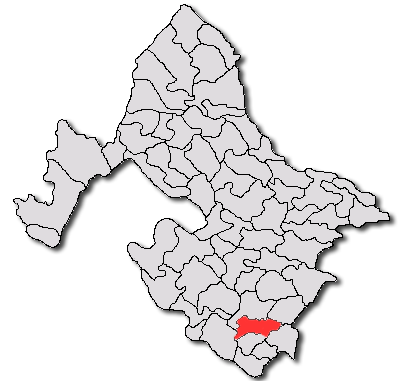 De-a lungul timpului unitatea administrativ teritorială Branistea a avut în componenţă următoarele localităţi:Localitatea Branistea, este atestata inca de la 1723, din sec. XVIII. Celalalt sat al acestei comune, Goanta, este amintit in intervalul 1831- 1864 in Catastiful de la 1832 intocmit din porunca Vorniciei mari a Trebilor din Launtru(21 martie 1832) si realizat de subcarmuitorii plasilor judetului Mehedinti.In anul 1832,  din porunca lui Pavel Kiseleff a fost intocmit un catastif economic al judetului Mehedinti in care este mentionata Branistea Organizarea teritorial- administrativa din anul 1864 ofera o alta configuratie in care satul Branistea face parte din Plasa Campul.Legea de organizare administrativa din 1892 a judetului Mehedinti prevedea pentru aceasta existenta a 21 de comune cu 26 de sate. Branistea era comuna la acea data.In 1912 are loc o noua organizare administrativ- teritoriala in care localitatea Braniste  este mentionata in Plasa Campul. Legea de unificare  teritorial –administrativa a Romaniei in anul 1925, satul Branistea se afla in Plasa Campul. Organizarea administrativa a judetului Mehedinti din 1941- 1942 gaseste localitatea Branistea ca facand parte din Plasa Cujmir. In perioada 1945-1950 judetul Mehedinti avea 10 plasi iar Branistea facea parte din Plasa Cujmir.  In intervalul 1 ianuarie 1951- 17 februarie 1968 au functionat raioanele si regiunile administrative, conform Legii 5/1950. Branistea facea parte din raionul Vanju Mare pana in septembrie 1952 cand trece la raionul Plenita pana in 1960, la desfiintarea acestuia.Intre 1962- 1968 Branistea face parte din raionul Calafat. Actuala componenta a comunei Branistea dateaza din anul 2004, cand se va reinfiinta cu doua sate in componenta, prin adoptarea Legii 84/2004 pentru infiintarea unor comune.       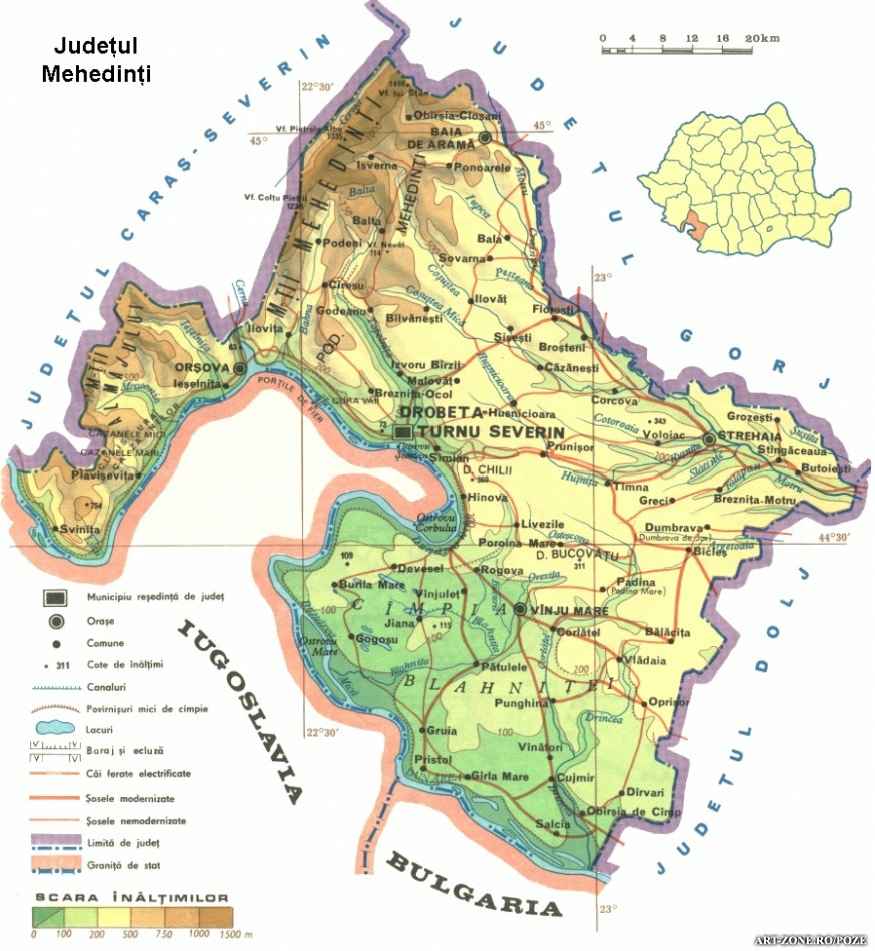 Teritoriul comunei a fost locuit din timpuri străvechi, descoperirile arheologice arătând urme ale vieţii materiale şi spirituale din epoca romană. Atestarea documentară a localităţilor:satul Branistea, este atestata documentar inca de la 1723; din sec. XVIII.   Satul este cartrografiat in 1819 ca avand 69familii, in anul 1835, este mentionat cu 108 gospodarii, iar in anul 1861 sunt 96gospodarii si 100 familii.  satul Goanta este amintit in intervalul 1831 – 1864, in Catastiful de la 1832, intocmit din porunca Vorniciei Mari a Trebilor din Launtru (21 martie 1832) si realizat de subcarmuitorii  plasilor judetului Mehedinti.   Goanta o putem surprinde in urma razboiului turco- austriac din 1718. In anul 1778 in Olanda dupa “Memoriile generalului Von Bauer”apare insemnata asezarea sub numele de Silishtiuta(Salistiuta) o asezare mai putin populate intre 10 -15 gospodarii. Atat Branistea cat si Goanta sunt mentionate de Fotino la 1819. O alta atestare ne este oferita  de marele Dictionar geografic al Romaniei in anul 1898 care apreciaza ca “Branistea  formeaza comuna cu catunul Goanta “. In anul 1947, se mentioneaza ca satul avea 787 locuitori.  2-4. Evenimente istorice, prezenţe arheologice, evoluţii....Branistea, este atestata de o serie de vestigii  arheologice din cele mai vechi timpuri.  De pilda, in perioada de trecere de la neolitic la bronz se gasea in aria “cuturii Cotofeni” ale carei urme sunt vizibile in puctele situate la numai cativa kilometri.In epoca bronzului ea se gaseste cuprinsa in aria “culturii Garla Mare”, statiune arheologica, de asemeni situate  in apropiere (15km).     In epoca fierului, mai precis in cea de a doua varsta a sa, la Tene-ul geto- dacic avem ca dovada de locuire o descoperire importanta, in punctul C.A.P. Este vorba de o urna de incineratie descoperita de satenii de aici cu ocazia saparii unor silozuri in anul 1959.   Vasul se incadreaza in ceramica de lut geto-daca de tip “Sighisoara”si se dateaza in  secolul III-II i.e.n. Vasul se gaseste expus la Muzeul Olteniei. Aceasta descoperire legata de altele din apropiere, dovedeste o intense locuire in vremea geto dacica. In satele si comunele  apropiate sunt semnalate o serie de cetati sau fortificatii dacice . Este stiut ca aceste cetati constituiau si puncte de refugiu al unor asezari dacice asa cum au fost probabil si cele de la Branistea si Izimsa. Asezarea dacica de la Branistea  mai este confirmata si de un  asa numit “deal al dacilor” situate in apropiere, in partea de rasarit a satului si pastrat in traditie orala a locuitorilor. Ceramica geto-dacica descoperita si in acest punct confirma originea asezarii. Urna secoperita in satul Goanta este o dovada a practicarii ritualului de incineratie comun pentru majoritatea asezarilor dacice care se incadreaza in perioada La Tene III. Continuarea vietii pe aceste meleaguri este dovedita si in timpul ocupatiei romane. Aceasta perioada este dovedita de descoperirea in apropiere de Branistea, in satul Izimsa, a unei asezari romane fortificate. Descoperiri intimplatoare si sistematice au scos la iveala ancore, urcioare, apeducte,  olane, caramizi si statuette  romane precum si fragmente dintr-un mosaic roman. De asemenea au fost descoperite aici un numar de monede romane care au datat aceasta asezare in secolul II- IV e.n.Descoperirea unor fragmente de apeducte dovedeste un anumit grad de urbanizare a asezarii, in jurul careia trebuie sa fi polarizat si altele mai mici care se gasesc in apropiere, locuite de daci ca cea de la Branistea  legate prin relatii de schimb. La Branistea, epoca romana este dovedita de descoperirea a doua monede din bronz, una emisa de Traian(98-117) si alta de Filip Arabu(224-249).       Existenta satului Branistea cu numele sau actual este atestata la inceputul mileniului I, ne este dovedita de o moneda emisa de imparatul Bizantului Mihail al IV-lea (1034-1041). Moneda este o nomisma histomenon si a fost gasita de locuitorul Gheorghe Enache( in anul 1947 (Cioara) la punctual ”La Foisor”. Acesta descoperire reflecta, legaturile de schimb ale imperiului cu formatiunile politice romanesti din aceasta parte a tarii, care cuprindeau si asezarea de la Branistea. Orinduirea feudala se manifesta in plenitudinea sa in perioada care urmeaza. Institutiile feudale isi pun pecetea chiar pe denumirea satelor existente in acele vremuri.    Localitatea Goanta o putem surprinde in urma razboiului turco- austriac din 1718 fiind mentionata in documentul cartrografic austriac(1722) al lui Fr. Schwartz.  In anul 1778 in Olanda dupa “Memoriile generalului Von Bauer” apare insemnata asezarea sub numele de Silichtuza(Salistiuta) o asezare mai putin populata.De aici se poate trage concluzia ca modul de formare al satelor pentru aceasta perioada este diferit. Alaturi de satele existente cum era Branistea care era alcatuita din populatii stabilite in vederea valorificarii terenurilor agricole si din populatia atrasa prin bogatia zonei si a unor inlesniri fiscal s-au format si prin “roire”, cum este situatia cu silistele si silistiutele.    Satul Goanta pe locul prezent, este atestat de descoperirea unui tezaur cu monede turcesti de pe timpul sultanului Selim al III-lea (1789—1807). Cauzele ingroparii tezaurului trewbuie cautate in declansarea razboiului ruso-turc(1806-1812) care a afectat acesta zona.   Este cert ca, la acesta data satul este bine populat si cu o viata infloritoare, care a permis tezaurizarea unor monede de circulatie mare cum au fost “asprii turcesti”.                                Viata economica a satului in conditii de siguranta in fata tulburarilor din afara s-a manifestat intr-o circulatie monetara intensa si chiar prin actiuni de tezaurizare. Dar aparitia conflictelor austro- turce de la sfirsitului al XVII –lea si inceputul sec. al XVIII au creat nelinisti si in rindul locuitorilor care incep sa-si puna la adapost avutul. Asa se explica ingroparea unui tezaur avand 13 piese de argint.  Monedele tezaurului au fost emise in secolul XVI-XVII  de Alsacia , Polonia, si Spania.5. Evoluţia structurii etnice şi apartenenţei religioase a populaţieiÎn anul 2002 – ultimul recensământ, în evidenţă erau 2241de locuitori ai comunei Branistea (aici intră şi locuitorii satului component), ceea ce arată o uşoară scădere a populaţiei în zonă faţă de anul 1992 când populaţia localităţii era de 2375 de locuitori, dar şi o stagnare pentru anii următori, în anul 2011 populaţia fiind de 1933. Privind structura etnică, la Recensământul din 2002 populaţia este formată din români 94%, dar există şi alte etnii,cu o minoritate de romi  –5,8%.Structura populaţiei – culte la Recensământul din 2002- ortodocşi 93,98%  - necunoscuta  -5,8%. Nu au fost găsite date mai vechi.6.  Evolutia ocupaţiilor populaţiei ; ocupaţii tradiţionale persistenteDin înscrisurile menţionate, populaţia locală a fost majoritar alcătuită din ţărani (agricultori cu cateva ramuri specializate cum ar fi viticultura,  legumicultura in solarii şi crescători de bovine), aceştia ocupându-se însă şi cu prelucrarea metalelor.Ocupaţiile tradiţionale persistente sunt şi astăzi agricultura, gradinaritul şi creşterea animalelor, iar domeniul meşteşugurilor/meseriilor nu se mai păstrează în localitate.7. Evolutia teritoriului administrativ si intravilanTeritoriul administrativ cuprinde satele Branistea si Goanta, suprafaţa intravilanului crescând faţă de intravilanul existent (aprobat prin HCL nr. 8/21.04.2000), în cadrul PUG ului 2016, - de la  168,70ha. la 169,39 ha.In documentul cartrografic austriac (1722) al lui Fr. Schwartz sunt specificate satele in doua feluri: unele cu locuitori si altele cu  locuitori fugiti.  Din anul 1778 in Olanda dupa “Memoriile generalului  Von Bauer” apare insemnata asezarea sub numele de Silichtuza(Salistiuta) o asezare mai putin populata.                                                                                                                                                                                                                                                                                                                                                                                                                                                                                                                                                                                                                                                                                                                                                                                                                                                                                                                                                                                                                                                                                                                                                             H. F. Stahl in lucrarea sa “ Contributii la formarea satelor devalmase” (1957)  arata ca “roirea”  nu inseamna emigrarea, ci mutarea lenta, individuala casa cu casa in vederea unei valorificari a terenurilor in davalmasie”. Salistenii intre 10-15 gospodarii in anul 1792, atinsi de ciuma parasesc  vatra si in lungul vaii Drincea, oprindu-se acolo unde se gasea ciobanul Goanta, dand asezarii acest nume.     Satul  Goanta pe locul prezent, este atestat de descoperirea unui tezaur cu monede turcesti de pe timpul sultanului Selim al III- lea (1789-1807). Este cert ca la aceasta data satul era bine populat si cu o viata infloritoare.In anul 1819 satul Goanta avea 82 familii. In anul 1835 satul Goanta avea 70 de gospodarii iar in anul 1861 sunt 96 de gospodarii si 100 de familii.  O alta atestare ne este oferita de marele Dictionar geografic al Romaniei in anul 1898 care  apreciaza  ca “Branistea formeaza comuna cu catunul Goanta”.In anul 1947, se mentioneaza ca satul avea 787 locuitori. Starea aşezărilor bântuite de starea de incertitudine, nu putea fi alta decât a grupurilor dispersate de locuinţe sărace, adesea fără împrejmuiri, fără plantaţii, oferind un aspect sărăcăcios şi trist.Reglementarea relaţiilor dintre boierii proprietari de pământuri şi clăcaşi, în corelare cu Regulamentul organic, au impus organizarea aşezărilor săteşti pe baze moderne. Proprietarii erau obligaţi să dea clăcaşilor lor terenuri pentru casă, curte şi grădină pentru legume, toate pe o anumită parte a moşiei, indicată de ei, în vederea construirii unor gospodării ordonate.Măsura aceasta a fost bine primită şi de proprietarii care şi-au văzut moşiile eliberate de toate acele gospodării împrăştiate pretutindeni, în schimbul unei vetre săteşti stabile, pe o suprafaţă de teren restrânsă, bine delimitată. Şi în prezent, forma vetrelor este  compactă, cu o configuratie areolara, usor alungita pe directia nord-sud, în cazul satelor Branistea  şi Goanta. Vetrele au suprafeţe mari, şi pe lângă terenul afectat gospodăriilor, suprafeţe mari din intravilan sunt ocupate de culturi agricole, de livezi sau sunt terenuri degradate. 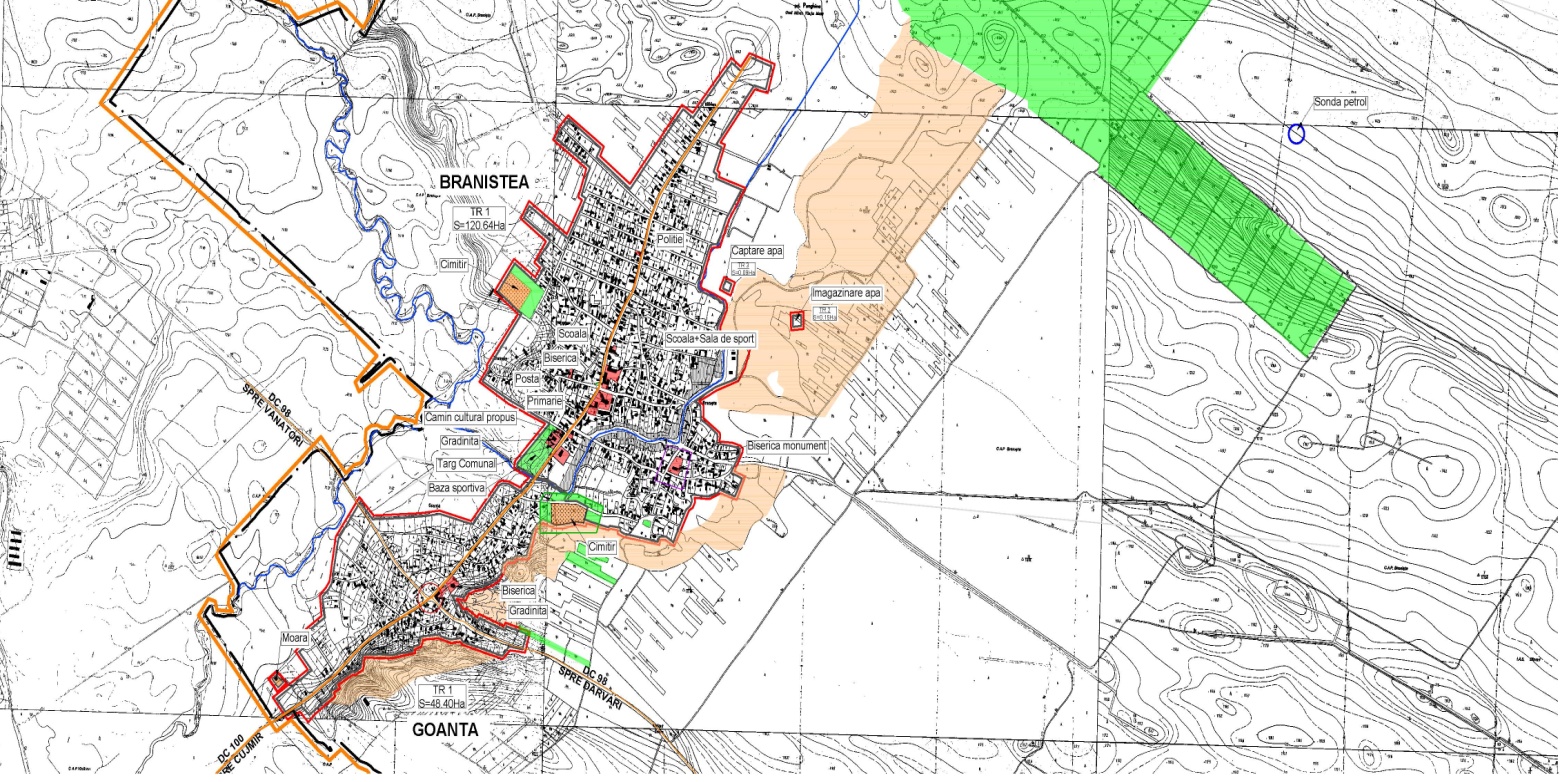 In evoluţia lor, localităţile riverane paraului Drincea şi cu acces la drumurile comunale DC98 şi DC100, prin continuarea construirii de locuinţe şi  de spatii comerciale  aproape s-au contopit, trecerea dintr-o localitate în alta este insesizabilă – Branistea si Goanta. 8. Evolutia reglementarilor edilitare si urbanisticeDespre reglementările edilitare şi urbanistice putem vorbi începând cu sfârşitul sec. XIX- privind numai uliţele, respectiv, îmbunătăţirea parţială a stării acestora (lărgire prospect, pietruire), pentru că în prezent străzile ( uliţele ) din localităţi nu sunt amenajate, nu dispun de podeţe ceea ce duce la depunerea pe platforma drumului a aluviunilor aduse de ploi sau la degradarea lor prin alunecare . Cele 2 localităţi ale comunei Branistea, respectiv Branistea şi Goanta nu beneficiază de reţele de alimentare cu apă. Nu există canalizare.9.Evolutia tramei stradale si parcelaruluiTrama stradală principala drumurile comunale functioneaza ca strazi principale  pe directia nord-sud cu cateva largiri,  in care este amplasata  o fantana, in care debuseaza  celelalte strazi neregulate avand forme curbate, şi parcele de dimensiuni sensibil egale, având marea majoritate a clădirilor aliniate către stradă pentru localităţile Branistea şi Goanta, străzile urmează curbele de nivel.FOTO 3, 4, 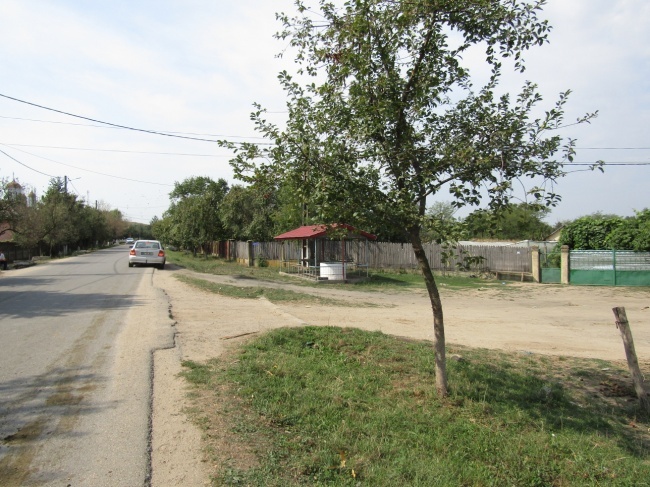 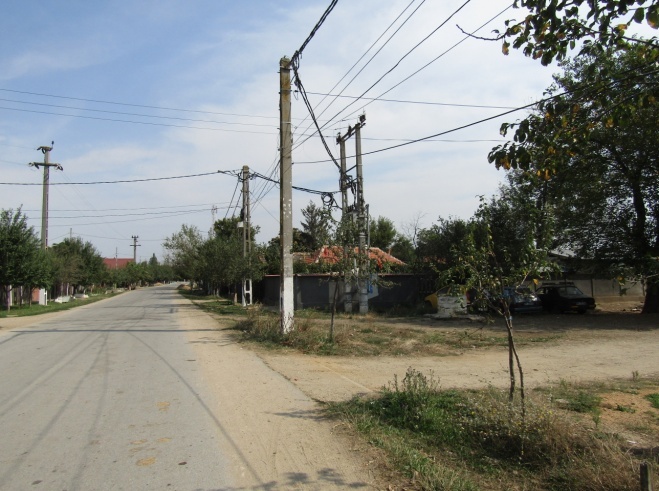 10.Evolutia fondului construit ; tipologia si caracteristicile acestuia, amenajăriInformaţiile de baza pentru evoluţia fondului construit se regăsesc în studii şi monografii ale localităţilor componente.Salistenii locuiau la inceput in bordeie avand o singura incapere cu acoperis de paie si pamint batut.Pornind de la locuinţele semiîngropate din sec. XV, cu o singura încăpere, realizate din pământ, acestea evoluează la două încăperi: alcatuit dintr-o incapere mare numita “la foc” , de aici se intra “in soba” (oceag) de fapt odaia de locuit având pereţii din nuiele/ buşteni daţi cu lut şi acoperişul în două ape, din stuf sau paie(sec. XVII).Dupa 1860, taranii si-au construit locuinte de suprafata din pamint(chirpici) si din lemne(barne).Casa avea doua incaperi: una pentru dormit si alta cu vatra(oceagul) pentru pregatirea mancarii. Casele erau acoperite cu paie si foarte putine cu sindrila.  In cea de a doua jumatate a secolului trecut, cea mai mare parte a caselor erau construite din barne acoperite cu sita.  Casa avea numai doua camera ce comunicau intre ele , o salita (prispa) in fata cu sau fara balustrade si o scara. Peretii erau tencuiti pe dinafara si pe dinauntru, cu tavanul din valatuci. In spatele casei erau construite un fel de magazine de zid sau scanduri care tineau loc de pivnita.  Casele taranesti moderne, cu camere mai multe cu antreu, balcon, stilpi de beton, cu zugraveli si alte ornamentatii interioare si exterioare au inceput sa fie construite dupa 1930.  Majoritatea acestor case sunt joase si acoperite cu table sau cu tigla.   Starea aşezărilor din zonă, este aceea a grupurilor compacte de locuinţe sărace. Ţăranii se obişnuiseră să-şi facă locuinţe atât de simple, încât oricând să le poată părăsi fără nici o părere de rău, fără împrejmuire, fără plantaţii de pomi.Este una din zonele judeţului care a suferit transformări profunde în perioada regulamentară şi a reformei de la 1864, pierzând în întregime fondul de construcţii tradiţionale. 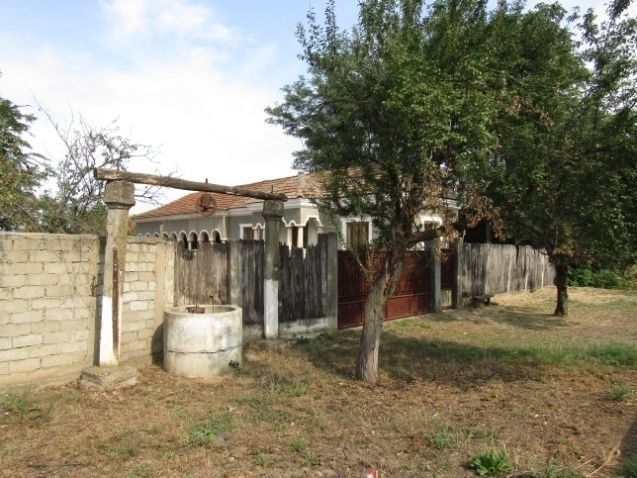 Totuşi unele elemente ale locuinţei dispărute pot fi recunoscute în formele de plan pe care le conservă peste tot, casa cu sau fără prispă parţială.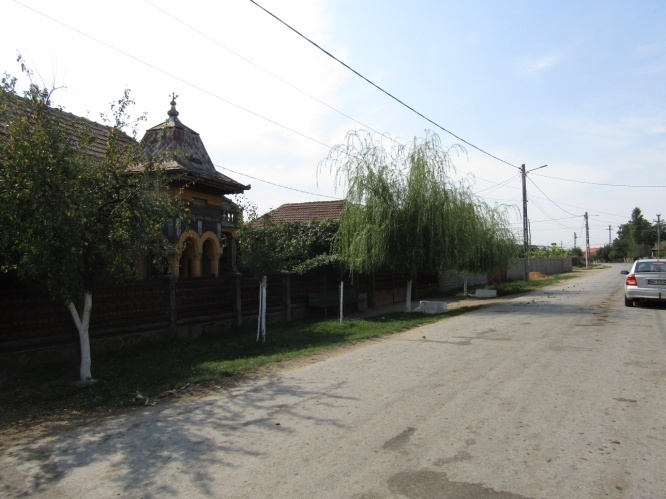 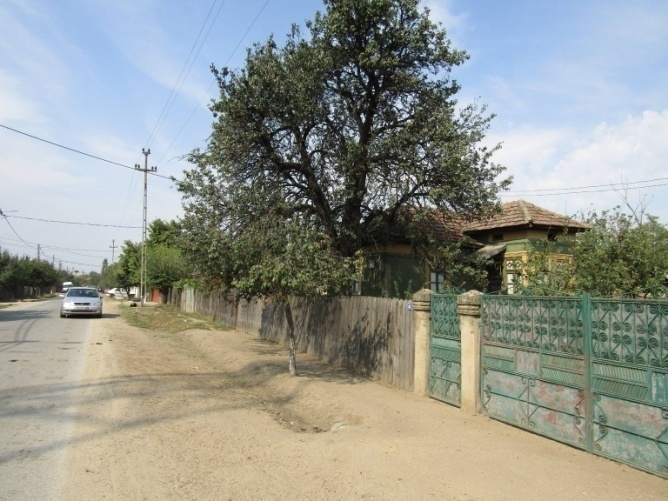 Din punct de vedere al planimetriei, atât pentru clădirile publice cât şi pentru clădirile de locuit predomină clădirile de formă dreptunghiulară sau cu mici pridvoare adăugate, cu tavan de lemn şi acoperiş în 4 ape.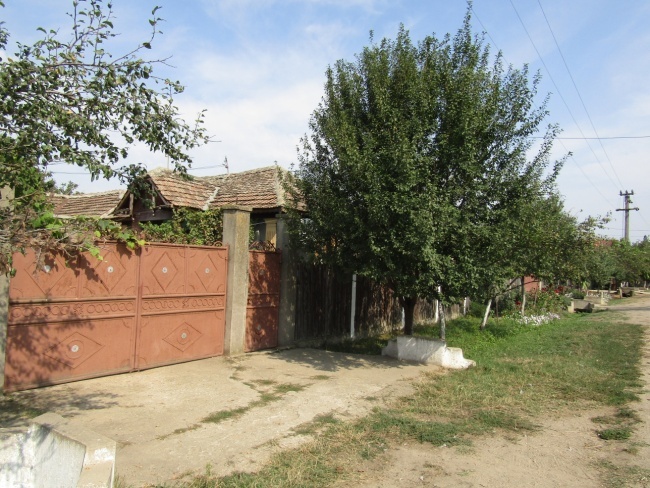 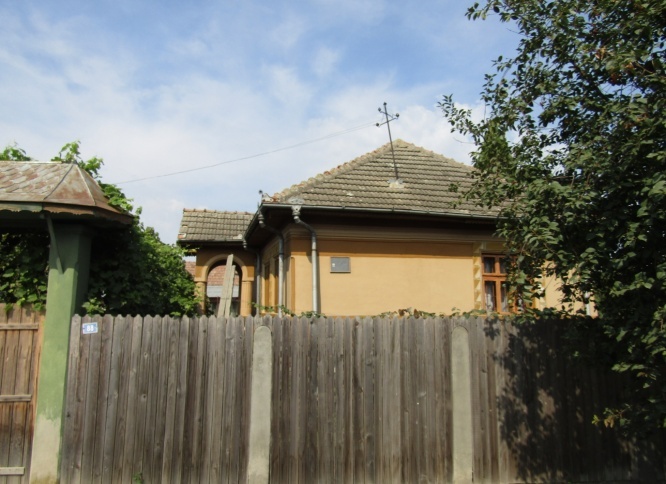 Cele mai recente, sunt din zidărie de cărămidă, cu decoraţii /ancadramente (mai mult sau mai puţin ) în jurul ferestrelor.Curţile nu sunt de dimensiuni mari, nu beneficiază de amenajări/grădini cu forme speciale, singurele elemente care mai prezintă şi forme decorative, de factură nouă, sunt gardurile către stradă, realizate din beton, metal, lemn cu sau fără motive geometrice- dând o notă imaginii străzii nu tocmai plăcută ochiului.Din fondul construit tradiţional,  trebuie menţionate fantinile cu ciutura, si la marginea satului, spatiul public  cu  izvoare, unde s-au inchegat primele gospodarii. 11.Operatiuni urbanistice importante (parcelări, demolări, trasări de artere de circulaţie noi, lucrări hidrotehnice, amenajare de suprafeţe plantate s.a.)Operaţiunile importante de parcelare s-au realizat odată cu împroprietărirea ţăranilor (sfârşitul sec. XIX- jumătatea sec. XX). În prezent, parcelările noi se realizează în zone de teren libere, fără a demola clădiri existente, în baza unor documentaţii de urbanism. 12. Concluzii referitoare la vechimea construcţiilor şi amenajărilor urbane (străzi, plantaţii, pieţe) şi la evoluţia urbanistică a localităţiiComuna Branistea, împreună cu satul Goanta  păstrează clădiri fără vechime mare (cele mai vechi fiind (biserica- 1807), foarte puţine clădiri de locuit început sec. XX- restul clădirilor fiind construite la jumătatea sec. XX, mai ales în ultimii 20 de ani.Amenajările urbane sunt inexistente, în cadrul proiectului PUG fiind necesară propunerea de amenajare a unei zone centrale coerente.III. IDENTIFICAREA VALORILOR DE PATRIMONIU1.Identificarea construcţiilor valoroaseConstrucţiile valoroase din fondul construit al comunei sunt cele înscrise în Lista Monumentelor Istorice 2000, respectiv:BranisteaMonumente istorice:Cod LMI (Lista Monumentelor Istorice): MH-II-m-B-10268 – „Biserica Sf. Voievozi Mihail si Gavril” – datare 1807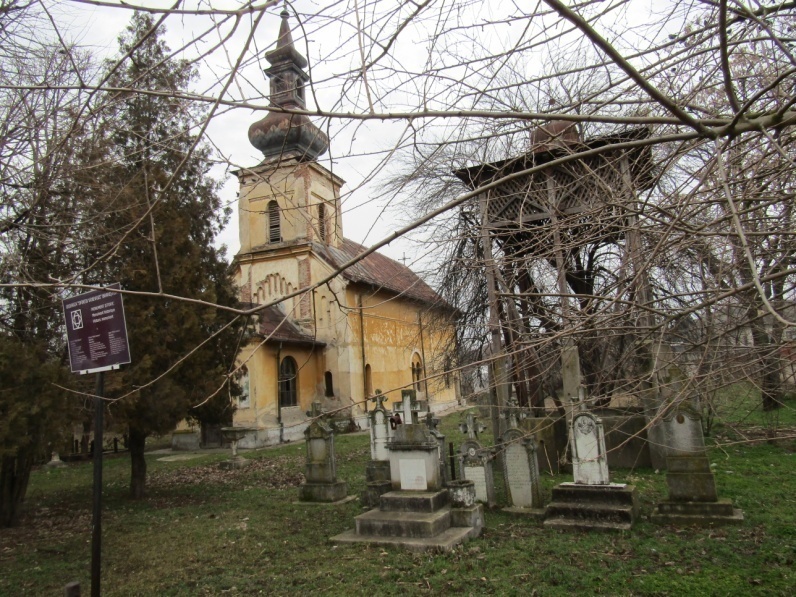 2. Identificarea amenajărilor valoroaseConstituirea localităţii prin parcelari realizate din terenul agricol,  a condus la conturarea unor spatii publice reprezentative – piatete cu fantani, spatiul public al izvoarelor  .Din acest motiv, prin PUG este necesară identificarea unor zone valoroase şi punerea în valoare şi amenajarea lor ca spatii publice.3. Identificarea spaţiilor şi perspectivelor valoroaseComuna Branistea este strabatuta de piriul Drincea, cu acces la două drumuri comunale(DC98 si DC100  ).Datorită amplasării comunei de-a lungul piriului  Drancea, zona constituie un  potenţial turistic neexploatat, la fază de dezvoltare incipientă,  prin realizarea  unor locuinţe noi . 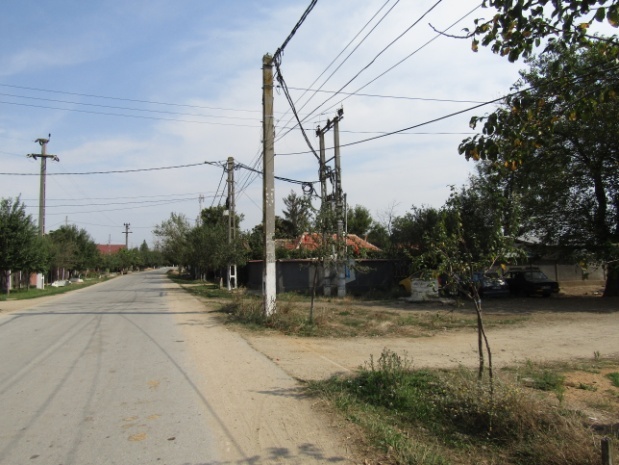 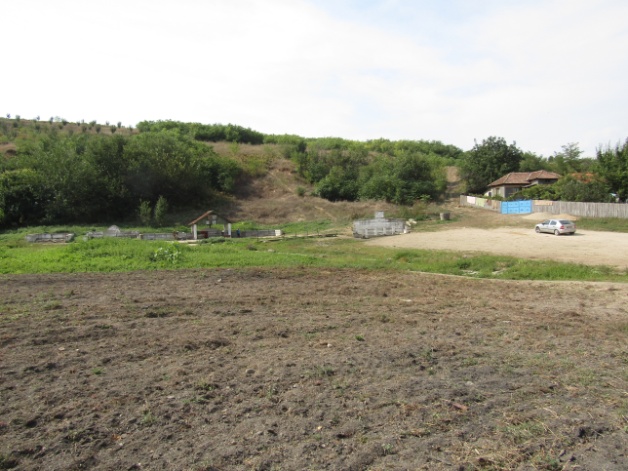 Se remarcă la nivelul judeţului prin specii de floră şi faună specifica de campie, sunt influientate de climatul bland pe jumatate maditeranean, se inscrie in zona stejarilor submezofili- termofili, cu tufisuri alcatuite din elemente termofile. Astfel, perspectivele în cadrul parcurgerii localităţii - fiind puse în valoare numai datorită reliefului zonei.	Urmează ca prin documentaţiile de urbanism să fie propuse amenajări adecvate.Elementele verticale ce punctează silueta aşezării - biserica ar trebui să beneficieze de puncte de perspectivă favorabile - în special prin înlăturarea unor clădiri anexe parazitare construite în parcelele învecinate şi a unor împrejmuiri neadecvate.4.Date semnificative referitoare la construcţii şi amenajăriLocalităţile au beneficiat de clădiri publice încă de la sfârşitul sec. XIX- dar la scara mică, fiind clădiri parter.In consecinţă, peisajul construit nu este diferenţiat de clădiri impunătoare, peisajul putând fi ameliorat prin amenajări realizate din plante/copaci sau parcuri/ grădini.5.Concluzii referitoare la elementele care necesita protecţie şi la natura acestoraConstrucţiile având calitatea de monument istoric trebuiesc reabilitate şi puse în valoare (în această situaţie intră monumentul nominalizat), de asemenea marcarea cu panouri explicative.Elementele cu valoare pentru istoria locală - clădiri de locuit tradiţionale ( atâtea câte mai sunt ), zonele verzi trebuie protejate şi cadrul lor reabilitat.IV. DEFINIREA SI DELIMITAREA ZONELOR DE PROTECTIE SI A ZONELOR ISTORICE DE REFERINTAZonele de protecţie ale monumentelor sunt constituite din suprafeţele de teren în care acţiunea factorilor naturali şi antropici poate avea impact negativ direct asupra acestora, cu următoarele efecte :- distrugerea bunurilor construite ce constituie elementul de patrimoniu;- poluarea mediului cu efecte asupra bunului/sitului- degradarea peisajului înconjurător- împiedicarea perceperii calităţii bunului.Pentru monumentele aflate pe LMI, zonele de protecţie se vor delimita pe limitele parcelelor învecinate, în baza coordonatelor stereo.Valorile de patrimoniu construit, dar şi construcţiile curente din localităţi nu îndreptăţesc realizarea unei Zone Construite Protejate pentru a fi integrata în planşele de reglementari ale PUG ului.Lista Monumentelor Istorice - LMIÎn perioada scursă de la aprobarea LMI 2004 nu au fost clasate sau declasate imobile din teritoriul administrativ al comunei Branistea.  În localitatea Branistea, în Lista Monumentelor Istorice este nominalizată Cod LMI: MH-II-m-B-10268 – „Biserica Sf. Voievozi” – 1807.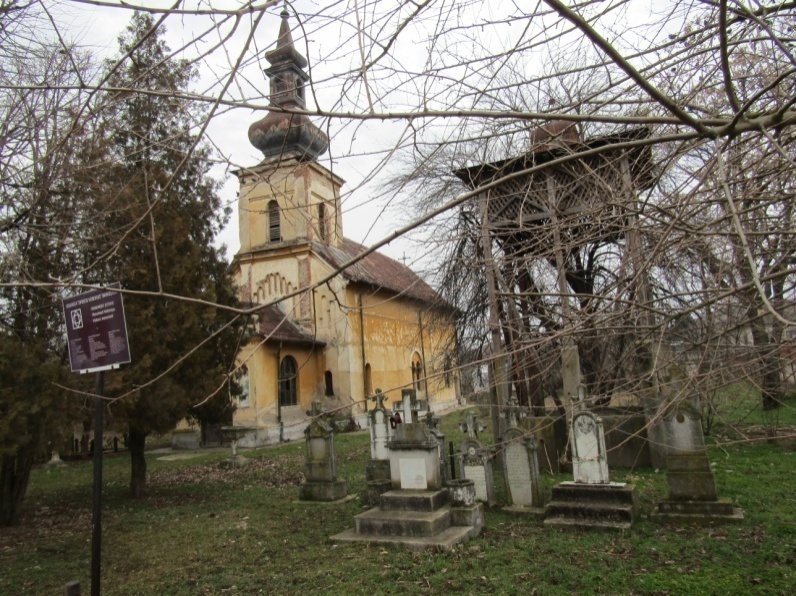  Aceasta biserica a fost construita din caramida arsa, cu temelie beton, sub forma de corabie si fara turla.In anii 1882-1884 ea a fost renovata fiindu-i adaugata o turla la o anexa, suportand toate cheltuielile  sotia  boierului Petre Misoiu a carui mosie se intindea si pe teritoriul Branistii. In anul 1960, se renoveaza pentru a doua oara, fiindu-i adaugata o tinda, an in care se realizeaza si pictura interioara, totodata s-a facut si sub zidirea, pe cheltuiala enoriasilor din parohie in frunte cu preot paroh C. Iliescu.    Protejarea monumentelor prin instituirea zonei de protecţie Baza legală pentru protejarea monumentelor istorice se realizează şi prin instituirea zonei de protecţie, conform art. 9 alin.(1) al Legii 422-2001 „(...) Pentru fiecare monument istoric se instituie zona sa de protecţie, delimitată pe baza reperelor topografice, geografice sau urbanistice, în funcţie de trama stradală, relief şi caracteristicile monumentului istoric, după caz, prin care se asigură conservarea integrată şi punerea în valoare a monumentului istoric şi a cadrului său construit sau natural.” Scopurile instituirii zonei de protecţie sunt: 1. conservarea integrată, respectiv asigurarea integrităţii monumentului istoric în condiţii de funcţionare şi utilizare contemporană a imobilelor din zona de protecţie, şi 2. punerea în valoare a monumentului şi a cadrului său construit sau natural, respectiv asigurarea condiţiilor de funcţionare a monumentului istoric, şi de percepere vizuală adecvată a monumentului istoric în cadrul sau construit ori natural. Mijloacele prin care se ating cele două scopuri sunt instituirea de reglementări speciale în zona delimitată ca zonă de protecţie, cf. Art. 9 alin. (3) şi (4): „(3) Autorităţile publice locale competente vor include în planurile urbanistice şi în regulamentele aferente zonele de protecţie , delimitate conform alin.(2)” „(4) În zona de protecţie pot fi instituite servituţi de utilitate publică şi reglementări speciale de construire prin planurile de regulamentele de urbanism aprobate şi avizate conform legii.” şi controlul respectării acestora prin mecanismul de avizare instituit prin lege. Metoda de delimitare a zonelor de protecţie a monumentelor din comuna Branistea urmăreşte două obiective: − atingerea scopurilor instituirii zonei de protecţie şi − reducerea impactului birocratic al avizărilor instituite prin lege. Studiu istoric de fundamentare si delimitare a obiectivelor si ariilor protejate Pornind de la: − specificul fiecărui amplasament, − specificul arhitectural al monumentului istoric  , delimitarea zonelor de protecţie s-a realizat, după caz, prin: − cuprinderea în zona de protecţie a imobilelor adiacente monumentului istoric, − extinderea zonei de protecţie pe partea opusă a străzii, în imediata apropiere a imobilului monument istoric, − extinderea zonei de protecţie până la limita perspectivei vizuale relevante pentru perceperea în bune condiţiuni a monumentului. PROPUNERE Delimitarea zonelor  Limitele zonelor de protecţie urmăresc limitele de proprietate. Zonele de protecţie au fost delimitate pe teritoriul minim necesar conservării fizice a monumentului istoric (vecinătatea directă) şi a perceperii sale corespunzătoare, în raport de relief, compoziţia arhitecturală a monumentului istoric şi compoziţia urbanistică.În majoritatea situaţiilor zonele de protecţie a monumentelor, ansamblurilor şi siturilor se limitează la vecinătatea imediată a acestora. Reducerea zonelor de protecţie de la 100 m. aşa cum instituie cu caracter tranzitoriu Legea 422-2001 este motivată de optimul urmărit între nevoia de protecţie şi constrângerile procedurilor administrative legate de monitorizarea şi controlul activităţilor din zona de protecţie. Zone şi raze de protecţie Instituirea zonelor de protecţie prin delimitare urbanistică înlocuieşte statutul tranzitoriu instituit prin prevederile art. 59 Din Legea 422-2001 prin care „Până la instituirea zonei de protecţie a fiecărui monument istoric potrivit art. 9 se consideră zonă de protecţie suprafaţa delimitată cu o rază de 100 m în localităţi urbane, 200 m în localităţi rurale şi 500 m în afara localităţilor, măsurată de la limita exterioară, de jur-împrejurul monumentului istoric.” Delimitarea prin PUG a acestor zone de protecţie evită un proces lung de delimitare caz cu caz prin PUZ.  Patrimoniul şi delimitarea zonelor de protecţie a MI Patrimoniul arhitectural al comunei este caracterizat prin: Un număr redus de monumente istorice raportate la suprafaţa comunei .În acest context, se justifică propunerea de delimitare a zonei de protecţie a monumentelor istorice aşa cum este prezentată pentru  monument , în fişele anexate şi transpuse în planşa.............................FIŞĂ IMOBIL 1       FISA ISTORICA A  LOCALITATII  BRANISTEA – atasata PUG uluiFISA  ISTORICA  I. TERITORIUL  ADMINISTRATIV       1. Forma actuala din data /actul normativ:       Actuala componenta a comunei Branistea dateaza din anul 2004, cand se va  reinfiinta cu doua sate in componenta, prin adoptarea Legii 84/2004 pentru infiintarea unor comune.     Situatii anterioare formei actuale:In orinduirea  satului Braniste cu numele sau actual este atestata de un act de danie emis la data de 24 februarie 1598 la Tirgoviste de catre domnul Tarii Romanesti, Mihai Viteazu, prin care  se intarea fratilor Buzesti mai multe sate printre care si Branistea. Dupa moartea lui Mihai Viteazu atacurile turcesti se intetesc si a determinat spargerea satului Branistea, locuitorii acestuia mutindu-si vetrele in punctul “ Rascaiesti”, care devine asezarea lor. Inflorirea economica a satului Rascaiesti este intrerupta de un necrutator flagel  a ciumii din anul 1792.   Asa se face ca, dupa cateva generatii, revin pe locul vechii  asezari pe care nu-l mai parasesc.           In documentul cartrografic austriac(1722) al lui Schwantz sunt specificate satele in doua feluri: unele cu locuitori si altele cu locuitori fugiti .       Satul este cartografiat  in 1819 ca avand 69familii. Mai tirziu, in anul 1835, satul Branistea este mentionat cu 108 gospodarii, iar in anul 1861 sunt 96 gospodarii si 100 familii.          Goanta acesta noua  asezare o putem surprinde in urma razboiului  turco- austriac din 1718, fiind mentionate in documentele de mai sus.      In anul 1778 in Olanda dupa “Memoriile generalului Von Bauer” apare insemnata asezarea sub numele de Silishtiuta( Salistiuta) o asezare mai putin populata. Salistenii intre 10-15gospodarii in anul 1792, atinsi de ciuma parasesc vatra si merg in lungul vaii Drincea, oprindu-se acolo unde se gasea ciobanul Goanta , dand asezarii acest nume.   Aici  au stat un timp  scurt si datorita unor inundatii care le –au distrus bordeiele, au fost obligati sa se mute in Valea Amzei, tot in jurul unei stane, mentinind numele de Goanta. Sub acest nume satul apare ptr. prima data in  Dictionarul geografic si topographic al judetului Mehedinti care face urmatoarele precizari ”atat Branistea cat si Goanta sunt mentionate de Fotino la 1819.     O alta atestare ne este oferita de marele Dictionar geographic al Romaniei in anul 1898 care apreciaza ca “Branistea  formeaza comuna cu catunul Goanta”. In anul 1947, se mentioneaza ca satul avea 787 locuitori.    La ultima impartire administrativ teritoriala  din 1968, se desfiinteaza mai multe commune, printre care si comuna Branistea care apare impreuna cu satul Goanta in componenta  comunei Vinatori.         Actuala componenta a comunei Branistea dateaza din anul 2004, cand se va reinfiinta cu doua sate in componenta, prin adoptarea   Legii 84/2004 pentru infiintarea unor comune.Unitati administrative din care a facut parte teritoriul  administrativ actual:    Trebuie sa mentionam ca o parte  din zona Branistii in acele vremuri (1666 ) facea parte din mosia Cujmir care era proprietatea Manastirii Cozia.           Comuna Branistea  apare impreuna cu satul Goanta in componenta  comunei Vinatori,  la ultima impartire administrativ teritoriala  din 1968.4.  Denumiri succesive ale unitatii administrative:        Branistea       Un act de impartire a mosiilor, cuprinzand o serie de sate printre care se numara si satul Rascaieti, act emis la Targoviste la data de 27 mai 1623. Pe harta Olteniei, intocmita de catre inginerul militar Frederic Schwantz, satul Rascaiesti apare sub numele de Reschietz iar pe harta intocmita de Van Bauer in 1778 apare sub denumirea de Raskajezi.            Goanta      In anul 1778 in Olanda dupa  “Memoriile generalului Von Bauer” apare insemnata asezarea sub numele de Silishtiuta( Salistiuta) o asezare mai putin populata.   Salistenii intre 10-15gospodarii in anul 1792, atinsi de ciuma parasesc vatra si merg in lungul vaii Drincea, oprindu-se acolo unde se gasea ciobanul Goanta, dand asezarii acest nume.5.  Localitati contopite : sunt  doua localitati  componente- Branistea si Goanta6.   Localitati disparute:  Nu sunt         7.  Alte denumiri istorice in teritoriul administrativ:  Nu exista.         8.  Fapte istorice notorii  in teritoriul administrativ:  Rascoala din 1907  in comuna Branistea .        9.  Drumuri  istorice, vaduri, poduri:   nu exista drumuri istorice. Data construirii cailor ferate, statiilor c.f.:   nu exista cai ferate, statii c.f.  in teritoriu. II.    LOCALITATILE  1.  Statutul administrativ actual din data/ actul normativ:         Statulul  administrativ actual al Comunei  Branistea dateaza din anul 2004, cand se va  reinfiinta cu doua sate in componenta, prin adoptarea Legii 84/2004 pentru infiintarea unor comune.   2.  Atestarea documentara a localitatilor:      In orinduirea  satului Braniste cu numele sau actual este atestata de un act de danie emis la data de 24 februarie 1598 la Tirgoviste de catre domnul Tarii Romanesti, Mihai Viteazu, prin care  se intarea fratilor Buzesti mai multe sate printre care si Branistea.Sub acest nume satul apare ptr. prima data in  Dictionarul geografic si topografic al judetului Mehedinti care face urmatoarele precizari ”atat Branistea cat si Goanta sunt mentionate de Fotino la 1819.   O alta atestare ne este oferita de marele Dictionar geografic al Romaniei in anul 1898 care apreciaza ca “Branistea  formeaza comuna cu catunul Goanta”. In anul 1947, se mentioneaza ca satul avea 787 locuitori. 3.  Denumiri succesive ale localitatilor:     Branistea    Un act de impartire a mosiilor, cuprinzand o serie de sate printre care se numara si satul Rascaieti, act emis la Targoviste la data de 27 mai 1623. Pe harta Olteniei, intocmita de catre inginerul militar Frederic Schwantz, satul Rascaiesti apare sub numele de Reschietz iar pe harta intocmita de Van Bauer in 1778 apare sub denumirea de Raskajezi.       Goanta     In anul 1778 in Olanda dupa dupa “Memoriile generalului Von Bauer” apare insemnata asezarea sub numele de Silishtiuta( Salistiuta) o asezare mai putin populata.   Salistenii intre 10-15gospodarii in anul 1792, atinsi de ciuma parasesc vatra si merg in lungul vaii Drincea, oprindu-se acolo unde se gasea ciobanul Goanta, dand asezarii acest nume. 4. Modul de formare al localitatilor (crestere normala, crestere prin aporturi de populatie):       In anul 1598, Mihai Viteazul da fratilor Buzesti, pentru serviciile aduse domnitorului, mai multe sate intre care se aminteste si satul Braniste- Mehedinti.          In documentul  cartografic  austriac(1722) al lui Fr. Schwantz sunt specificate satele  in doua feluri:  unele cu locuitori  si altele cu locuitori fugiti.         Exodul acesta de populatie, in locuri ferite de primejdii(paduri-branisti) a dus  la formarea unor asezari omenesti pe aceste locuri mai mari (salisti) sau mai mici(salistiute).             In anul 1778 in Olanda dupa dupa “Memoriile generalului Von Bauer” apare insemnata asezarea sub numele de Silishtiuta( Salistiuta) o asezare mai putin populata.   Salistenii intre 10-15gospodarii in anul 1792, atinsi de ciuma parasesc vatra si merg in lungul vaii Drincea, oprindu-se acolo unde se gasea ciobanul Goanta, dand asezarii acest nume.  De aici  se poate trage concluzia ca modul de formare al satelor pentru aceasta perioada este diferit. Alaturi de satele existente cum era Branistea care era alcatuita din populatii stabilite in vederea valorificarii  terenurilor agricole si din populatia atrasa prin bogatia zonei sau format si prin “roire”, cum este situatia cu silistele si silistiutele. Ele sunt bine ilustrate pe harta lui Speech si puse in evidenta prin compararea acestuia “ Charta Romaniei Meridionale” (1864).    H.F.Stahl in lucrarea sa “Contributii la formarea satelor davalmase” (1957) arata sa “roirea” nu inseamna emigrarea, ci mutarea lenta, individuala, casa cu casa in vederea unei valorificari a terenurilor in devamasie. De aceea, noi trebuie sa consideram formarea salistilor si salistutelor prin emigrare.  Salistenii erau intre 10-15 gospodarii in anul 1792.             Satul este cartografiat  in 1819 satul Branistea avea 69familii,  satul Goanta  avea 82familii. In anul 1835, satul Branistea este mentionat cu 108 gospodarii si satul Goanta 70gospodarii., iar in anul 1861 sunt 195case delocuit si 202 familii si satul Goanta sunt 96 de gospodarii si 100familii.   In 1894 sunt inregistrate  peste 361case cu 2000locuitori. In 1947 se cunosc 430cladiri, 423 gospodarii si 2082locuitori.  5.  Monumente istorice/ pozitie lista / categoria:      Biserica «Sfintii Voievozi» din centrul satului Branistea – biserica datare anul 1807, reparata in 1884 si 1960,  inclusa in Lista cu obiectivele de patrimoniu de importanta locala la pozitia MH-II-m-B-10268; Conform legislatiei, zona de protectie pe limita de proprietate este delimitata prin coordonate STEREO 70, in plansa Reglementari si UTR. 6. Situri arheologice declarate zone de interes prioritar:        -   Situri, asezari  arheologice in comuna Branistea,  nu sunt  incluse in Lista cu obiectivele de  patrimoniu de importanta locala .        Asezarea dacica da la Branistea este confirmata de un asa numit “deal al dacilor” situata in apropiere, in partea de rasarit a satului si pastrat in traditia orala a locuitorilor. Ceramica geto- dacica descoperita si in acest punct confirma originea asezarii.  Continuitatea vietii pe aceste meleaguri este dovedita si in timpul ocupatiei  romane.  7. Alte constructii cu valoare istorica locala:   Monumentul din satul Branistea, in memoria  eroilor morti in cele doua razboaie mondiale.  8. Denumiri istorice in localitati:  nu exista          9.  Fapte istorice notorii in localitate:   Nu exista 10. Distrugeri ale localitatilor/ constructiilor (inundatii etc.) : nu au fost  11. Operatiuni urbanistice de amploare care  s-au desfasurat in localitati:       Nu s-au desfasurat  operatiuni urbanistice de amploare in localitati.Cartiere istorice si parti istorice din localitati:  Nu exista  2.2. Elemente ale cadrului  natural Caracteristicile reliefului       Teritoriul comunei se incadreaza din punct de vedere al reliefului, in unitatea cunoscuta sub numele de “Campie Punghinei”,  cu altitudini  cuprinse  intre 130m in partea de vest si 200m in partea de est.     Altitudinea reliefului are valori cuprinse cuprinse intre 70- 90m in partea de sud si 80 - 100m in partea de est a localitatilor  Goanta si Branistea.   Formele de relief intalnite  sunt de campie “Campia  Punghina”,  formata din mai multe terase.    Vetrelele localitatilor se dezvolta  pe terasele situate in partea sudica, avand 70-90m.       Zona de relief specifica campiei, cu climatul temperat continentala  cu usoare influiente submediteraneene,   vegetatia naturala se inscrie in zona cu paduri putine, caracteristica  dunelor unde predomina salcamul,  vegetatie de lunca cu plopi si salcii .SolurileSolul s-a format prin actiunea indelungata a vietuitoarelor si a factorilor climatici asupra materialului mineral si rocilor de la suprafata si au evoluat prin interactiunea complexului de factori pedogenetici.Solurile predominante care se intilnesc in Campiei Punghinei, sunt soluri brun- roscate si cernozioniomuri castanii si ciocolatii; aceste tipuri de soluri dau recolte foarte bune la cultura legumelor, graului, porumbului, floarea soarelui, pomi fructiferi. Subsolul    Resursele subsolului- in  teritoriul  comunei este sarac, singurele rezerve geologice sunt in partea de est  a comunei, pe versantul terasei, se gasesc importante rezerve de balast natural si  nisipuri si pietrisuri existente pe albia minora a paraului Drincea care pot fi exploatate prin cariere  cu caracteristici bune pentru mortare si betoane de marca inferioara sau pentru infrastructura drumurilor, platformelor industriale, etc. Reteaua hidrografica 	Ape de suprafata Este tributara bazinul hidrografic al paraului Drincea, neregularizat pe cursul inferior al acestuia, care strabate localitatea Branistea si primeste ca afluent  paraul Corlatel.     Valea  este lata de 30- 50m intre versanti cu pante mici. Albia minora este putin adincita (1-3m) cu maluri abrupte. Paraul Drincea strabate teritoriul administrativ al comunei Branistea in partea de sud  are o directie de curgere nord-est; sud-vest pana in aval de localitatea Corlatel, dupa care directia de curgere este nord-sud. Cursul paraului este sinos, meandrat pina la intrarea in Branistea, cu o albie minora, bine dezvoltata. Pe teritoriul  comunei, au albia majora  cu un profil transversal cu maluri intre 2- 4 m adancime, cu un curs sinuos, neregularizat,  iar la viituri produce inundatii.   Drincea are izvorul in zona Piemontului Getic, are suprafata Bazinului hidrografic de 843Kmp., o lungime de 72 km, o altitudine la izvor in zona Piemontului de 318m si 32m la varsarea in Dunare, careia ii este tributara. Valea este permanenta cu oscilatii mari de debit, iar debitul multianual este de 0,993 mc/sec.            In general debitul  celor doua paraie este redus. In perioada cu precipitatii bogate apele paraielor ies din maluri  si datorita traseului foarte dezordonat al paraului Drincea si vitezei reduse de curgere a apei, in cele doua  sate ale comunei  Branistea, provoaca inundatii.Ape subterane   La baza piciorului terasei din partea de est  a satelor Goanta si Branistea se gasesc numeroase izvoare de terasa cu debite importante care pot fi captate.  Apa subterana in zona Goanta –Branistea, se gaseste  la adincimi cuprinse  intre 2,5.- 3,5m. Apa freatica este constanta  in orizonturi acvifere alcatuite din nisipuri si pietrisuri; Un foraj hidrogeologic  de observatie a fost executat la sud de satul Goanta si Branistea  si s-au obtinut datele: NH= 2,4m, orizont acvifer 2,4 – 49,0m, debit 1,8l la o den ivelare de 1,5m.La viiturile paraelor Drincei si Corlatelului, nivelul apei freatice creste foarte mult, ajungand la nivelul terenului natural.    ClimaClima este temperat continentala cu influente submediteraneene, caracterizate de veri calduroase, ierni blande dar cu precipitatii.  Regimul vanturilor sunt predominante din vest, nord-vest si nord-est.    Temperatura medie anuala a aerului este de 11,70C, verile sunt calduroase (temperatura medie a lunii iunie este +23 C) umezeala relativa a aerului, media anuala 80 -90%, iernile sunt relativ blande (temperatura medie a lunii ianuarie -10C), in general primele zapezi apar la mijlocul lunii decembrie si se mentine pina in martie. Intervalul de timp fara inghet este de 220(zile/an), iar intervalul cu strat de zapada este de 60-70zile.Cantitatea de precipitatii este de 600-700mm/an, in special la inceputul verii si toamna, media anuala a umiditatii relative este 74%.  Viteza maxima anuala a vantului depaseste 20 -30m/s, cu o circulatie generala a maselor de aer din directia vest, sud-vest.      Din punct de vedere climatic, perioada ultima 15ani s-a caracterizat prin importante modificari ale parametrilor hidrometeorologici  si geo- climatici in majoritatea zonelor inclusiv in judetul Mehedinti. Aceste perturbari climatice  se datoreaza in mare masura activitatilor antropice desfasurate in cadrul industriilor poluante din economia nationala. Emisiile de substante acidifiante, precursori ai ozonului, gazele cu efect de sera si metalele grele, conduc la o incalzire evidenta a tropos ferei, fapt care determina efecte dezastruoase asupra mediului de viata terestru, marin si aerian. Pentru realizarea unei dezvoltari durabile, reducerea   emisiilor de gaze cu efect de sera, promovarea si valorificarea formelor noi de energie regenerabila, a tehnologiilor noi favorabile protectiei mediului si pentru cresterea eficientei energetice in anul 1997 a fost intocmit Protocolul de la Kyoto, la Conventia –Cadru a ONU, asupra schimbarilor climatice, adoptata la New York in 1992.  Strategia EUROPEANA 2020 impune o noua abordare a sprijinului oferit prin PNDR si finantat prin FEADR, si enumera cateva tinte clare: reducerea cu 20% a emisiilor de gaze cu efect de sera, cresterea ponderii surselor de energie regenerabile pana la 20% si cresterea cu 20% a eficientei energetice.    Caracteristici geotehnice   Comuna  Branistea  se incadreaza in zona  de risc seismic  avand gradul de intensitate seismica 7, zona seismica de calcul E,  ag = 0,12g si  Tc= 1,0secunde. Geotehnic teritoriul comunei face parte din Campia Punghina, in care presiunea admisibila este mica (necesare fundatii late la constructii) iar tasarea specifica la umezire este de 4 -7 cm ( la presiuni mai mici sau egale cu 3kg/cm2).  Adincimea de inghet este de 70cm. In vetrele satelor, conditiile generale de fundare sunt normale: terenul de fundare de tip bun, permite fundarea directa(STAS 3300/2-85), adancimea minima de fundare 0,80m-1,0m, iar capacitatea portanta a terenului de fundare variaza de la Pconv=300Kpa, stabilitatea asigurata in zonele de terasa (pante mici).  Riscuri  naturale    Conform Legii 575/2001 pentru aprobarea PATN sectiunea V- Zone de risc natural, teritoriul comunei se incadreaza in categoria unitatilor administrative ce  prezinta riscuri naturale, asa cum sunt ele prevazute de lege, comuna prezinta risc de inundatii pe cursuri de apa.    In anii precedenti au avut loc inundatii in localitatea Branistea, ca urmare a revarsarii apelor raului Drincea 2, ducand la inundarea a 13 locuinte si 30 ha teren arabil. In perioada 2006+2007 a fost recalibrata albia raului Drancea 2 in zona amonte localitatii Branistea. Se propune gasirea unei solutii urgente pentru recalibrarea albiei raului Drancea 2 in intravilanul  localitatii Branistea.    In teritoriu exista urmatoarele fenomene de degradare semnalate:    In sectorul sud- estic al vetrei satului Branistea se gaseste o zona expusa la procese de alunecari de teren de mica amploare, rape de prabusire, care conjugate cu pericolul de inundatii pericliteaza stabilitatea terenului; in afara vetrei satului, pe partea estica exista numeroase rape de prabusire, alunecari de teren, procese de eroziune torentiala;  In satul Goanta, la limita vetrei satului in partea central estica se inregistreaza acumulari pluviale realizate prin trei conuri de dejectie care afecteaza cateva gospodarii;  fenomene de eroziuni in suprafata, manifestate prin siroiri in perioade ploioasecu directia perpendiculara pe curbele de nivel; procesul de siroire se extinde pana in zona de lunca.     In afara vetrei satului Goanta, in partea estica exista rape de surpare cu inaltimi de 1- 3m care pericliteaza stabilitatea versantului.  In partea de sud si est la cca. 200m distanta s-au format doua zone de alunecari de teren temporar stabilizate.2.3.  Relatii in teritoriuTeritoriului administrativ al comunei Branistea  are o suprafata de 3.361ha si o populatie stabila  de  1.933locuitori, si 827gospodarii in anul 2011, conform datelor statistice.Localitatile comunei Branistea sunt situate la 2 km de localitatea Vinatori,  sunt strabatute de drumul comunal  DC98  prin care se asigura legatura directa cu comuna Dirvari si prin DC100 cu localitatea Cujmir, cu locuinte amplasate compact, in zona de campie. In teritoriu, satul component Goanta,  este asezat in sudul localitatii Branistea, s-au dezvoltat una in continuarea celeilalte, iar legatura se asigura pe DC98 care face legatura cu DN56A in localitatea Vinatori.  Localitatile Branistea si Goanta sunt situate in partea de sud - vest a teritoriului administrativ in imediata apropiere a localitatii Cujmir, viitor centru de dezvoltare intercomunala.  Pe teritoriul comunei nu exista cale ferata, deservirea feroviara se asigura prin statia feroviara Dr. Tr. Severin situata la 56km. Legatura comunei cu resedinta judetului este asigurata de  drumul comunal DC98 care se uneste cu drumul national  DN56A in localitatea Vinatori, drum care face legatura cu  Drobeta Tr. Severin.  Teritoriul administrativ al comunei Branistea  se invecineaza cu urmatoarele teritorii  administrative:nord –  comuna Oprisorsud –   comuna Cujmirest –    comuna Darvarivest –  comuna VanatoriConform PAT jud Mehedinti, functia localitatilor dupa ocupatia locuitorilor si activitatea desfasurata este agricola – favorabila culturilor de porumb, grau, floarea soarelui, legume dar si cresterea animalelor. Dupa numarul  de locuitori satul Branistea se incadreaza in categoria localitatilor mari cu populatia  cuprinsa intre 1000 - 2000locuitori (Branistea), iar satul Goanta se incadreaza in categoria localitatilor mici- cu populatia cuprinsa intre  500 - 1000locuitori. Comuna Branistea are o pozitie geografica favorabila in cadrul judetului si relatiile cu localitatile din judet sunt asigurate prin:DN56 A - 56 km  pana la  resedinta de judet  Dr. Tr. SeverinCele doua localitati sunt electrificate, nu au  alimentare cu apa in sistem centralizat,nu au canalizare localitatile Branistea si Goanta.In teritoriu, relatiile se vor dezvolta si amplifica in coroborare cu Strategia de dezvoltare a comunei Branistea elaborata pentru perioada 2014-2020, prevederile Planului de amenajare a teritoriului judetean aprobat, dar si cu prevederile Planului de amenajare a teritoriului national – sectiunile aprobate. Astfel:Planul de amenajare a teritoriului judetean prevede cinci zone de dezvoltare economico– sociale, iar PATJ include comuna Branistea in microzona  turistica de campie a judetului. Coroborat cu Strategia de dezvoltare a comunei, unul din obiective il constituie asigurarea unei dezvoltari durabile a turismului intr-o maniera in care bogatiile de mediu, culturale si de patrimoniu apartinand zonei  sa fie in egala masura apreciate in prezent si pastrate pentru generatiile viitoare.Clasificarea conform Legii nr. 351/2001 privind aprobarea Planul de amenajare a teritoriului national - sectiunea IV - Reteaua de localitati, prevede principalii indicatori, elemente si nivelurile de dotare prevazute de lege pentru ierarhizarea lor.Comuna Branistea se inscrie in categoria comunelor in care s-au produs scaderi accentuate de populatie. Dupa importanta localitatilor, populatie si nivel de dotare, resedinta de comuna Branistea este de rang IV, iar satul component de comuna  Goanta  este de rang V. Aceasta ierarhizare impune si echiparea cu dotarile minime necesare satelor pentru servirea locuitorilor in teritoriu, cu consecinte pozitive in cresterea calitati vietii si a stabilizarii populatiei.2.4.  Activitati economiceComuna Branistea este situata in sudul judetului, in zona cu profil  dominant agricol, culturile vegetale si cresterea animalelor fiind activitatile principale pentru locuitorii comunei. Potentialul natural al solului este reprezentat de suprafetele de teren agricol - 3208ha care reprezinta 95,45% din suprafata intregii comune. Datorita amplasarii comunei in apropierea unor poli de atractie urbana (Dr. Tr. Severin, Cujmir, Vinju Mare), cu accese la caile de comunicatie principale, confera comunei Branistea un impact pozitiv asupra schimburilor comunitatii locale cu exteriorul (marfuri, educatie, locuri de munca) si numeroase avantaje economice. Localitatile sunt deservite partial de centrul de polarizare Cujmir.Arta populara, stravechile obiceiuri si datini, posibilitatea de a se afla in mijlocul evenimentelor specifica locului (sezatori, serbari, targuri, festivaluri), obiective de patrimoniu protejate incluse, constituie puncte de atractie cu potential turistic insuficient exploatat. Subsolul este sarac, principalele bogatii sunt rezervele de nisipuri, pietrisuri  valorificabile in industria constructiilor.Pe teritoriul comunei, nu se desfasoara activitati economice cu caracter industrial si din domeniul serviciilor, sunt reprezentate de obiective de importanta locala: brutarie in localitatea Branistea, o moara  proprietate privata in localitatea Goanta, nu  exista capacitati zootehnice, cresterea animalelor se practica in cadrul  gospodariilor particulare. O preocupare speciala a proprietarilor de teren o reprezinta cultura zarzavaturilor (gradinaritul), insa zona este favorabila si pentru cultura de porumb, struguri, sfecla de zahar, soia, si cresterea bovinelor.     Unitatile de tip agroindustrial, depozitare, nu exista  sunt reprezentate numai de gospodaria particulara, localitatea Branistea fiind deservita partial de central de polarizare Cujmir. S-au dezvoltat unitati economice din initiativa privata, pe baze noi, S.C. AGRIDUNAREA SRL;  S.C. AGROEURO MAR CRIS SRL .    In prezent in aceasta comuna functioneaza societati agricole si doi specialisti agricoli in cadrul primariei si societati (inclusiv asociatiile familiale si persoanele independente) in domeniului comertului :Branistea:S.C. AGRIDUNAREA SRL  – activitate agricultura, cultivarea cerealelor, plantelor leguminoase si a plantelor prod. de seminte oleaginoase, S.C. AGROEURO MAR CRIS SRL – activitate Transporturi rutiere de marfuri  Agricultura este activitatea de baza in teritoriu, terenul agricol are ponderea de 95,45% din suprafata comunei (3361ha) din care 90,65% este teren arabil (2908ha).Terenul agricol al comunei apartine grupelor III (arabil, pasuni, fanete, livezi) si II (viile) de fertilitate, este neirigat si este exploatat  in principal:de persoane fizice -  2733 ha (2700 arabil)de consiliul local (proprietatea privata a comunei)  In medie o gospodarie detine cca. 3,20 ha teren agricol si nu se inregistreaza forme asociative de lucrare a pamantului.Suprafetele arabile sunt cultivate cea mai mare parte cu porumb intr-un procent de 70  %, urmata de  grau cu un procent de 30% .  Nu exista plantatii de vita de vie, exista plantatii de livezi pe 33ha in proprietate particulara.Valorificarea suprafetei agricole dupa modul de folosinta, suprafete cultivate, productii obtinute:   Asocierea proprietarilor de terenuri permite aplicarea unei agriculturi moderne, cu rezultate de productie bune. In anul 2010 suprafata cultivata cu cereale a fost de  1446,05ha.     In medie se obtin productii:  la  grau  4 -5 tone/ha. la  porumb  7 -8 tone/ha. la  pepene verzi   30 tone/ha. Legumicultura  in solaria: castraveti, rosii, ardei, tomate.  peste 12.000kg/ha.                     Efectivul de animale conform centralizatorului este urmatorul:        Cresterea animalelor                                                                    Capete       Bovine                                                                                              84                                                                                                                 Ovine                                                                                               438                                                                                            Caprine                                                                                          1026                      Porcine                                                                                           1407                                                                                                          Pasari                                                                                          15 409                                                                                                                                                            In  perioada 2014-2020, se va pune accentul si pe sectorul zootehnic,  zona de crestere a animalelor pentru lapte va avea o alocare semnificativa in viitorul Program National pentru Dezvoltare Rurala.   Bilantul teritorial pe folosinte si detinatori la nivelul anului 2015/ha:In general se mentine folosinta terenurilor, aceleasi suprafete, culturile practicate sunt in principal: legume,  porumb, sfecla de zahar, soia.Cantitatile recoltate sunt medii, sub posibilitatile potentialului terenurilor si datorate in principal neefectuarii la timp a lucrarilor de chimizare, fertilizare, lipsei utilajelor, lipsa irigatiilor si in general lipseste o strategie in sectorul agricol; agricultura se practica in gospodaria privata care detine suprafete mici de teren agricol, nu este suficient subventionata, nu este pus la punct un sistem de prelucrare, colectare a produselor agricole, si nu se manifesta tendinta de asociere pentru realizarea de ferme agricole. Gospodaria particulara ca principalul detinator al terenului arabil, prin modul de exploatare si valorificare a terenurilor, prin productiile obtinute, nu asigura un trai decent populatiei.  Sectorul zootehnic dispune de un numar redus de animale, cresterea animalelor se practica in gospodaria particulara, dar in general media este de 1 animal la 2-3 gospodarii. Trebuie mentionat ca nu  exista activitati de tip industrial, depozitare, a existat  o unitate de producere folie, dar care nu mai functioneaza, proprietate privata. La nivel national, se observa scaderea interesului pentru cresterea animalelor in gospodaria privata.Fanete proprietate publica in suprafata de 267ha reprezinta  8,3% din suprafata agricola detinuta de unitatea administrativ teritoriala Branistea, ceea ce reprezinta un potential privind cresterea animalelor, dar sunt exploatate ineficient din cauza fertilitatii scăzute a solului si a lipsei lucrarilor de amendare.In concluzie activitatea agricola este bine dezvoltata chiar daca exista resurse materiale si umane, si asigura in general cu produse nevoile proprii, si  putin piata, mai ales sectorul legumicol.               O preocupare speciala a proprietarilor de teren o reprezinta cultura zarzavaturilor(gradinaritul) in solarii,  insa zona este favorabila si pentru cultura de porumb, sfecla de zahar, struguri si cresterea bovinelor.              Comuna a aderat  la Asociatia Grup  de Actiune  Locala “ Dunarea Albastra” in scopul dezvoltarii unor proiecte.          Fondul  forestier -  pe teritoriul  comunei Branistea, exista citeva petice de padure.   Pentru mentinerea echilibrului ecologic sunt necesare actiuni de exploatare rationala a fondului forestier, respectarea planurilor de taiere, a programului de impadurire, rationalizarea pasunatului, amenajarea si intretinerea drumurilor forestiere si infiintarea unor centre de desfacere a lemnului de foc la preturi accesibile pentru limitarea actiunilor de taieri ilegale. Piscicultura– pe teritoriul comunei suprafata ocupata de ape este mic, de 25ha, principalul curs de apa este paraul Drincea si afluientul lui paraul Corlatel; nu se practica  pescuitul in comuna.Turismul – comuna Branistea este slab aspectata turistic.             Planul de Amenajare Teritorial Judetean include comuna Branistea in zona turistica de campie a judetului Mehedinti. Atractiile turistice ale comunei Branistea sunt legate in special de arta populara, produse mestesugaresti, religia, stravechile obiceiuri si datini crestine, posibilitatea  de a se afla in mijlocul evenimentelor specifice locului (sezatori,serbari, targuri, festivaluri, etc.) si de obiective de interes turistic ce pot fi vizitate:Biserica „Sf. Voievozi Mihail si Gavril”  din centrul satului Branistea, monument de arhitectura.  Turismul organizat si activitatea turistica sunt aproape inexistente. In raza comunei nu sunt unitati specializate pentru practicarea turismului in mod organizat sau individual. In zona studiata se poate practica  turismul ecumenic, uval, turismul de weekend, agroturismul, turismul de tranzit. Potentialul identificat poate fi valorificat printr-o strategie de organizare si exploatare in activitatea turistica, prin conservarea cadrului natural, identificarea suprafetelor de teren ce ar putea sa asigure amenajari de baze turistice diverse pentru desfasurarea turismului de sejur sau tranzit. Existenta unor valori arhitectonice si istorice deosebite impun necesitatea integrarii in circuitul turistic - biserica monument de arhitectura din Branistea etc. Se poate organiza promovarea turismului cultural- religios; includerea obiectivului cultural biserica in circuitele turistice existente la nivel de judet; organizarea de evenimente culturale care sa devina traditionale; infratirea localitatii cu alte localitati din spatiul Uniunii Europene si realizarea de schimburi cultural- turistice;  crearea unui brand al comunei si promovarea obiectivelor; dezvoltarea si promovarea turismului gastronomic, prin valorificarea traditiilor locale, dar este necesar sa se vina in intampinare si cu alte masuri precum: identificarea unor cladiri posibile a fi amenajate ca unitati turistice, agropensiuni, amenajarea de tabere, echiparea cu alimentare cu apa, telefonie, amenajarea drumurilor locale etc.2.5.  Populatia- elemente demografice si socialeComuna Branistea are in componenta 2 localitati si o populatie stabila de 1.933 locuitori in anul 2011,  conform datelor statistice. Resedinta de comuna este localitate de rang IV, iar  localitatea componenta este localitate de rang V.Dupa numarul de locuitori, Branistea este localitate de marime mare cu populatia cuprinsa intre 1000- 2000locuitori, iar  localitatea Goanta este  de marime mica, cu populatia intre  500 - 1000locuitori.In anul 2002 populatia comunei era de 2.241 de locuitori si  in anul 2004 era de 2132 locuitori in usoara scadere fata de anul 1992 cand era de  2375 de locuitori; dupa 2002 populatia prezinta o usoara scadere, tendinta fiind dupa 2011 de usoara scadere cu tendinta de stabilizare, pana la 1 iulie  2013 ajungand la 1895 locuitori . Statistica populatieiPopulatia stabila la 01.01.2011 - total comuna Branistea = 1933persoane si  827gospodarii din care: masculin =  984persoane; feminin =949persoane repartizate pe cele doua sate astfel :                       sat  Braniste = 1323persoane din care masculin 685 persoane; feminin =638persoane sat Goanta =504persoane din care: masculin 252 persoane; feminin= 252persoane    Tendinta de scadere a populatiei comunei  dupa anul 1997 se datoreaza in mare masura migratiei unei parti din forta de munca spre localitati ce ofereau locuri de munca, in special spre Dr. Tr. Severin, dar si scaderii natalitatii. Structura pe sexe este putin  dezechilibrata.	Dupa anul 1997 populatia localitatilor Branistea si Goanta prezinta o scadere usoara, cu tendinta de stabilizare.  Structura  populatiei pe grupe de varsta la recensamintele  din anii 1992 si 2002:Structura populatiei stabile pe grupe de varsta si sexe la 01.01.2002:                                                                                                                                               Evolutia  populatiei si ritmul de crestere dupa date de recensamint: Din  datele prezentate  mai sus  rezulta:  o scadere permanenta a populatiei, in medie cu 26 locuitori pe an in perioada 1977-2002(0,9% pe an) .un spor natural negativ urmare a procesului de imbatrinire a populatiei, cu dezechilibre intre grupele de virsta. O populatie imbatrinita ce mentine ponderea mortalitatii. Fenomenul de imbatranire demografica este mai ridicat in localitatea Goanta,  iar populatia dependenta (sub 14 ani si peste 60 ani) depaseste populatia apta de munca. Aceste schimbari structurale poate avea consecinte negative pentru evolutia demografica. Populatia activa si ocupata la nivelul comunei – date de recensamant:  Datele arata la recensamintului din 1992, populatia activa reprezenta  52% din totalul populatiei celor doua localitati (1170 locuitori), iar populatia inactive 48%(1080 locuitori).  In cadrul populatiei active, populatia ocupata reprezinta 90% sau 45% din populatia totala a localitatilor, iar rata de activitate  a populatiei este de 50%,  si cresterea numarului de pensionari  (de la 719 la 984 persoane). In totalul populatiei active de 829persoane, numarul salariatilor care desfasoara activitate pe raza comunei sau in afara ei este foarte mic, de 41 persoane. Aceasta inseamna ca restul populatiei apte de munca este ocupata in agricultura, asigurandu-si un venit si traiul de zi cu zi din cultivarea pamantului.Procentul ridicat al populatiei active care presteaza activitati in gospodaria proprie cu mijloace traditionale si mai putin mecanizate justifica si o mobilitate scazuta a populatiei ocupate, si un navetism scazut. Structura populatiei ocupate pe baza datelor 1995 – 2003 releva profilul economic predominant agricol al comunei, unde peste 50% din populatia activa este ocupata in agricultura. Se remarca existenta unei  unitati de mica industrie locala prelucratoare,  iar sectorul prestator de servicii, in special in turism,  este nesemnificativ.   Evolutia populatiei : se observa  o scadere a populatiei din anul 2002 pana in 2011 si o usoara  scadere  pana in anul 2013.   Structura salariatilor pe ramurile economiei:     Structura etnica la recensamantul din 2002, Populatia este formata din romani majoritar 94%, cu o minoritate de romi 5,8%.Structura populatiei– culte la recensamantul din 2002ortodocsi –   93,98%    necunoscuta -5,8% Locuirea / gospodariile populatiei La recensamantul din anul 2002 pe teritoriul comunei se inregistrau : 1702  locuinte construite din fonduri private,         locuinte proprietate publica si      gospodarii, cu 2,7 pers / gospodarie.Intre cele doua recensaminte (1992 – 2002) numarul locuintelor a crescut de la 1386, la fel numarul gospodariilor a crescut de la                   .Intre anii 1992 si 2002, numarul persoanelor pe gospodarie a scazut de la 4 la 2,7 situatie reflectata si in numarul mare de locuinte construite. Pe total comuna, suprafata locuibila este de         mp, cu 15,27mp / persoana si 39,0 mp pe locuinta.Repartitia populatiei si a gospodariilor pe localitati, in 2002:Branistea               -   1648 locuitori si         gospodarii – 2,9 pers/gosp. Goanta                   -    593 locuitori si           gospodarii – 2,8 pers/gosp. Nu se constata  probleme la nivelul fondului de locuinte in ce priveste numarul si suprafata locuintelor, insa se constata calitatea scazuta a confortului determinata de lipsa dotarilor  si a canalizarii in  cele 4 sate . Majoritatea caselor de locuit sunt construite din materiale semidurabile, iar regimul de inaltime este predominant parter si P+1 nivele.  Disfunctionalitati privind evolutia si structura populatieiComuna Branistea se inscrie in categoria comunelor cu populatie mica (sub 3000 locuitori) in care se constata o usoara scadere a populatiei. Principalele disfunctionalitati constatate privind populatia comunei:lipsa locurilor de munca si migrarea tinerilor catre zona urbana mai bine dezvoltata economic.procentul ridicat al populatiei imbatranite, scaderea natalitatii, procent negativ  al sporului total.risc  de depopulare a localitatilor comunei cu populatie mica si procent ridicat de persoane varstnice.locuinte lipsite de minimum de confort, fara alimentare cu apa si canalizare in  satele componente;2.6. Circulatie si transporturiAccesibilitatea la caile de transport reprezinta un indicator foarte important in aprecierea posibilitatilor de dezvoltare economico-sociala a localitatilor comunei.Accesul direct la o infrastructura rutiera corespunzatoare, asigura premisele dezvoltarii unor activitati economice, faciliteaza accesul populatiei la locurile de munca, satisfacerea anumitor servicii, si a turismului.Comuna Branistea este situata in partea de sud  a judetului la 56km de municipiul Dr. Tr. Severin, 7km orasul Vinju Mare si la 2 km de localitatea  Vanatori.  Localitatile Branistea si Goanta sunt  strabatute de drumul comunal DC98  prin care se asigura  legatura directa cu comuna Dirvari si prin DC100 cu localitatea Cujmir,   viitor centru de dezvoltare de importanta intercomunala. Accesul in comuna este asigurat de drumul national DN56A, drum care face legatura cu Drobeta Turnu Severin.  DC98  strabate  comuna pe directia vest- sud, si are punct de pornire DN56A in localitatea Vinatori  si in sud  face legatura cu Dirvari.  DC98 este reabilitat, are suprafata caii de rulare din imbracaminte asfaltica pe doua benzi de circulatie. In intravilanul localitatilor Goanta si Branistea, drumul comunal functioneaza ca strazi principale in care debuseaza celelalte strazi neregulate avand forme curbate si nu au asigurate trotuare pentru pietoni.DC 98 cu infrastructura din imbracaminte asfaltica, se intersecteaza in intravilanul localitatii Goanta    cu DC100  si face legatura cu  DN56A.  DC 100  leaga  localitatile  Branistea si Goanta cu localitatea Cujmir  si se intersecteaza in partea de sud- vest a localitatii Goanta  cu DC98 – Vinatori- Dirvari. Resedinta de comuna Branistea  este stabatuta de un drum comunal  DC100, care se constituie ca strada principala pe directia nord- sud. In teritoriul intravilan drumul comunal finctioneaza ca strada principala, partial modernizate, dar nu are trotuare si parcaje.                         . Circulatia pietonala se face pe partea carosabila, nefiind amenajate trotuare, aceasta situatie fiind generatoare de disconfort. Strazile existente in perimetrul construibil al localitatii Branistea sunt in general strazi nemodernizate de tip neregulat cu multe zone curbe, nesistematizate si nemodernizate, cu  suprastructura usoara din balast de rau compactat sau pamint. Nu sunt amenajate trotuare si santuri de scurgerea apelor. Distanta dintre fronturile construite permit modernizarea acestora la profilele transversale prevazute de lege. Localitatea  Goanta este situata in sudul localitatii Branistea, si este strabatuta de DC98, pe directia vest  pina in centrul localitatii unde se intersecteaza  cu DC100- Cujmir, si face legatura rutiera cu DN56A in localitatea  Vinatori. In teritoriul intravilan cele doua drumuri functioneaza ca strazi principale, localitatea desfasurindu-se de o parte si alta a drumului.                         . DC98 este in stare  buna, este asfaltat, insa nu are amenajate trotuare, nici parcaje. Celelalte strazi din localitate sunt strazi neregulate, cu multe zone curbe, sunt nemodernizate, din balast de riu, lipsite de trotuare si santuri de scurgere a apelor. Referitor la circulatia pe calea ferata, comuna nu dispune in prezent de retea feroviara, legatura cu aceasta facandu-se prin statia Dr. Tr. Severin, situata la 56 km de comuna. Distanta fata de cel mai apropiat port, este de cca.56km, fiind Dr. Tr Severin la Dunare.              TransporturiTransportul marfa este asigurat de firme comerciale cu capital din Dr. Tr. Severin, cat si de cetateni particulari. Transportul in comun se realizeaza cu ajutorul firmelor din Drobeta Turnu Severin cu o frecventa de plecari-sosiri/zi de max. 5 ori, si se realizeaza prin reteaua rutiera existenta. 2.7. Intravilanul existent - zone functionaleComuna  Branistea are 2 localitati componente: satul Branistea resedinta de comuna si satul Goanta. Intravilanul existent aprobat prin Hotararea consiliului local nr   din anul 2005 insumeaza 120,88    ha pentru localitatile comunei masurata pe ortofotoplanuri, si este reprezentat pe plansele “Situatia existenta-disfunctionalitati”: In componenta intravilanului  existent  intra urmatoarele trupuri: Localitatea Branistea cu suprafata de 120,88 ha si 3 trupuri:TR 1  - localitatea cu suprafata de 120,64 ha.TR 2 -   captare apa(rezerva) cu suprafata de 0,15ha.TR 3 -   inmagazinare(rezerva) cu suprafata de 0,09 ha.Localitatea Goanta cu suprafata de   48,51 ha si 2 trupuri:TR 1  - localitatea cu suprafata de 48,40 ha.TR 2 -  unitate  economica(moara) cu suprafata de 0,11ha.Bilantul  zonelor functionale in intravilanul celor 2 localitati se prezinta astfel:Localitatea Branistea    Localitatea Goanta   Localitatea Branistea– resedinta de comuna este asezata in partea sud-vestica a teritoriului administrativ,  este strabatuta de drumul comunal DC100 pe directia nord- sud, este formata din trup- localitatea de baza si 2 trupuri separate. Localitatea are o vatra relativ adunata,  cu o configuratie areolorara si usor alungita pe directia nord- sud, cu strazi neregulate, s-a dezvoltat haotic, in majoritate avand forme curbate, cu  zona verde cu vii si livezi. Forma intravilanului este compacta, dezvoltat de o parte si alta a  DC100, cu o trama stradala neregulata. Intravilanul localitatii are  120,88ha.Zona  pentru locuinte si functiuni complementare inclusiv terenurile libere si cu functiune agricola ocupa  78,40  ha. respectiv  64,86 % din intravilanul existent. Locuintele sunt de tip rural, in majoritate din materiale semidurabile, cele mai noi sunt construite din material durabile, sunt construite in regim izolat cu accese directe din drumurile localitatii, regimul de inaltime este preponderent parter, cu indici de ocupare si utilizare a terenului scazut (POTsub 10%, CUT sub 0,15). Gospodariile au in medie peste 2000mp. Zona are teren disponibil pentru viitoare constructii, teren neconstruit cu folosinta agricola ce va putea fi ocupat treptat, odata cu emiterea autorizatiilor de construire, cu locuinte individuale, spatii pentru servicii si unitati economice. Localitatea  este electrificata, nu are alimentare cu apa in sistem centralizat,  nu are canalizare.          Zona  centrala si alte functiuni de interes public  reprezinta centrul localitatii ocupat de dotarile publice. Suprafata ocupata de dotari si servicii publice este de 2,24 ha.Reteaua de institutii si servicii publice de care dispune localitatea:  primarie, constructie parter, sc= 150 mp, teren aferent  500mp., primarie noua in executie.dispensar uman  parter, sc=  150 mp, teren aferent  2000mp.gradinita cladie Parter, 3 Sali de clasa ptr. 50locuri, sc= 300mp., teren aferent 1000mp. biblioteca in cladirea caminului cultural,  Sc= 210mp, fara teren aferent.scoala gimnaziala cu clasele I – VIII, Parter, doua corpuri de cladire , ambele constructii au sc. = 510mp, teren aferent 5000mp. Scoala are  8 sali de clasa si  laboratoare,  dispune de sala de sport . Unitatea scolara are un personal didactic format din  19 cadre didactice si un personal didactic auxiliar si administrativ de 2 persoane. Scoala dispune de o retea de calculatoare, server,  imprimante (prin Programul PHARE 2001). Numarul elevilor in anul scolar 2014/2015 a fost de       111elevi si 53 prescolari. camin cultural, parter, stare necorespunzator, 200locuri, sc=  210mp, fara teren aferent.Exista doua biserici ortodoxe: o biserica ortodoxa cu hramul “Sf. Voievozi” monument istoric 1807 si una noua, biserica cu hramul ”Sf. Ilie”,  in centrul satului.magazin mixt parter privat,  magazin general materiale constructii, depozit privat. targ comunalZona pentru activitati economice –ocupa 0,97ha  terenul   din partea de nord a intravilanului .      Zona cai de comunicatie rutiera ocupa 13,00ha si este reprezentata de drumul comunal  si reteaua de strazi si ulite din localitate. Pe directia nord –sud, localitatea este strabatuta de drumul comunal DC100 modernizat care se intersecteaza in centrul localitatii Goanta cu DC98 pe directia est-vest, care se constitue ca strazi principale. Zona de gospodarie comunala detine  - 2,35 ha si reprezinta cimitirul  localitatii. Zona pentru lucrari tehnico edilitare ocupa 0,24ha, este constituita din  captare(rezerva)  si terenul pentru inmagazinare(rezerva).Zone verzi, plantatii de protectie - In intravilanul localitatii, terenurile libere cu folosinta agricola si destinate construirii, iar cele cu vegetatie de protectie, spatii verzi livezi, vii partial amenajate  cca.  3,18 ha.Terenul cu destinatie speciala ,  nu exista exista sediu politie locala.Zona pentru agrement, nu exista amenajari in situatia existenta, zona se poate dezvolta.  Localitatea Goanta - este situata in sudul localitatii Branistea, in continuarea acesteia.Este asezata in partea sud-vestica a teritoriului administrativ,  este strabatuta de drumul comunal DC100 pe directia nord- sud, se intersecteaza pe sectorul intravilan cu DC98 pe directia vest, este formata din trup- localitatea de baza si un trup separat. Localitatea are o vatra relativ adunata,  cu o configuratie areolorara si usor alungita pe directia nord- sud, cu strazi neregulate, s-a dezvoltat haotic, in majoritate avand forme curbate, cu  zona verde cu vii si livezi. Forma intravilanului este compacta, dezvoltat de o parte si alta a  DC100, si DC98, cu o trama stradala neregulata. Intravilanul localitatii are  48,51ha.Zona  pentru locuinte si functiuni complementare inclusiv terenurile libere si cu functiune agricola ocupa  32,58 ha. respectiv  67,16 % din intravilanul existent. Locuintele sunt de tip rural, in majoritate din materiale semidurabile, cele mai noi sunt construite din material durabile, sunt construite in regim izolat cu accese directe din drumurile localitatii, regimul de inaltime este preponderent parter, cu indici de ocupare si utilizare a terenului scazut (POTsub 10%, CUT sub 0,15). Gospodariile au in medie peste 2000mp. Zona are teren disponibil pentru viitoare constructii, teren neconstruit cu folosinta agricola ce va putea fi ocupate treptat, odata cu emiterea autorizatiilor de construire, cu locuinte individuale, spatii pentru servicii si unitati economice. Localitatea  este electrificata, nu are alimentare cu apa in sistem centralizat ,  nu are canalizare.          Zona  centrala si alte functiuni de interes public  reprezinta centrul localitatii ocupat de dotarile publice. Suprafata ocupata de dotari si servicii publice este de  0,35 ha.Reteaua de institutii si servicii publice de care dispune localitatea: gradinita in cladirea scolii, parter  sc=160mp, teren aferent 1000mp. exista o biserica ortodoxa in centrul satuluimoara pentru furaje                                                                                                              Zona pentru activitati economice –  ocupa 0,11ha  care reprezinta  terenul ptr. moara in partea de vest a intravilanului in TR2.      Zona cai de comunicatie rutiera ocupa  5,15ha si este reprezentata de  drum comunal DC100 si DC98 si reteaua de strazi si ulite din localitate. Pe directia nord –sud, localitatea este strabatuta de drumul comunal DC 100 modernizat care se intersecteaza in centrul localitatii cu DC98 pe directia vest, care se constitue ca strazi principale. Zona de gospodarie comunala detine  1,42 ha si reprezinta cimitirul localitatii. Zona pentru lucrari tehnico edilitare ocupa    -     ha, nu exista .Zone verzi, plantatii de protectie - In intravilanul localitatii, terenurile libere cu folosinta agricola si destinate construirii , iar cele cu vegetatie de protectie, spatii verzi livezi, vii partial amenajate  nu exista .Terenul cu destinatie speciala -  nu exista .Zona pentru agrement, nu exista amenajari in situatia existenta,  zona se poate dezvolta.  2.8.  Zone cu riscuri  naturale  Conform  Legii 575/2001 pentru aprobarea PATN sectiunea V - Zone de risc natural teritoriul administrativ se incadreaza in categoria unitatilor administrative cu riscuri naturale – risc de inundatii pe cursuri de apa. Fenomenele de degradare incadrate in categoria a-III-a.              Teritoriul comunei Branistea cu cele 2 localitati in componenta prezinta un relief preponderant de campie, Campia Punghinei, formata din mai multe terase. Teritoriul comunei fiind de campie, nu prezinta riscuri naturale si principalul fenomen  de degradare intalnit in teritoriul comunei :inundatiile produse in localitatea Branistea, ca urmare a revarsarii apelor raului Drincea 2. Ducand la inundarea a 13 gospodarii si 30ha terenuri arabile dar si suprafete din intravilan, in vecinatatea paraului.     Pentru a inlatura fenomenele naturale distructive ce pot afecta mediul natural si construit se impun urmatoarele masuri:Se propune gasirea unei solutii urgente pentru recalibrarea albiei raului Drancea 2, in intravilanul localitatii Branistea, cat si confluenta cu raul Drancea 1.    S-au impus restrictii de construire, terenurile din intravilan urmand a fi utilizate numai pentru lucrari agricole sau spatii plantate. Suprafata terenurilor degradate, neproductive la nivelul comunei este de 7ha. 2.9.  Echipare  edilitara Gospodarirea apelor Comuna Branistea cu cele doua sate componente sunt amplasate in bazinul hidrografic al paraului Drincea, principala apa de suprafata este reprezentata prin paraul Drincea, care strabate ambele sate componente, si primeste ca afluent in dreptul satului Branistea, paraul Corlatel.  Paraul Drincea are izvoarele in zona  Piemontului Getic, are suprafata bazinului hidrografic de 632kmp, o lungime de 72km, o altitudine la izvoare de 318m si 32m la varsarea in Dunare, careia ii este tributara, pe teritoriul judetului Dolj.Valea este permanenta cu oscilatii mari de debit, iar debitul multianual este de 0,457mc.sec. Pe teritoriul  comunei, ambele paraie au albia majora cu un profil transversal cu maluri intre 2 si 4m. adincime, albia minora este  putin adincita (1-3m), cu maluri abrupt, cu un  curs sinuos, neregularizat si creeaza probleme de inundabilitate.                   Pe teritoriul comunei nu s-au executat lucrari hidrotehnice sau hidroameliorative- irigatii, combaterea eroziunii solului, desecari-desi prezenta lor in anumite zone este absolut necesara. Ape subterane Acumularile acvifere se intalnesc la adancimi mici, cuprinse intre 2,5 – 3,5m, are un debit sub 0,5l/s. La viiturile Drincei si Corlatelului, nivelul apei freatice creste foarte mult, ajungand la nivelul terenului natural. Apa freatica este constanta in orizonturi acvifere din nisipuri si pietrisuri. Posibilitatea de alimentare cu apa: izvoare si puturi forate.  Un foraj hidrogeologic de observatie a fost executat la sud de satul Goanta si s-au obtinut datele: NH=2,4m, orizont acvifer 2,4 – 49,0m, debit 1,8l la o denivelare de 1,5m.     Panza freatica de adancime cu nivel ascensional si H= 150-300m se afla cantonata la adancimi mai mari de H= 150-300m, apa indeplinind conditiile de potabilitate si avand debite suficiente pentru satisfacerea nevoilor de apa a locuitorilor.Alimentarea cu apa  si  canalizare     In localitatile Branistea si Goanta nu au fost realizate  alimentare cu apa in sistem centralizat, folosindu-se doar fantani individuale, iar sistem de  canalizare si statie de epurare nu exista in comuna Branistea . Obiective ca scoala si gradinita au alimentare cu apa datorita infratirii comunei Branistea cu comuna Saint Duben din Franta. La nivelul localitatilor comunei este necesar, realizarea alimentarii cu apa si a canalizarii in sistem centralizat  in localitatile Branistea si  Goanta.Dat fiind costurile ridicate realizarii acestor utilitati (canal) care depasesc posibilitatile comunei, in etapa de perspectiva se vor face demersuri pentru accesarea fondurilor comunitare destinate dezvoltarii infrastructurii rurale precum si atragerea unor noi investitori in comuna prin facilitati pe care administratia locala sa le puna la dispozitie.Alimentarea cu caldura  Sistemul de incalzire al locuintelor si obiectivelor publice se face cu sobe pe combustibil solid – lemn din zona sau carbune. Pentru gatit se folosesc butelii de aragaz care au depozit constituit la nivelul comunei.In comuna Branistea nu exista retea de gaze de joasa presiune.Gospodarie  comunalaIn prezent, pe teritoriul comunei Branistea gunoiul menajer se colecteaza in pubele de plastic. Primaria are contract cu firma de salubritate –  S.C.ROBSYLV COM SRL. Pe termen mediu se va realiza colectarea selectiva a deseurilor atat stradal cat si de catre cetateni. Acestia vor fi instruiti pentru a constientiza importanta acestei actiuni si astfel vor beneficia de un mediu mai curat si mai putin poluat, actualele gropi de gunoi urmand a fi inchise.De altfel primaria are incheiat cu firma de salubritate –S.C. ROBSYLV COM  S.R.L.   un contract de colectare a gunoiului, fiind necesare investitii pentru realizarea punctelor de colectare (platforme ingradite pentru plasarea containerele pentru rural 1,1; 4,5mc.) care apoi se vor ridica periodic. TelefonieIn comuna exista telefonie mobila ORENGE, CONEX, precum si centrala automata ROMTELECOM pentru telefonie fixa, la care erau abonati in anul 2015 un numar de   persoane. Pe teritoriul comunei sunt amplasate cabluri telefonice urbane si fibra optica pozate subteran, in canalizatie PVC/HDPE/OL la adancimi de 0.7m-1.4m. si care apartin Romtelecom SA. si Orenge, pe urmatoarele trasee:pe DC100 din Goanta  spre Branistea. Traseul cablului fibra optica ingropat si amplasamentele echipamentelor RTc sunt indicate pe planurile documentatiei. Cablul fibra optica si echipamentele aferente sunt proprietatea Romtelecom.Obiective/sisteme din sectorul  Petrol si gaze           In teritoriul comunei, in afara intravilanului localitatilor,  exista o sonda Petrom, indicata in planul documentatiei . Televiziune CATVTeleviziunea prin cablu– a fost instalata, acoperindu-se astfel localitatile comunei. Este necesara in continuare extinderea, modernizarea si imbunatatirea acesteia. Internet- Reteaua de internet este destul de putin dezvoltata, exista conexiuni ADSL prin intermediul liniei de telefonie fixa numai in localitatea Pristol.- la reteaua de internet sunt racordate si primaria si scoala;Servicii postale - Comuna are un oficiu postal  care realizeaza toate serviciile postale disponibile pe teritoriul Romaniei. Alimentarea cu energie electricaIn prezent, alimentarea cu energie electrica a localitatii Branistea si a satului component se face din statia 110/20/6 Kv Cujmir printr-o LEA 20Kv Cujmir – Vinju Mare, din care se racordeaza posturile de transformare 20/0,4kv astfel:Branistea 1. PTA 20/0,4KV -160KVA, incarcare - 26% Branistea 2.  PTA 620-0,4 KVA, incarcare  - 25%  Branistea SMA P.T.A. 20/0,4KV- 160KVA, incarcare 24%Goanta P.T.A. 20/0,4KV- 160KVAş incarcare 20% Goanta (APE)  – PTA 20/ 0,4KV. -160KVA ;incarcare 10%  P.T.A. Stircovita- 20/0,4KV-63KVA  incarcare trafo 55/30/48(A)  tensiune  retea  215/210/203(V) LEA 20Kv, este executata pe stilpi de beton. Distributia energiei electrice la consumatori se face prin retele electrice de joasa tensiune aeriene pe stilpi de beton. Din aceste retele electrice se alimenteaza toti consumatorii de energie electrica din Branistea si Goanta, prin bransamente electrice monofazice si trifazice.     Traseul retelelor atat de medie tensiune cat si inalta tensiune este pozitionat pe plansa de Incadrare in teritoriul administrativ al comunei Branistea. Alaturi de cele doua LEA de medie si inalta tensiune, se regasesc pe teritoriul studiat, racordurile de medie tensiune aeriene ce alimenteaza  posturile de transformare aeriene.Se mentioneaza ca incarcarea posturilor de transformare aeriene a fost estimata de personalul de exploatare al SC CEZ DISTRIBUTIE S.A. Drobeta. Posturile de transformare sunt incarcate in proportie de 60-70 %.     Datorita faptului ca teritoriul comunei Branistea este in mare parte situat in zona de campie, aceasta  ar duce la  cresterea activitatilor economice. In acest sens, pentru solicitarile de alimentare cu energie electrica se vor propune amplasarea de noi posturi de tranformare ce se vor racorda la LEA 20 Kv existente.Cresterea activitatilor economice din zona, pot sta la baza unor masuri si de amplificare a posturilor de transformare existente. Distributia energiei electrice catre consumatorii casnici se realizeaza prin LEA de joasa tensiune ce deriva din fiecare din cele 5 PTA. Aceste retele electrice sunt realizate din stalpi de beton armat tip SE 10 si SE 4, respectiv conductorul folosit este conductor torsadat izolat de tip TYIR sau TA2X, dimensionate corespunzator puterilor aferente.In proportie de 80 % instalatiile electrice si PTA 20/0,4 kV au beneficiat de lucrari de modernizare din partea CEZ DISTRIBUTIE S.A., utilizandu-se echipamente moderne si selective care in final duc la micsorarea numarului de intreruperi in alimentarea cu energie electrica a consumatorilor atat casnici cat si economici.2.10. Probleme de mediuTeritoriul administrativ al comunei Branistea nu este expus la factori nocivi de mediu datorate activitatilor economice. Activitatile de industrie mica sunt slab dezvoltate. In prezent in comuna exista o unitate economica si functioneaza cateva societati comerciale.Agricultura este slab dezvoltata si exploatata, cu productii mici la hectar datorita parcelelor mici, neirigate, nefertilizate eficient.Comuna Branistea  este situata intr-o zona lipsita de poluare, astfel ca teritoriul administrativ prezinta factori (sol, aer, apa, vegetatie) cu calitati bune. Aerul din zona este curat, fara surse de poluare. Nu exista surse generatoare de zgomote, vibratii sau surse de radioactivitate, cu efecte limitate in timp si spatiu, sursa principala de zgomot fiind data de circulatia autovehiculelor pe drumurile publice.Cele doua localitati (Branistea si Goanta) nu beneficiaza de alimentare cu apa in sistem centralizat, si nu dispun de canalizare in sistem centralizat, pentru nevoile fiziologice sunt folosite latrinele uscate; aceasta situatie poate genera sursa de poluare prin infestarea apelor freatice. Cadru naturalTeritoriul comunei prezinta un relief predominant de campie joasa a Punghinei, cu o terasa in partea de est a localitatilor, plecand de la cca.(60- 70m) pina la  altitudinea maxima de 80-100m.        Din punct de vedere al reliefului, pe terasele  situate in sud s-au dezvoltat vetrele localitatilor, avind 70- 90m, relieful este larg valurit in partea de nord a campiei si scade treptat din inaltime  estompindu-se foarte mult spre sud. In partea dinspre est a localitatilor Goanta si Branistea se dezvolta o terasa cu altitudine intre 80 si 100m.Din punct de vedere geotehnic, comuna  cu satele componente  se incadreaza in zona  de risc seismic  avand  ag = 0,12g si  Tc=  1secunde.Conditiile generale de fundare sunt normale: terenul de fundare de tip bun (STAS 3300/2-85), adancimea minima de fundare 0,70 m, iar capacitatea portanta a terenului de fundare variaza de la Pconv=300Kpa la 400Kpa.Pentru sate, dezvoltarea constructiilor si extinderea vetrei se poate face fara restrictii, insa va trebui sa se tina seama  in general de toate terenurile cu risc de inundatii pe cursuri de apa provocate de paraul Drincea in perioade ploioase in vecinatatea  acestuia si pe cele degradate in coltul sud- estic al vetrei satului Branistea o zona expusa la procese de alunecari de teren de mica amploare.Hidrogeologic, comuna Branistea se situeaza in zona bazinului hidrografic al vaii Drincea, valea este permanenta cu oscilatii mari de debit, iar debitul multianual este de 0,457mc.sec. Paraul Drincea strabate ambele sate componente si primeste ca afluient paraul Corlatel, debitul celor doua paraie este redus. In perioada cu precipitatii bogate si datorita traseului foarte dezordonat al paraului Drincea si vitezei reduse de curgere a apei, produc inundatii.Pinza freatica este cantonata in orizonturi acvifere alcatuite din straturi nisipoase si pietrisuri, are un debit 1,8l/s si adincimi  intre 2,5 – 3,5m., stratul permeabil incepe de la suprafata  terenului natural in perioada de viituri a paraului Drincea, o parte din ape este preluata de orizontul acvifer facind sa creasca foarte mult, pana aproape sau chiar la nivelul terenului natural, producand  degradari ale solului si ale constructiilor.  Pinza de adincime cu nivel ascensional si H=150-300m.  Apele sunt curate si nu prezinta  semne de poluare. Clima este temperat continentala cu influente submediteraneene, iarna, in special au loc invazii de mase de aer umed si cad de origine mediteraneana si oceanica, ceea ce face ca acest anotimp al anului sa fie mai blind, iar verile sunt in general calduroase. Regimul vanturilor este caracterizat prin cresterea vitezei medii in cursul primaverii. Temperaturile medie anuala a aerului este de + 14 C,  verile sunt calduroase (temperatura medie a lunii iulie este + 23C), umezeala relativa a aerului, media anuala 80-9-% si iernile sunt relativ blande (temperatura medie a lunii ianuarie -1,8C).Cantitatea de precipitatii este de 600-700mm/an, in special la inceputul verii si toamna, media anuala a umiditatii relative este -74% . In interiorul localitatilor nu sunt spatii verzi amenajate corespunzator insa terenurile si curtile plantate cu gradini si pomi din sate sunt elemente importante de purificare a aerului.  Resurse naturaleTeritoriul comunei dispune de numeroase rezerve geologice de nisipuri, pietrisuri cu caracteristici bune pentru mortare, betoane sau pentru infrastructura drumurilor, platformelor.  Principala  resursa a  solului o reprezinta suprafata agricola care ocupa 3204ha si care este reprezentata in procent de  95 % de terenuri arabile cu clasa II (viile) si III (arabil, livezi  fanete) de fertilitate  si favorabilitate.Teritoriul comunei, in zona de campie se identifica solurile brun – roscate si cernoziomuri castanii  cu o structura litologica variata si o mineralitate bogata, specifice Piemontului Getic; aceste tipuri de soluri dau recolte foarte bune la cultura graului, porumbului, legumelor si sfecla de zahar au cele mai bune conditii de dezvoltare. Pe denivelari  sunt soluri  favorabile culturilor de livezi, vii. Din punct de vedere silvic nu exista paduri si alte terenuri forestiere pe teritoriul comunei. Riscuri naturaleConform  Legii 575/2001 pentru aprobarea PATN sectiunea V - Zone de risc natural teritoriul administrativ se incadreaza in categoria unitatilor administrative cu riscuri naturale – comuna prezinta risc de inundatii pe cursuri de apa (paraul Drincea). Fenomenele de degradare incadrate in categoria a-III-a.           Fenomenele de degradare intalnite pe teritoriul satelor: Teritoriul comunei Branistea cu cele 2 localitati in componenta prezinta un relief preponderant de campie Punghina, formata din mai multe terase. Teritoriul comunei fiind de campie, nu prezinta riscuri naturale si principalele fenomene  de degradare intalnite in teritoriul comunei :Paraul Drincea in perioade ploioase  produce inundatii in special terenuri agricole si supra unor zone din intravilanul localitatilor din vecinatatea paraului. Aceste inundatii se produc si datorita traseului foarte dezordonat al paraului Drincea si vitezei reduse de curgere a apei.Pentru a inlatura inundatiile  se impun urmatoarele masuri: Situatia se va remedia prin continuarea amenajarii de bazin; regularizarea albiei  minore a paraului Drincea in special, si secundar al paraului Corlatel.in sectorul sud-estic al vetrei satului Branistea se gaseste o zona expusa la procese de alunecari de teren de mica amploare, rape de prabusire, care conjugate cu pericolul de inundatii pericliteaza stabilitatea terenului;in afara vetrei satului, pe partea estica exista numeroase rape de prabusire, alunecari de teren, procese de eroziune torentiala;in satul Goanta, la limita vetrei satului in partea central  estica se inregistreaza acumulari pluviale realizate prin trei conuri de dejectie care afecteaza cateva gospodarii;eroziuni in suprafata realizata prin siroiri cu directia perpendiculara pe curbele de nivel; procesul de siroire se extinde pina in zona de lunca. Eroziunea lineara este mai pronuntata pe ulitele din sectorul de terasa ale satului Goanta;in afara vetrei satului Goanta, in partea de sud –est,  exista rape de surpare cu inaltimi de 1 – 3m care pericliteaza stabilitatea versantului. In  partea de sud  si est la cca. 200m distanta s-au format doua zone de alunecari de teren temporar stabilizate. Stabilizarea zonelor cu surpari si alunecari de teren de pe fruntea teraselor presupune lucrari de taluzari, schimbari de panta, impadurirea bazinelor de receptie a organismelor torentiale, precum si replantareazonelor afectate; plantatii de salcam, pomi fructiferi.Suprafata terenurilor degradate, neproductive la nivelul comunei este de 7ha. Teritoriul administrativ al comunei este tributara paraului Drincea si afluientul paraul Corlatel.In caz de situatii de urgenta sau calamitati naturale, exista instalatii de alarmare a populatiei: sirene electrice in satele Branistea, Goanta, portavoce sau clopotele bisericilor.Monumente ale naturii si istoriceZona de relief specifica campiei, vegetatia si flora sunt influentate  de climatul blind  pe jumatate mediteranean al acestei regiuni si sol.  In aceasta unitate geografica vegetatia naturala se inscrie in zona stejarilor submezofili-termofili. Sunt prezente si specii de influenta submediteraneana, cu tufisuri alcatuite din elemente termofile: liliacul salbatic, carpinita, mojdreanul.  Specii de arbusti dintre care cele mai des intilnite sunt: porumbarul, alunul, cornul, iedera agatatoare. In aceasta zona cresc plante medicinale precum: musetelul, coada soricelului, patlagina, pirul, coada calului, pelinul, urzica, traista ciobanului, troscotul, trei frati patati, urzica moarta rosie, rostopasca, etc.  Plante  melifere care intilnim pe raza comunei  favorizeaza dezvoltarea in zona a apiculturii.                         Mai intilnim si ciuperci   comestibile care cresc prin locuri umbroase din paduri sau  terenurile ingrasate cu gunoi de grajd: manatarca, ciuperca de balegar, buretii, ciuciuletele, etc.     Fauna se caracterizeaza prin prezenta rozatoarelor precum popindaul, harciogul, iar dintre pasari: turturica, vrabia, gugustiucul, privighetoarea, prepelita si potirnichea.     Regnul animal spontan tine de biocomplexul zonei de amestec intre fauna de padure si fauna de stepa.   Speciile cele mai reprezentative sunt: iepurele, vulpea, ariciul, nevastuica, dihorul comun, viezurele, etc.Pasarile sunt  numeroase, din speciile  comune zonelor  colinare  impadurite.Fauna de padure e reprezentata prin caprioara, vulpe, iepure si veverita, lup, etc.  Elementele de sit construit valoros sunt reprezentate prin:Biserica «Sf Voievozi» din centrul satului Branistea – biserica datare anul 1807, inclusa in Lista cu obiectivele de patrimoniu de importanta locala la pozitia MH-II-m-B-10268;  Conform  legislatiei, zona de protectie pe limita de proprietate este delimitata prin urmatoarele coordonate STEREO 70:  pct.1 X= 306311.258, Y= 338276.988;  pct.2  X=336284.418 , Y= 338387.078;  pct.3 X= 306146.781, Y= 338345.617;    pct.4  X= 306181.035 , Y= 338220.688; conform  plansa Reglementari;      Zona  cu Patrimoniu cunoscut si reperat conform O.G. 43 este reprezentat de:  “Dealul  Dacilor”  (“ Dealul Pietroiului”).    In estul satului, la punctul “ Dealul  Dacilor “  sau “ Dealul Pietroiului” , specialistii au gasit ceramica de facture Latene specifica secolelor III –II a. Chr.. In anul 1959 a fost descoperita si o urna  geto- dacica.   Din epoca romana  sunt cunoscute  apeducte, caramizi, urcioare, statuete si un numar mare de monede apartinand secolelor  II –IV.   Depozite de deseuri menajere In teritoriul comunei, problema colectarii si depozitarii deseurilor menajere este  rezolvata actual cu o firma specializata S.C.Robsylv, in localitati urmand a se aloca  investitii pentru realizarea punctelor de colectare selectiva a deseurilor (amenajare platforme ingradite pentru plasarea containerelor 1,1; 4,5mc.pt. rural). In zona nu exista surse de radioactivitate, nu se lucreaza cu substante toxice sau periculoase.Cimitirele localitatilor sunt relativ bine amplasate, dispun de perdele de protectie in jurul lor. Disfunctionalitati –prioritati (mediu)Principalele disfunctionalitati constatate se refera la:inexistenta unui sistem integrat ecologic de colectare selectiva a deseurilor;lipsa sistem  centralizat de alimentare cu apa in cele doua localitati;        lipsa sistem centralizat de canalizare in localitati ; lipsa statiilor si instalatiilor de epurare pentru procesarea integrala a debitelor de ape uzate provenite din activitatile agrozootehnice sau din gospodariile populatiei, cu repercusiuni asupra poluarii apelor de suprafata, subterane, degradarea solului;gestionarea necorespunzatoare a deseurilor, nu sunt amenajate platforme pentru depozitarea temporara si nu se face o colectare selectiva a deseurilor.nu este respectat corespunzator regulamentul de functionare si utilizare a terenurilor din intravilanul localitatii Branistea .nu sunt protejate obiectivele de patrimoniu construit.nu exista un sistem de monitorizare adecvat pentru a utiliza informatiile legate de mediu;exista cca. 7ha. teren neproductiv, degradat din cauza naturii reliefului dar si a actiunii combinate natura -om.2.11. Disfunctionalitati la nivelul teritoriului si localitatilor Din analiza situatiei existente a localitatilor se identifica disfunctionalitati ce privesc in special:Zonele functionale din intravilanul  localitatilor:zona de recreere si sport insuficient dezvoltata, terenul de sport din Branistea nu este amenajat, spatiile verzi amenajate sunt foarte putine.  terenuri agricole dar si suprafete din intravilan la precipitatii mari inundate in vecinatatea paraului Drincea care nu este regularizat. Terenuri  cu pinza freatica la mica adincime si cu riscuri de inundare care necesita studii de specialitate privind posibilitatea de construire;Terenuri degradate in sud- estul satului Branistea unde apar numeroase izvoare;Terenuri cu alunecari superficiale, pante accentuate si eroziuni care necesita lucrari de consolidare a versantilor; lipsa santurilor pietruite in lungul ulitelor, mai ales a celor in panta;Dezvoltare economica:activitatea agricola se desfasoara la nivelul gospodariei particulare cu randament scazut fiind necesar organizarea de asociatii; activitatea de crestere a animalelor in gospodaria particulara s-a diminuat motivat de rentabilitatea scazuta si costul ridicat de crestere a animalelor.slaba tendinta de asociere a proprietarilor de teren - in prezent nu exista asociatii agricole;   sectorul de mica industrie existent se bazeaza pe prelucrarea produselor agricole (moara), lipsesc activitati mestesugaresti, artizanale,  prestari de servicii ;unitati economice, insuficient dezvoltate in comuna;resurse financiare la nivel local, insuficiente pentru sustinerea sau promovarea unor investitii;lipsa unor spatii disponibile pentru activitati antreprenoriale;pondere redusa a activitatilor complementare agriculturii (servicii, prelucrarea produselor agricole,  animale, turism rural) care conduce si la depopularea satelor;lipsa unei corelari intre cererea si oferta de forta de munca si investitii reduse in resursele umane;Fondului de locuinte si dotari:densitatea construita scazuta, calitatea locuintelor este satisfacatoare atat ca stare de intretinere cat si ca valori ale suprafetelor de locuit.dotarile pe localitati sunt satisfacatoare, partial reabilitate, in stare buna de functionare in Branistea;  Goanta are putine dotari doar o biserica si o scoala neutilizata, in care functioneaza gradinita. nu exista cabinet stomatologic, numar insuficient de personal medical.slaba educatie sanitara a comunitatii.numarul crescut al persoanelor care lucreaza fara forme legale, neputand beneficia de servicii medicale gratuite.servicii sociale insuficient dezvoltate, nu sunt  amenajate centre sociale.servicii insuficient diversificate pentru diferite categorii de persoane defavorizateneintegrarea in circuit turistic si de agrement a monumentelor istorice,  zona are  stravechi obiceiuri  si datini crestine, neexploatate din punct de vedere turistic.comuna nu beneficiaza de o baza materiala turistica neavand nici o unitate turistica(hotel, motel, camping, case de vacanta,  pensiuni cu specific agroturistic).lipsa alimentare cu apa si canalizare in siustem centralizat  in localitati,  lipsa unui sistem de indicatoare turistice rutiere.degradarea progresiva a patrimoniului cultural-artistic.lipsa  implementare sistem integrat de colectare selectiva a deseurilori in zonele rurale.lipsesc resursele umane specializate in domeniu. Statii de autobuz neamenajate si mijloace de transport public (autobuze, microbuze) uzate fizic si moral. Circulatia rutieradrumul comunal DC100 si DC98 prin localitatea Branistea si Goanta este in stare corespunzatoare, asfaltat pe toata lungimea.lipsa trotuarelor amenajate si rigolelor la drumurile principale in localitati.drumul comunal DC98 si DC100 este asfaltat . strazile din localitati si drumuri locale  sunt nesistematizate, cu infrastructura de pamant, majoritatea fara santuri sau rigole, greu practicabile iarna si in perioade ploioase.Probleme socialepopulatia in proces de imbatranire, si ocupata preponderent in agricultura;populatia satelor Branistea si Goanta este  imbatranita, exista riscul depopularii. lipsesc activitati economice care sa utilizeze resursele comunei in vederea stabilizarii populatiei;numar mare al persoanelor care nu au ocupatie;Zone natural si construite protejatebiserica monument istoric din intravilanul localitatii Branistea, nu are delimitata zona de protectie;       -      nu este semnalizat corespunzator obiectivul istoric.Aspecte legate de gradul de echipare edilitaralocalitatile Branistea si Goanta  nu dispun de alimentare cu apa in sistem centralizat si canalizare .lipsa statiilor si instalatiilor de epurare pentru procesarea integrala a debitelor de ape uzate provenite din activitatile agrozootehnice sau din gospodariile populatiei, cu riscul poluarii apelor de suprafata, subterane, degradarea solului;platformele pentru depozitare temporara a deseurilor  nu sunt corespunzatoare;      -    nu s-a realizat implementarea unui sistem  ecologic integrat de colectare selectiva  a deseurilor; de depozitare temporara si transport;  Necesitati si optiuni ale populatiei Pentru elaborarea documentatiei, proiectantul a mentinut contactul cu autoritatile locale, luand cunostinta de principalele cerinte si optiuni ale populatiei, de punctul de vedere al conducerii locale privind politica generala de dezvoltare, si a avut in vedere Strategia de dezvoltare a comunei Branistea  elaborat pentru perioada 2014-2020.Principalele cerinte  vizeaza :redimensionarea zonelor functionale prin introducerea in intravilan a unor imobile (terenuri si constructii) inregistrate in evidente cadastrale si neincluse in intravilanul existentmentinerea functiei economice a terenurilor fostelor incinte economice in conservare. realizarea alimentarii cu apa  in  localitatile Branistea si Goanta.realizarea canalizarii in cele doua  localitati  ale comunei;reabilitare  drumuri si strazi  din cadrul localitatilor, drumuri exploatare;   reabilitarea si functionalizarea unor constructii in localitatile Branistea, Goanta intregirea retelei de dotari si obiective de utilitate publica in localitati;   3.  PROPUNERI  DE ORGANIZARE  URBANISTICA – Diagnosticul general si prospectiv3.1.  Studii de fundamentarePentru  comuna Branistea propunerile de organizare urbanistica  si amenajare a teritoriului se fundamenteaza pe: Strategia de dezvoltare a comunei Branistea elaborata pentru  perioada 2014 -2020;date preluate din  PUG Branistea  elaborat  in anul 2005.Planul de amenajare a teritoriului judetului  Mehedinti aprobat in anul 2002;P.A.T.N. Sectiunile aprobate (Sectiunea I- Retele de transport, Sectiunea 2 - Apa, Sectiunea3 - Zone protejate, Sectiunea 4 - Reteaua de localitati, Sectiunea 5 - Zone de risc natural). recomandarile factorilor de raspundere pe parcursul fazelor preliminare de avizareCartarea fondului construit existent si a terenurilor s-a efectuat de catre proiectant dupa  reactualizarea partiala a suportului topografic mai vechi pe baza ortofotoplanurilor.3.2.  Evolutia posibila, prioritatiDezvoltarea comunei Branistea pe termen scurt, mediu, lung, trebuie sa se bazeze pe valorificarea :Pozitiei geografice si a cadrul natural: localizarea in apropierea localitatii Cujmir, centru de polarizare(9km), localitatea Vinatori(2km) prezenta in apropiere a unor poli de atractie urbana– municipiul Drobeta Turnu Severin (56km), oras Vinju Mare (7km), cu impact pozitiv asupra schimburilor;existenta unor vestigii istorice; conditii climatice, hidrogeologice, pedologice favorabile. Sunt necesare reglementari nivelul intregii unitati administrative cu privire la delimitarea teritoriului intravilan, stabilirea modului de utilizare a terenului din intravilan si extravilan, stabilirea zonelor afectate de servituti si a zonelor protejate,  identificarea formelor de proprietate si circulatia juridica a terenurilor.Populatia si resursele umane: implicarea autoritatilor locale in problemele comunitatii, deschiderea la realizarea de parteneriate;accesarea unor programe de finantare guvernamentale, pentru crearea de noi locuri de munca pentru someri;  atragerea investitorilor romani si straini in zona avand ca rezultat crearea de noi locuri de munca.Infrastructura:accesarea fondurilor comunitare destinate dezvoltarii infrastructurii rurale; realizarea sistemului de alimentare cu apa si canalizare la nivelul comunei;Activitati economice si turism:   valorificarea oportunitatilor de finantare ale Uniunii Europene; dezvoltarea cooperarii locale; diversificarea activitatilor economice. turismul reprezinta o oportunitate in aparitia si dezvoltarea IMM-urilor cu activitati turistice.posibilitatea accesarii creditelor cu dobanda subventionata pentru crearea de noi locuri de munca in mediul rural.derularea unor parteneriate si a unor proiecte educationale cu finantare interna si externa in invatamant, cultura, sanatate, mediul inconjurator.3.3.  Optimizarea relatiilor in teritoriuSe vor mentine si se vor amplifica relatiile cu localitatile comunelor vecine, cu orasul Drobeta Turnu Severin- municipiul resedinta de judet, oras Vinju Mare, localitatea Cujmir relatii de munca, de aprovizionare, valorificare si depozitare a produselor agricole, de acces la reteaua de dotari.  Comuna se mentine cu aceleasi localitati ce se vor completa cu dotari corespunzator dezvoltarii economico sociale, respectiv rangul IV pentru resedinta de comuna, si rangul V pentru  localitatile componente. Pentru optimizarea legaturilor intre localitati, dar si optimizarea legaturilor intre comuna si localitatile vecine, caile de acces - doua drumuri comunale DC100 modernizat, si drumul comunal DC98-este  asfaltat  constituie infrastructura comunei; In intravilanul satelor vor trebui reprofilate drumurile si ulitele satesti conform normativelor rutiere. 3.4. Dezvoltarea activitatilorProfilul economic al comunei este predominant agricol, populatia este ocupata in activitati agricole si foarte putin in activitati tertiare – servicii. Potentialul de care dispune comuna nu este valorificat corespunzator, la fel resursele naturale– in special terenurile agricole. Din punct de vedere economico-social, nu se identifica posibilitati de dezvoltare imediata, insa pentru relansarea economica a comunei, propunerile vor trebui axate pe forta de munca existenta in teritoriu, pe valorificarea pozitiei geografice – si pe valorificarea locala a resurselor solului si subsolului.AgriculturaComuna face parte din zona II si III favorabila culturilor de grau, porumb, legume, struguri, fructe, floarea soarelui dar si cresterii animalelor.Pentru revigorarea agriculturii, principala sursa de venituri a locuitorilor sunt necesare unele masuri: crearea de asociatii familiare pentru asigurarea marii proprietati agricole care sa permita munca in conditii de eficienta crescuta. Infiintarea  grupurilor de producatori;Alocarea de fonduri europene pentru repunerea in functiune a sistemului de irigatii. profilarea productiei pe tipuri de culturi cu favorabilitate ridicata, exploatarea pamantului si cresterea animalelor trebuie sa depaseasca sistemul familial sau privat, prin infiintarea de ferme agrozootehnice, prin asocierea gospodariilor populatiei, un manajement calificat. Dezvoltarea  legumiculturii, cresterea suprafetelor cultivate cu legume, zona si locuitorii fiind recunoscuti pentru aceasta indeletnicire. Este posibila realizarea unei retele de colectare a legumelor, cu o prelucrare premiara in cadrul localitatilor vecine (Vinatori), sau distribuirea catre municipiu, centrul polarizator Cujmir  si alte judete.Infiintarea unor ferme agricole si de culturi ecologice, reactivarea suprafetelor cu solarii si sere;organizarea unui sistem de colectare sortare, prelucrare  si depozitare a legumelor;infiintarea de unitati de prelucrare a produselor agricole si animaliere, cresterea valorii adaugate a produselor agricole; reabilitarea terenurilor agricole cu potential scazut prin lucrari de amendare a terenurilor arabile si pasuni cu produse fertilizante, dezvoltarea pomiculturii. Incurajarea  proprietarilor de pamint in cultivarea plantelor tehnice, solul fiind pretabil la o astfel de cultura;In teritoriul comunei nu exista unitati de tip industrial, depozitare  constructii  in care se pot desfasura din initiativa privata, pe baze noi, diverse activitati : exista o incinta la iesirea din Branistea in partea de nord,  o fosta  unitate de producere folie, care se poate dezvolta pe baze noi.    Activitati de industrie mica, depozitare serviciiVor trebui promovate prin incurajarea initiativei private, in sectorul industriei mici, artizanele, servicii, depozitare, in sectorul de prelucrare primara a produselor agricole si animaliere;  se pot utiliza  terenuri libere in cadrul localitatilor,  dar activitati mestesugaresti, artizanale, se pot desfasura si in zona de locuit cu conditia sa fie nepoluante si sa nu produca  disconfort.   Parc industrial – destinat amenajarii de unitati de productie spatiu de productie destinat potentialilor investitori. Infiintarea unui  service auto si a unui atelier reparatii tractoare, combune si masini agricole.  Infiintarea unor statii de motor, benzinarie, uleiuri, piese; Infiintarea de ateliere mestesugaresti – de producere obiecte de artizanat din tesaturi; Construirea /modernizarea unei piete agroalimentare;  Infiintarea unor fabrici de procesare si prelucrare a laptelui de capra;Constructia unui centru de colectare, sortare si prelucrare a legumelor in parteneriat cu cooperative/grup de producatori.Activitatea turisticaConstituie un factor de dezvoltare pentru economia comunei avand in vedere, natura in mare parte bine conservata si nepoluata, arta populara, religia, stravechile obiceiuri si datini crestine, traditiile culinare ale regiunii, posibilitatea de se afla in mijlocul evenimentelor specifice locului(sezatori, serbari, targuri festivaluri,etc.) existenta unor monumente istorice. In acest sens prin documentatie se are in vedere:delimitarea pe teritoriul comunei a retelei de teritorii cu posibile functionalitati turistice; se propune sprijinirea infiintarii unor unitati  de alimentatie publica, este posibila amenajarea de tabara scolara, pensiuni, si amenajarea de baze sportive, promovarea turismului cultural- religios, includerea obiectivului biserica in circuitele turistice existente la nivel de judet,etcinfratirea localitatii cu alte localitati din spatiul Uniunii Europene si realizarea de schimburi cultural-turistice; crearea de evenimente culturale care sa devina traditionale;dezvoltarea potentialului infrastructurii de prestare a serviciilor in zona turistica. transformarea produselor mestesugaresti a localitatii ptr. crearea unui brand al comunei si promovarea obiectivelor si a evenimentelor culturale prin internet, pliante, brosuri;  dezvoltarea si promovarea turismului gastronomic, prin valorificarea traditiilor locale si a interferentei diferitelor culturi in domeniu. Crearea/ modernizarea infrastructurii de acces la monumentele istorice; sistemul de iluminat si semnalizare a monumentului istoric/ turistic.  Comuna se incadreaza  conform PATJ Mehedinti aprobat in zona a-II—zona turistica de campie a judetului.3.5. Evolutia populatieiMediul rural la nivel national a cunoscut o scadere a populatiei in ultimii 10 ani , comuna Branistea nu face nota discordanta de la aceasta. Cauza principala a declinului demografic o reprezinta sporul natural negativ si se datoreaza scaderii natalitatii si cresterii mortalitatii, ceea ce duce si la o accentuare a imbatrinirii populatiei. Se urmareste in ipoteza imbunatatirii comportamentului demografic odata cu revigorarea contextului economic, prin politici economico- sociale, prin oferirea de locuri de munca in localitati. De  asemeni stabilizarea in plan economic poate conduce la o redresare in plan socio - demografic si la o crestere usoara a populatiei pe baza imbunatatirii sporului natural. In teritoriu se va urmari:stabilirea intravilanului, zonificarea functionala ;impulsionarea activitatilor economice;dezvoltarea retelei de drumuri si strazi in toate zonele localitatilor; ameliorarea calitatii vietii prin dotari cu institutii si servicii publice si echiparii edilitare (canalizare) conform rolului si functiei localitatilor.Se poate prognoza o stabilizare a populatiei dar  si o crestere usoara in urmatorii 10 ani. 3.6. Organizarea circulatiei    Comuna Branistea beneficiaza numai de existenta circulatiei rutiere– drumul comunal DC100, asfaltat si in stare corespunzatoare, drumul comunal DC98 asfaltat si mai multe drumuri locale neamenajate.      Drumul comunal DC100, leaga localitatile Branistea si Goanta cu localitatea Cujmir spre sud,  se constitue ca o linie mediana pe directia nord- sud, spre nord face legatura cu loc. Punghina,  in  intravilanul  localitatii  Branistea si Goanta este strada principala, modernizata, si  se intersecteaza in partea de sud-vest a localitatii Goanta cu DC98- Vinatori- Darvari.  Pe drumurile principale sunt amenajate corespunzator cate o statie de autobuz,  insa nu sunt amenajate trotuare . Drumul comunal DC98 – are punct de pornire din DN56A in localitatea Vinatori, se asigura  legatura celor doua localitati cu localitatea Vinatori si spre est cu localitatea Dirvari.  Pentru imbunatatirea circulatiei intre localitatile comunei, intre comuna si localitatile comunelor invecinate, si in intravilanul localitatilor comunei Branistea se propun urmatoarele:reprofilarea drumului comunal DC100, inclusiv in intravilanul satelor Branistea si Goanta,  realizarea de trotuare, iar acolo unde este posibil, amenajarea de piste pentru biciclisti.in zona drumului comunal DC100 din intravilanul satului Branistea, de o parte si alta a  drumului din vecinatatea zonei de locuit si a zonei centrale, se va amenaja trotuarul respectiv.construire/ modernizare parcari si trotuare;se vor realiza statii de autobuz cu platforme de asteptare, in afara spatiului carosabil.  reprofilarea si modernizarea intersectiei dintre drumul comunal DC100 si drumul comunal DC98 in centrul localitatii  Goanta. Modernizarea drumurilor comunale, executie asfaltare pe portiunile nerealizate si realizare pod BA ,investitie in curs, peste  piriul Drincea zona a “La Muscu”.reprofilarea, intretinerea si pietruirea ulitelor principale din intravilanele celor 2 localitati ale comunei.reabilitarea drumurilor agricole din extravilan si modernizare  drumuri locale din intravilan. La amenajarea drumurilor se vor respecta profilele caracteristice functie de categoria drumului. Distantele intre fronturile construite si strazilor din intravilan permite modernizarea acestora conform prospectului actual al drumurilor si profilelor caracteristice prevazuta de lege, fara a fi necesara exproprierea de terenuri. 3.7. Intravilan propus. Zonificare functionala. Bilant  teritorialIntravilanul propus si zonele functionale pentru fiecare localitate a comunei este prezentat pe plansele 3 “ Reglementari urbanistice – zonificare “.La data inceperii documentatiei, suprafata intravilanului existent a celor 2 localitati este de 169,39   ha, iar suprafata intravilanului propus este tot  169,39ha. Propunerea  intravilanului se mentine aceeasi la  localitatile Branistea  si Goanta. Fata de intravilanul existent, suprafetele cuprinse in intravilanul propus sunt in special extinderi cu terenuri necesare pentru redimensionare cimitir, corectii ale suprafetelor necesare zonei de locuinte si functiuni complementare, la solicitarea primariei. Zonificarea intravilanului  localitatilor Branistea si Goanta, a avut in vedere  necesitatea infiintarii unui  nou cimitir  in localitatea Branistea pe un teren dat in administratia Parohiei Branistea. Intravilanele  localitatilor cu precadere pe terenuri libere, agricole, se mentin  in tipologia localitatilor.Datele de bilant ale suprafetelor cuprinse in intravilanul propus pe zone functionale pentru fiecare localitate, sunt prezentate in tabelele anexa.Zona centrala si alte functiuni de interes public  se constituie din zona centrala a satului Branistea  si din nucleul central al satului component care dispune de un minim de dotari: Goanta. Satul Goanta cu 675locuitori  are cateva dotari publice functionale (gadinita in cladirea scolii, biserica ortodoxa). Suprafata ocupata de institutii si servicii publice propusa la nivelul comunei este de  2,59 ha.Zona de locuinte si functiuni complementare  se redimensioneaza fata de situatia existenta, cuprinde terenuri cu locuinte si anexe gospodaresti, terenuri cu folosinta agricola, terenuri neconstruite, obiective publice, servicii dispersate in zona de locuinte.In comuna  Branistea, zona de locuinte se mentine la fel, nu sunt necesare extinderi, exista terenuri libere in cadrul localitatii.  Zona de locuinte si functiuni complementare in intravilanul total al comunei Branistea, are suprafata de  109,69ha. Zona unitati economice  se mentin cu aceleasi  suprafete. Zona este constituita dintr-o incinta de tip agroindustrial,  activitati  economice din initiativa privata, infiintarea si modernizarea fermelor agricole. Satul Branistea cu o incinta in intravilanul satului TR1, in partea de nord, o unitate economica.  Satul Goanta cu o incinta privata in trup separat TR2 (moara).  Suprafata destinata acestei zone este de  0,11  ha.Zona spatii verzi, plantatii de protectie, sport - se prevede mentinerea si intretinerea plantatiilor de protectie pe terenuri degradate din intravilanele propuse a localitatilor Branistea, Goanta, amenajarea corespunzatoare a terenului de sport din localitatea Branistea, amenajarea de scuaruri in zona intersectiilor si a obiectivelor publice din Branistea  si Goanta; totodata se propune  amenajarea ca zona verde a unui parc central si cele situate langa trotuare din localitatea Branistea si Goanta, zona verde protectie cimitire.Suprafata totala a zonei verzi, plantatii protectie, sport, propusa, este de   4,47ha. Fata de situatia existenta (suprafata de  3,18 ha) suprafata zonei este mai mare. Zona cai de comunicatii rutiere cuprinde suprafetele de teren aferente drumurilor comunale, locale, strazi si ulite din intravilanele propuse ale celor doua localitati. Suprafata ocupata de aceasta zona este de                18,15ha.Zona pentru constructii si lucrari edilitare ocupa suprafata de 0,24 ha, si reprezinta terenurile ptr. captare apa (rezerva)TR.2 si inmagazinare apa(rezerva) TR.3  din localitatea Branistea.Zona gospodarie comunala/cimitir reprezinta suprafata cimitirelor din cele doua localitati ale comunei existente si propuse. Suprafata zonei este de   3,77 ha.Zona cu destinatie speciala – nu exista , exista  incinta imobilului din localitatea Branistea, aflata in administratia politiei locale. Zona agrement, turism se dezvolta in intravilanul propus pe terenuri libere situate  in intravilanul  localitatii Branistea, TR.1 si cuprinde  zona pentru infiintarea unor unitati de alimentatie publica, de agropensiuni propuse. Suprafata destinata acestei zone,  este sustinuta de promovarea turismului cultural- religios, dezvoltarea si promovarea turismului gastronomic.Intravilanul propus pentru localitatile comunei Branistea rezolva o zonificare functionala corespunzatoare dezvoltarii localitatilor pe o perioada de 5 -10 ani. Localitatea Branistea, Nu-si modifica intravilanul prin propunere, localitatea  are 3 trupuri principale, localitatea de baza (TR1),     (TR.2),   (TR.3).  Localitatea (TR1) se mentine suprafata intravilanului existent. Localitatea isi pastreaza forma actuala vatra relativ adunata. TR.2 –   (captare apa-rezerva), nu-si modifica intravilanul,  se mentine cu aceeasi suprafata. TR.3 –  (inmagazinare apa-rezerva), nu-si modifica intravilanul, se mentine cu aceeasi suprafata. In noul intravilan localitatea are conturata o zona centrala in care sunt concentrate o parte din obiectivele si serviciile publice necesare functionarii unei resedinte de comuna, si totodata sunt reglementate si celelalte zone functionale: zona de activitati economice, zona de locuinte, zona agrement/sport, zonele verzi, cimitir. Intravilanul propus  are 120,88 ha, nu se modifica fata de situatia existenta  de 120,88ha.  In situatia existenta localitatea are 3 trupuri, in situatia propusa  are tot 3 trupuri:TR 1 -    localitate cu suprafata de 120,64  ha.TR 2 -     captare (rezerva) cu suprafata de  0,15ha.TR 3 –    inmagazinare apa(rezerva)cu suprafata de 0,09 ha.Localitatea  Goanta,      Este situata in sudul  localitatii Branistea si este legata de resedinta, una  in continuarea celeilalte printr-un drum comunal DC100. Are o populatie mijlocie si dispune de obiective si servicii publice functionale.    Cimitirul satului este situat in nordul localitatii in intravilan.Prin propunerea de intravilan se pastreaza forma vetrei existente. In situatia existenta localitatea are doua trupuri, in situatia propusa are tot doua trupuri: TR 1 – Suprafata intravilanului propus (TR 1– localitate) va avea tot  48,40ha.          TR 2 – Suprafata intravilanului propus (moara) va avea tot  0,11  ha.Bilantul  zonelor functionale in intravilanul celor 2 localitati:   Localitatea Branistea    Localitatea Goanta   3.8. Masuri in zonele cu riscuri naturaleConform Legii 575/2001 pentru aprobarea PATN sectiunea V - Zone de risc natural teritoriul comunei  se incadreaza in categoria unitatilor administrative ce prezinta riscuri naturale – comuna prezinta risc la inundatii pe cursuri de apa,  provocate de paraul Drincea.   In intravilanul localitatilor fenomenele de degradare intalnite sunt  risc la inundatii, provocata de paraul Drincea, masurile recomandate prin „Studiul privind fenomenele de degradare si a masurilor recomandate jud.Mehedinti” realizat pana in 1990 :se propune gasirea unei solutii urgente pentru recalibrarea albiei raului Drancea 2 in intravilanul localitatii  Branistea, cat si confluenta cu raul Drincea 2..diminuarea fenomenelor pot fi realizate si pe plan local : se va promova un proiect pentru regularizarea paraului; in intravilan, de-a lungul paraului Drincea se restrictioneaza la construire terenurile adiacente la parau pe o latime de 20m. Situatia  se va remedia prin continuarea amenajarii de bazin.Realizarea de rigole pe ulitele satelor, pavarea sau dalarea lor, curatirea periodica a rigolelor;Stabilizarea zonelor cu alunecari de teren de pe fruntea terasei din estul satului Goanta cu plantatii de salcam, pomi fructiferi, arbusti. In general, in intravilanul localitatilor terenul dispune de stabilitate, se poate autoriza direct.           Teritoriul  intravilan al celor doua localitati  a comunei este strabatut de cursurile de apa  Drincea 1 si Drancea 2 .  Aceasta situatie impune: In caz de situatii de urgenta sau calamitati naturale, exista instalatii de alarmare a populatiei: sirene electrice  in satul  Branistea, portavoce sau clopotele bisericilor.3.9.  Dezvoltarea echiparii edilitareAlimentarea cu apa  si  canalizare     In localitatile Branistea si Goanta nu  au fost realizate sisteme de alimentare cu apa in sistem centralizat,folosindu-se doar fantani individuale, iar sistem de  canalizare si statie de epurare nu exista in comuna Branistea .La nivelul localitatilor comunei este necesar, realizarea alimentarii cu apa si a canalizarii in sistem centralizat  in localitatile Branistea si  Goanta.Dat fiind costurile ridicate realizarii acestor utilitati ( canal) care depasesc posibilitatile comunei, in etapa de perspectiva se vor face demersuri pentru accesarea fondurilor comunitare destinate dezvoltarii infrastructurii rurale precum si atragerea unor noi investitori in comuna prin facilitati pe care administratia locala sa le puna la dispozitie.In situatia data in zonele principale ale localitatilor cu terenuri neechipate edilitar, pana la realizarea unui sistem de alimentare cu apa centralizat pe intreg teritoriu intravilan se propune:sistem de alimentare cu apa independent (local), cu captare din foraje de medie adancime, acumulare in rezervor la sol sau subteran, cuplat cu statie de hidrofor si statie de clorinare, toate organizate in cadrul unei gospodarii de apa amplasata in centrul de greutate al unei zone sau subzone (ex: zona agrement, zona activitate economica, zona case vacanta etc). Se vor asigura perimetre de protectie sanitara de regim sever pentru protectia surselor de apa. pana la realizarea sistemului de canalizare centralizat, canalizarea se va putea realiza in regim propriu– microstatie de epurare ecologica proprie. pentru rezolvarea unor zone sau subzone mai mari ca suprafata de teren, apele menajere se vor descarca gravitational pe colectoare stradale din polietilena in statii de epurare AS-MONO COMP/PUMP – TIP SEAR200canalizarea apelor pluviale se propune prin rigole stradale.Alimentarea cu apaPentru comuna Branistea a fost emis avizul de gospodarire a apelor  nr. 2 din 18.01. 2011, privind investitia: “Reabilitarea  si modernizarea sistemului de alimentare cu apa si canalizare in judetul Mehedinti, clusterul Cujmir”.   Aceasta  investitie  cuprinde  printre alte localitati  si  localitatile Branistea si Goanta. Lucrarile propuse se vor  realiza in intravilan si extravilan.              Alimentarea cu apa in vederea potabilizarii Debite necesare:Q zi med = 1014,00 mc/zi  (11,70 l/s)Q zi max = 1320,00 mc/zi  (15,21 l/s)V anual = 370,110 mii mcSchema tehnologica pentru alimentarea cu apa a localitatilor va cuprinde :       1.  Captarea apei  –   se va face   din  izvor Izimsa  (Q zi med = 28,71 l/s).Rezervorul de inmagazinare – a apei potabile va fi amplasat   in localitatea Izimsa si va avea  o capacitate de 1500 mc.  Statiile de  clorinare vor fi doua, una la Izimsa si una la Branistea. Statiile  de pompare a apei vor fi  in Izimsa  si vor avea 3 pompe  (2A + 1R ), cu urmatorii parametrii:  Q = 30,20 l/s  si H = 20,0 m. , P = 11,45kw si in Branistea cu urmatorii parametrii:  Q = 7,8 l/s, H= 25,0 m.Retelele  de alimentare cu apa  - se vor executa  din  PEHD si PP cu o lungime totala de 73. 497 m. din care pentru loc. Branistea si Goanta luingimea va fi de 21.446m si un Dn = 63- 160mm.B.Alimentarea cu  apa industriala: -  nu este cazul.Debitul de apa asigurat in sursa: – Evacuare ape uzate:Retele de canalizare.  Lungimea totala a retelei de canalizare va fi  de 66.977m. din care 21.446m., pentru loc. Branistea si Goanta. Reteaua va fi din PVC, PP, GRP. PEHD, iar diametrul  Dn va fi  200 – 300  mm. Conducta pentru descarcare apelor uzate epurate din statia de epurare in raul D	rincea va fi  din PEID, avand lungimea totala de 300m si diametrul de 400 mm. Statii  de pompare. Pentru loc. Branistea va fi prevazuta o SP pentru ape uzate, avand doua pompe ( 1A + 1R) cu urmatorii parametri:  Q = 1,4 l/s, H= 5,0m si P = 0,13 kw. Pentru loc. Goanta va fi prevazuta  o SP pentru ape uzate, avand doua pompe ( 1A + 1R ) cu urmatorii parametri: Q = 14,2 l/s,  H  = 17,5 m si P = 4,7 kw.   Statia  de epurare. Statia  de epurare va fi cu treapta mecano- biologica pentru 8.000 L.E. si va cuprinde: Epurarea  mecanica prevede gratar cu curatire manuala, statie de pompare intermediara, bazin de egalizare/ omogenizare cu un volum de 432 mc ingropat, unitate compacta de degrosisare cu unitate de sitare + desnisipator +separator de grasimi.Epurarea secundara prevede bazine biologice, decantoare secundare, statie de pompare namol activat, camin de intersectie si evacuare apa epurata, statie de suflante pentru bioreactor si stabilizator de namol.Prelucrarea namolului. Aici vom intilni stabilizatorul de namol, dezhidratarea macanica a namolului si stocarea namolului deshidratat. Modulul  de comanda si automatizare va cuprinde  un sistem  de masurare a debitului evacuate si un camin pentru prelevare probe de apa la iesirea din statia de epurare.   Debite  de apa evacuate         -  Qu zi max =  1320,0 mc/zi        -  Q u zi med = 1014,0 mc/zi        -  Q u orar max = 137,0 mc/hEvacuarea ape uzate industrial: nu este cazul Apele  meteorice  vor  fi evacuate din gospodarii si de pe acoperisurile cladirilor prin rigole stradale deschise si santuri. Conditii  de deversare in receptor. Valorile limita de incarcare cu poluanti ai apelor uzate evacuate, vor fi conform HG nr. 188 / 2002, modificata si completata cu HG nr. 352 /2005, anexa nr. 3 si tabelul nr. 1 si Ordinul 31 / 2006.Hidrometria  de exploatare. Se  vor prevedea mijloace pentru masurarea debitelor si volumelor de apa prelevate si evacuate.Reteaua de alimentare cu apa si canalizare este  pozitionata pe plansa “Reglementari Urbanistice”.Alimentarea cu calduraPentru alimentarea cu caldura se mentine sistemul cu sobe pe combustibil  lichid sau solid.Alimentarea cu energie electricaPotrivit situatiei energetice, pe teritoriul comunei rezulta o incarcare a posturilor de transformare existente de 60-70%. Aceasta inseamna ca nu exista inconveniente in rezolvarea solicitarilor de racordare la energie electrica.Pentru solicitarile de alimentare cu energie electrica se vor propune amplasarea de noi posturi de tranformare ce se vor racorda la LEA 20 Kv existente.Cresterea activitatilor economice din zona, pot sta la baza unor masuri si de amplificare a posturilor de transformare existente. Distributia energiei electrice catre consumatorii casnici se realizeaza prin LEA de joasa tensiune 15Kv  si medie tensiuneLEA110Kv, ce deriva din fiecare din cele 7PTA-uri.In proportie de 80 % instalatiile electrice si PTA 20/0,4 kV au beneficiat de lucrari de modernizare din partea CEZ DISTRIBUTIE S.A., utilizandu-se echipamente moderne si selective care in final duc la micsorarea numarului de intreruperi in alimentarea cu energie electrica a consumatorilor atat casnici cat si economici. Se propune imbunatatirea iluminatului public in comuna.Gospodarie  comunalaIn teritoriul comunei colectarea gunoiului menajer actual, primaria are incheiat un contract de colectare a gunoiului cu o firma privata S.C.RUBSYLV  COM SRL, si pe care le  ridica periodic.Vor trebui sa se faca investitii:- pentru realizarea punctelor de colectare (platforme ingradite ptr. plasarea containerelor 1,1; 4,5mc.rural). –investitii in echipamente de transport (tractoare, masini ptr. Colectare;- investitii in instalatii de sortare si compostare in vederea reducerii deseurilor biodegradabile. Cimitirele  sunt dimensionate corespunzator, este  un cimitir nou propus in localitatea Branistea.3.10  Protectia mediuluiLa nivelul comunei Branistea nu exista probleme majore din punct de vedere al protectiei mediului. Comuna Branistea este situata intr-o zona lipsita de poluare, astfel ca teritoriul administrativ prezinta factori de mediu(sol, aer, apa, vegetatie), cu calitati bune. Aerul din zona este curat, fara surse de poluare. Prin procesul de dezvoltare economico-sociala a unui teritoriu, dar si de dezvoltare urbanistica a localitatilor, se poate ajunge la agresiuni nedorite fata de echilibrul natural, daca nu se va interveni din timp cu masuri de protectie pentru a se tine sub control calitatea factorilor de mediu. Principalele masuri vizeaza:reabilitarea si modernizarea drumurilor din intravilan care dispun de infrastructura de pamant, construirea de santuri si rigole in lungul drumurilor pentru preluarea apelor pluviale si diminuarea eroziunilor lineare. Construirea trotuarelor si rigolelor pe drumurile deja asfaltate(pietruite),  drum comunal  DC100 si DC98.  Imbunatatirea si dezvoltarea infrastructurii legate de drumurile agricole din extravilan care deservesc fermele agricole .realizare  canalizare  in cele doua localitati si realizarea  alimentarii cu apa  in sistem centralizat (Branistea si Goanta).in zonele din intravilanul propus, lipsite de retele edilitare, se vor organiza gospodarii de apa si statii de epurare in asa fel amplasate incat sa deserveasca un numar mai mare de utilizatori (captari cu puturi forate in panza de adancime, microstatii de epurare ecologice individuale, sau statii de epurare monobloc). amenajarea grupurilor sanitare si asigurarea vidanjarilor periodice in zona institutiilor publice, terenurilor de sport si agrement;pe terenurile degradate incadrate la categoria a-III-a din intravilan si din imediata vecinatate a acestuia, cu fenomene precum eroziunie de suprafata, se  prevad plantatii de protectie, si exploatarea rationala a pajistilor.interzicerea construirii de obiective poluante in zona de locuit;autorizarea activitatilor zootehnice numai pe terenuri rezervate ce respecta distanta fata de zona de locuit si prevederile acordului de mediu;amenajarea plantatiilor de protectie intre zone de locuinte si cimitirele existente si propuse;implementarea unui sistem integrat de colectare selectiva a deseurilor, in sarcina primariei, organizarea   sistemului de colectare selectiva, a spatiului de depozitare temporara, incheierea de contracte cu firme specializate pentru ridicarea si transportul deseurilor  in depozitul ecologic al municipiului. realizarea unui centru de triere a materialelor refolosibile	se va realiza educarea continua a locuitorilor (prin presa, afisare, conferinte etc.)  asupra factorilor de mediu si protejarea acestora.se vor institui zonele de protectie pentru obiectivul monument istoric din localitatea Branistea; ptr biserica din Branistea, zona de protectie este pe limita de proprietate, se vor marca, se vor atentiona prin placute- in zona de protectie identificata pe planuri orice lucrari de constructie sau amenajari se va face cu avizul Muzeului Regiunii Portile de Fier.3.11.  Reglementari urbanistice Prin actualizare PUG Branistea se stabilesc obiective, actiuni si masuri de dezvoltare si totodata reglementarile si categoriile de interventii urbanistice. Solutia generala de organizare si dezvoltare a localitatilor: in dezvoltarea comunei si a localitatilor componente se va pastra profilul agricol existent pe baza valorificarii resurselor solului si subsolului si a fortei de munca din teritoriu. necesitatea valorificarii potentialului turistic ecumenic, de tranzit, agroturismului al comunei, exista  pensiuni si case de vacanta,  si pot fi asigurate diversificarea resurselor turistice rurale. delimitarea zonelor functionale in intravilanul propus, stabilirea suprafetelor ocupate de unitati de productie, dotari de utilitate publica, terenuri destinate circulatiei, gospodariei comunale, lucrari edilitare, terenuri amenajate pentru turism, agrement, sport, recreere.  amenajarea drumurilor existente, deschiderea de noi drumuri in zonele necesare, turism-agrement;  Fondul  locuibilse mentin  intravilanele existente ale localitatilor Branistea, Goanta cu aceleasi suprafete . Regimul de inaltime propus pentru locuinte este max P+1+M in localitatile Branistea, Goanta Institutii si servicii publice localitatile dispun de dotarile necesare corespunzatoare rangului IV pentru resedinta de comuna Branistea, rangul V pentru localitatea componenta Goanta, si se pot completa cu noi dotari pe masura cresterii populatiei, avand teren asigurat. Activitatile economice existente si propuse au amplasamente asigurate: in localitatea Branistea,  in TR1-localitate ;in localitatea  Goanta,  in TR.2- moara;Pentru echiparea  edilitara  sunt asigurate amplasamente . Zona de spatii verzi, sport, plantatii de protectie;In localitatea Branistea:          - se propune amenajarea prin replantare, completarea spatiului verde din jurul obiectivelor, cele situate langa   trotuare;     amenajarea  a doua zone verzi/ parcuri in zona centrala, langa caminul cultural propus,  infiintarea unor parcuri amenajate ca locuri  de joaca si  recreere si  amenajarea de scuaruri la intersectia de drumuri.se propune  cresterea  suprafetei spatiului  verde  cu 25%.se propune amenajarea   terenului de fotbal multifunctional,  ptr. 2 terenuri de sport  la scoli.;se vor intretine si completa perdelele de protectie din jurul cimitirelor , a incintelor cu activitati economice ;se vor face plantatii de protectie  pe toate terenurile degradate, terenurile libere;se vor mentine suprafetele ocupate cu vegetatie din zonele  din extravilan.In localitatea  Goanta:se vor amenaja spatii verzi la obiective publice,  se vor planta terenurile libere, degradate;amenajare zona verde/parc in zona centrala si  amenajarea de scuaruri la intersectia de drumuri.se vor intretine si completa perdelele de protectie din jurul cimitirului ;se vor face plantatii de protectie  pe toate terenurile degradate, terenurile libere;Dezvoltare zona turism, agrementSe va dezvolta in intravilanul localitatilor astfel: in localitatea  Branistea: sprijin ptr. constructii de structuri de cazare – constructii amenajate ptr. activitati de turism si agrement se vor putea dezvolta, in TR.1, agropensiuni individuale, spatii de primire (camping, zona campare), spatii alimentatie publica, pensiuni turistice. Se propune amenajarea ca loc de agrement prin executia de spatii plantate, se pot mobila cu  terase de alimentatie publica,  spatii de parcare.Crearea/ modernizarea infrastructurii de acces la monumente istorice;Sistem de iluminare si semnalizare monumente  istorice/ turistice;   Infiintarea unui punct turistic;Organizarea circulatiei  consta in:  Imbunatatirea infrastructurii rutiere:Realizare documentatie tehnica necesar obtinerii finantarii reabilitare(asfaltare) ptr. aproximativ 10km drum comunal Ltotal=2500ml DC100- asfaltare spre Cearing si a drumului comunal DC98- asfaltare  spre Dirvari, asigurarea cu trotuare pe portiunea cuprinsa in intravilan, realizarea spatiilor de parcare in vecinatatea institutiilor publice, si acolo unde este posibil, amenajarea de trasee pentru biciclisti.intretinerea tramei stradale existente, largirea strazilor care au carosabil sub 3 m, modernizarea strazilor din intravilan care au imbracaminte din pamant, exista proiect asfaltare 4km. ulite satesti, asfaltare drumuri de exploatare ;construirea  pod beton armat  in zona “La Muscu” asfaltare ulite satesti, realizarea  infrastructurii de  acces la monumente istorice; amenajarea de alei  pietonale pe strazile centrale ale comunei ;Terenul aferent DC100  si DC98 care traverseaza localitatile, cuprinde ampriza, zonele de siguranta si zonele de protectie. Amplasarea constructiilor noi se va face la distanta  de minim 18 m de la marginea  exterioara a zonei de siguranta pana la marginea drumului comunal  DC.Imbunatatire acces exploatatie  agricola si forestiera:Modernizare 5km drumuri agricole;Asfaltare  drumuri de exploatatie agricola; Zonele protejate  sunt evidentiate pe plansa „Reglementari” cu indicarea limitelor: cimitir – 50 m fata de zona de locuit; zona de protectie fata de obiective cu valoare de patrimoniu este stabilita in intravilan pe limita de proprietate,  conform legii Ministerului Culturii si Cultelor.interdictii temporare de construire s-au instituit asupra terenurilor care necesita masuri de protectie in zonele inundabile pina la realizarea  amenajarilor de bazin pr. Drancea.Reglementarile referitoare la utilizarea terenurilor din intravilanul localitatilor sunt prezentate in plansele documentatiei, si in Regulamentul local de urbanism (Vol. 2), in baza caruia se deruleaza procedura de autorizare a constructiilor din intravilan.Pentru particularizarea reglementarilor pe zone aferente, intravilanul a fost impartit in unitati teritoriale de referinta (UTR-uri); cu acestea se opereaza in Regulamentul  local.Prin Regulamentul local de urbanism se prevad in cateva capitole reglementarile generale valabile pentru teritoriul comunei, pentru localitati si UTR-uri, cu referiri precise la fiecare UTR. 3.12  Obiective de utilitate publica Pentru crearea conditiilor si posibilitatilor de realizare a obiectivelor de utilitate publica si asigurare a terenurilor necesare acestora, trebuie sa se tina seama de: 1.   lista obiectivelor de utilitate publica necesar a fi realizate conform reglementarilor din PUG;2.  identificarea tipurilor de proprietate a terenurilor. Se disting urmatoarele tipuri de proprietate asupra terenurilor in  localitati: terenuri proprietate publica a statului: terenuri ocupate cu ape, terenurile si constructiile ce apartin de Ministerul de Interne . terenuri proprietate publica de interes local: terenuri ocupate cu institutii si servicii publice, reteaua de drumuri comunale ( DC100, DC98), locale si strazi interioare, cimitire; terenuri  proprietate privata de interes local;terenuri proprietate privata a persoanelor fizice si juridice ; 3.   determinarea circulatiei juridice a terenurilor intre detinatori, in vederea realizarii unor obiective de utilitate publica. Exista terenuri concesionate de la primarie, necesare dezvoltarii unor zone economice, acestea  trecand din proprietatea primariei in proprietate privata.  Prin PUZ-uri parcelari terenul destinat deschiderii de drumuri colectoare si strazi locale vor trece in proprietate publica de interes local.Obiectivele publice din fiecare localitate au fost materializate in piesele desenate. Localitatea Branistea  resedinta de comuna - localitate de rang IV, dispune de minimum de dotari necesare: sediu primarie constructie Parter refunctionalizat,  sediu nou primarie in executie, dispensar uman,  gradinita cu program normal in cladire parter , scoala gimnaziala cu clasele I – VIII, cu 8 sali de clasa si  sala de sport, 1 laborator si sala calculatoare, teren de fotbal multifunctional,  camin cultural propus, biserica ortodoxa cu hramul” Sf. Voievozi” monument istoric, biserica noua ortodoxa “Sf. Ilie” , magazin mixt , magazin general –depozitare materiale,   sediul politie locala, Posta , targ comunal. Localitatea Goanta - localitate de rang V, dispune de minimum de dotari necesare: gradinita in cladirea scoalii, afterschol,   biserica ortodoxa, magazin, moara; In comuna exista firme particulare cu caracter comercial. Alte spatii comerciale in functie de necesitatile locuitorilor se vor dezvolta din initiativa privata (la fel si alte categorii de servicii), cu conditia sa nu constituie surse de poluare si ca urmare se vor autoriza cu acord de mediu. *  Planul  de actiune pentru implementare si  Programul   de investitii publice propuse prin P.U.G.: evidentiaza actiunile, denumirea investitiilor, valoarea estimata a acestora, sursele posibile de finantare, etapizarea realizarii  investitiilor, stadiul  implementarii acestora la momentul realizarii programului si partile responsabile de implementare.      3.13  Politici si  Programe   de investitii publice  necesare pentru implementare Directiile de dezvoltare si obiectivele strategiei  ale comunei  Branistea Directiile  de dezvoltare identificate sunt:Cresterea accesului la servicii publice de buna calitateDezvoltarea socio- culturala a localitatilorCrearea conditiilor pentru dezvoltarea si diversificarea sectorului economicProtejarea si punerea in valoare a mediului inconjuratorConsolidarea administrative la nivel localDirectiile de dezvoltare vor putea fi urmarite prin intermediul unor obiective si a unor actiuni specifice pentru implementare: Directia nr. 1:  Cresterea accesului la servicii publice de buna calitateObiectivul stategic nr.1Imbunatatirea infrastructurii rutiere a comunei Se impun urmatoarele actiuni/proiecte:Modernizarea, reabilitarea si intretinerea retelelor de drumuri ale comuneiImbunatatirea accesului  catre exploatatiile forestiere si agricole Obiectivul stategic nr.2Cresterea gradului de protectie si siguranta al locuitorilor Imbunatatirea retelei de camere de monitorizare Eficientizarea retelei de iluminat publicprin montarea de becuri ecologiceDotarea serviciului de voluntariat pentru situatii de urgentaObiectivul stategic nr.3Asigurarea accesului la reteaua de gaze naturaleDirectia nr. 2: Dezvoltarea socio- culturala a comunei Obiectivul stategic nr.1Crearea conditiilor de dezvoltare si crestere a calitatii procesului educational Obiectivul stategic nr.2Dezvoltarea culturala a comunei  Obiectivul stategic nr.3Dezvoltarea serviciilor de asistenta sociala si medicala        Directia nr. 3: Dezvoltarea si diversificarea sectorului economic   Obiectivul stategic nr.1Dezvoltarea activitatilor turistice        Actiuni  care  sunt recomandate: Organizarea de evenimente ce pun in valoare traditiile si obiceiurile locale ; transformarea produselor mestesugaresti in branduri ; includerea structurilor de cazare ; crearea modernizarea infrastruturii la monumente istorice, iluminarea si semnalizarea lor.   Obiectivul stategic nr.2Dezvoltarea agriculturii Masuri  de dezvoltare a agriculturii Actiunile care sunt recomandate:Infiintare de sere si solariiCresterea suprafetelor cultivate cu legumeInfiintarea unor cooperative agricole care sa reuneasca exploatatiile agricole miciCentre de colectare, sortare, prelucrare, desfacere legumeMasuri de valorificare a potentialului silvic Actiuni care sunt recomandate: Investitii pemtru cresterea suprafetelor  impadurite;Masuri de crestere  a valorii economice a padurilor prin investitii in padurile care se supun regimului silvic si ptr. care s-au elaborat amenajamente silvice ;Obiectivul stategic nr. 3Diversificarea activitatilor economiceDezvoltarea facilitatilor de sprijinire a activitatilor economiceActiuni  recomandate:Amenajarea, reabilitarea, dotari de spatiiAmenajarea de spatii pentru atragerea de supermarcheturiConstruirea unei piete agroalimentare Identificarea si stimularea unor noi afaceri in mediul ruralCresterea numarului de agenti economici la nivel local , prin:Constructia unei piete agroalimentare; constructia unui centru  de colectare, sortare,si prelucrare a legumelor in parteneriat cu cooperative/ grupuri de producatori locali; amenajarea unui spatiu de productie destinat potentialilor investitori; infiintarea unor fabrici de procesare si prelucrare a laptelui de capra; infiintarea unui service auto si a unui atelier reparatii tractoare, combine si masini agricole; infiintarea unor statii de motorina, benzina, uleiuri, piese; infiintarea de ateliere mestesugaresti: de productie obiecte de artizanat din tesaturi.      Directia nr. 4:  “Protejarea mediului inconjurator”Obiectivul stategic nr.1Implementarea  retelei  de alimentare cu apa si canalizare pentru deservirea tuturor consumatorilor casnici sau industriali           Se recomanda urmatoarele masuri:Implementarea  retelei  de alimentare cu apa si canalizare pentru deservirea tuturor consumatorilor casnici sau industriali   Implementarea unor masuri de management al apelor  subterane si de suprafata;Campanii de informare si constientizare a populatiei.      Actiunile ce se recomanda in cazul masurilor de mai sus sunt: a) Accesul tuturor locuitorilor la alimentare cu apa si canalizare ; b) Epurarea corespunzatoare a apelor uzate;c)Ecologizarea cursului de apa Drincea; d)Managementul durabil al surselor de apa; e) Amenajarea cursurilor de apa din comuna; f)Lucrari de amenajare a albiilor a albiilor/ paraurilor din comuna; g) Diminuarea ritmului de crestere a gradului de poluare a apelor; h) Editarea de materiale de informare privind colectarea selectiva a deseurilor; f) Actiuni de informare asupra colectarii selective, respectiv actiuni pentru atragerea copiilor si tinerilor cu caracter ecologic, initierea participantilor in voluntariatul pentru mediu; j)Dotarea populatiei si agentilor aconomici cu pubele ptr. colectare selectiva; k)Editarea de materiale de informare privind consumul rational de apa, colectarea selectiva a deseurilor, pastrarea cursurilor de apa curate. Obiectivul stategic nr.2Utilizarea energiilor alternativeCerintele  dezvoltarii durabile sunt legate de eficienta energetic sporita a cladirilor, mijloace ecologice de transport, iluminat si incalzit, astfel incat sunt prioritare urmatoarele masuri pe termen mediu si lung:Reducerea pierderilor de energie termica;Introducerea sistemelor ecologice de iluminat si incalzire;Campanii de informare si constientizare a populatiei. Principalele actiuni/ proiecte care pot fi promovate de administratia locala: Reabilitarea  termica a cladirilor in care functioneaza institutiile publice;  Certificate energetice a cladirilor Institutiilor Publice; Cresterea  eficientei energetic; d) Introducerea  panourilor solare ca surse de incalzire si preparare a apei calde ptr. institutii si ptr. locuinte; e) Introducerea panourilor fotovoltaice(institutii, iluminat  stradal etc ); f) Editarea de material de informare;            g) Actiuni de informare desfasurate de ziua mediului, de ziua international a apei. Obiectivul stategic nr.3                         Conservarea si protejarea cadrului naturalReducerea riscului de producere a dezastrelor naturalePrincipalele actiuni/ proiecte care pot fi promovate de administratia locala, sunt:Realizare de perdele de protectie/centuri verzi;  Impadurirea terenurilor cu risc de desertizare;Introducerea interdictiilor de construire in PUG;Construirea de diguri de protectie impotriva inundatiilor; Valorificarea cadrului naturalActiunile recomandate sunt: Infiintarea  unor parcuri amenajate ca locuri de joaca si recreere;Cresterea suprafetelor zonelor verzi ;Popularizarea si sprijinirea petrecerii timpului liber prin miscare in mass- media locala, precum si pe saitul Primariei.          Directia nr. 5:  “Consolidarea capacitatii administrative la nivel local”                Obiectivul stategic nr.1Dezvoltarea resurselor umane din administratie: Dezvoltarea capacitatii administrative reprezinta un demers  important de modernizare a institutiei.Instruirea si formarea continua a personalului prin organizarea prin organizarea de cursuri de specialitate a functionarilor implicati in procesul de formulare si implementare a politicilor publice ;Cresterea capacitatii administrative a managerilor institutiilor publice ;                Obiectivul stategic nr.2   Imbunatatirea actiunilor de relatii publice      Masurile identificate:Cresterea  transparentei si credibilitatii in fata cetatenilor ;Dezvoltarea institutionala Principalele actiuni/ proiecte care pot fi promovate de administratia locala sunt urmatoarele:   a) Organizarea unor intilniri periodice cu cetatenii ; b) Cresterea gradului de informare publicului ; c) cresterea gradului de participare a cetatenilor la luarea deciziilor;  d) Certificat ISCIM ; e) Parteneriate/asociatii de dezvoltare intercomunitar/protocolde colaborare;     Obiectivul stategic nr.3Modernizarea instrumentelor de lucru.Masuri in cazul obiectivelor specifice:Modernizarea  bazei materiale a administratiei publice locale;Modernizarea bazei informatice a administratieipublice locale;Cele mai importante actiuni/ proiecte care pot fi realizate sunt:Construirea unui sediu pentru primarie;Achizitionarea de echipamente I.T. existente ;Upgradarea echipamentelor I.T. existente ;Implementarea unui sistem de pl ;ata electronic al taxelorsi impozitelor locale.Lista principalelor proiecte de dezvoltare si restructurare: Etapizarea realizarii investitiilor, stadiul implementarii acestora la momentul  realizarii programuluilocalitatea Branistea: Investitii in curs de executie:Constructie  sediu Primarie  - valoarea estimata   5 miliarde lei , sursele  posibile de finantare proprii Constructie pod  B.A. peste piriul  Drincea, zona a “La  Muscu”- valoarea estimate 12 miliarde ;                                                      Investitii in faza proiecte: Proiect  transfrontalier Romania- Bulgaria –valoarea estimata 700.000euro(30 miliarde), surse posibile de finantare Fonduri Europene.Proiect asfaltare ulite satesti –valoare estimata 45miliarde lei, prin finantare din Fondul European pentru Agricultura si Dezvoltare Rurala, prin intermediul Programului National de Dezvoltare Rurala, masura 3.2.2..  Masterplan cu Cujmir si Obirsia de Camp “ Reabilitarea si modernizarea sistemului de alimentare cu apa si canalizare in judetul Mehedinti, clusterul Cujmir”, finantarea  se poate face din fonduri europene, prin intermediul POS Mediu, axa prioritara 1si are o valoare 11082631,45euro, acesta fiind implementat de SECOM SA  DR. TR. SEVERIN;  Investitii  proiecte propuse in viitor:Constructie Camin Cultural , finantarea pentru acest obiectiv se poate face din fonduri europene, prin intermediul Planului National de Dezvoltare Rurala, masura 3.2.2.  Agricultura si dezvoltare ruralaInfiintarea  si modernizarea fermelor agricole Infiintarea de sere si solariiInfiintarea unor cooperative agricole care sa reuneasca exploatatiilor agricole mici si medii;Centru de colectare, sortare, prelucrare si desfacere a legumelor;  Infrastructura, transport si mediuImbunatatirea infrastructurii  rutiere: reabilitare(asfaltare) a drumului comunal DC100 spre Cearang, asfaltare ulite satesti,  construire de statii de autobus; Construire pod zona”La  Muscu”, peste piriul” Drancea”, investitie in executie ;Construire /modernizare parcari in zona obiectivelor publice ;Amenajare de alei pietonale pe strazile centrale ale comunei;Implementarea  retelei de alimentare cu apa si canalizare in localitate;Lucrari de reabilitare a retelei de iluminat public, introducerea sistemelor ecologice  de iluminat  si incalzit;  realizarea unui post de transformare ; Amenajarea  cimitirului  nou, construire capela, imprejmuire si iluminat, realizare perdele de protectie;Lucrari de amenajare a albiilor paraului Drancea;Imbunatatirea  colectarii selective, dotarea populatiei si a agentilor economici  cu pubele  si transport deseuri;EconomicDezvoltarea  facilitatilor de sprijinire a activitatilor economice: -spatii reabilitate, renovate; spatii amenajate ptr. atragerea de supermarcheturi; modernizare si diversificare  piata agroalimentara;Dezvoltarea infrastructurii publice necesare desfasurarii activitatilor (utilitati, construire spatii de desfacere a produselor, spatii pentru functionarea firmelor); Infiintarea unor centre de prestari servicii pentru agricultura(mecanizare, reparatii utilaje, furnizare seminte, ingrasaminte, insectofungice, etc.), Dezvoltarea activitatilor  turistice si de agrement.Turism Sprijin pentru constructii de structuri de cazare, constructii amenajate, infiintarea unor unitati de alimentatie publica ; Crearea/ modernizarea infrastructurii de acces , parcare, in scopul valorificarii   bisericii   monument  istoric. Sistem de iluminat  semnalizare  a  monumentelor istorice/ turistice;Educatie, tineret si culturaIntretinerea anuala a  scolilor  si gradinitei; amenajarea  si dotarea unei Sali de sport , a 2 terenuri de sport la scoala;amenajarea si dotarea unui centru de joaca si recreere pentru copii;constructia unei crese reabilitare  la biserica monument “Sf. Voievozi”, in baza unei documentatii avizate de Ministerul Culturii;construirea  si dotarea unui  camin  cultural din surse proprii, bugetul de stat;Amenajarea  a  spatiului  bibliotecii si imbunatatire fond carte;Amenajare 2 fantani publice “Fantana Miresei”;Construire un ansamblu monumental- grup statuare;Construirea de locuinte de serviciu pentru tinerii specialisti.Sanatate si asistenta sociala   Intretinerea  si dotarea cu echipamente  a dispensarului uman, un laborator de analize medicale; construirea unui dispensar veterinar functionarea in parteneriat cu comuna Cujmir a   unui complex social care sa cuprinda un camin –azil pentru batrinii comunei si dotarea acestuia cu mobilier. Crearea unor  servicii sociale (centre de zi, cluburi, ateliere protejate, etc.).Administratia publica   Investitie in executie  pentru  un nou sediu primarie.localitatea Goanta     Agricultura si dezvoltare ruralaInfiintarea  si modernizarea fermelor agricole   Infrastructura, transport si mediuModernizarea sistemului rutier, a drumului comunal, lucrari de pietruire si intretinere a strazilor secundare,  construire de statii de autobus; Construire /modernizare parcari si trotuareRealizarea  retelei alimentarii cu apa inlocalitaterealizarea retelei de canalizare;  lucrari de reabilitare a retelei de iluminat public ; Modernizare cimitirului existent si  construire capela;Reabilitarea si modernizarea sistemelor existente de colectare si transport deseuri;EconomicDezvoltarea infrastructurii publice necesare desfasurarii activitatilor (utilitati, construire spatii de desfacere a produselor, spatii pentru functionarea firmelor); Infiintarea unor centre de prestari servicii pentru agricultura(mecanizare, reparatii utilaje, furnizare seminte, ingrasaminte, insectofungice, etc.), Dezvoltarea zonelor de agrement;TurismSprijin pentru  construirea de structuri de cazare, constructii amenajate; Educatie, tineret si cultura lucrari de reabilitare la scoala existenta in care functioneaza gradinita;  Construirea unui  centru afterschoolSanatate si asistenta sociala Crearea unor  servicii sociale (centre de zi, cluburi, ateliere protejate, etc.)cabinet  medical Sursele posibile de finantare    Necesitatile de finantare reprezinta o cuantificare a nevoilor locale, indiferent de sursa de finantare (buget de stat, buget local, fonduri comunitare, fonduri  private).    La  nivelul  administratiei publice locale exista o plaja variata de surse de finantare pentru proiectele de investitii de interes local.    Ca urmare pentru un obiectiv de investitie local, putem considera una sau mai multe surse de finantare:Buget  localBugetul judetului MehedintiBugetul de statPrograme guvernamentaleFonduri  Europene Structurale si de investitii (prin Programul Operational PNDR)Programe de Cooperare teritoriale(EPSON 2013, INTEREG IV C, URBAO II, INTRACT 2007- 2013).Granturi: Programul de finantare MATRA, Mecanismul  Financiar SEE(Granturi SEE)Institutii financiare interne si internationale : Banca Europeana de investitii (BE) ; Banca  Mondiala de reconstructie si Dezvoltare (BIRD); Banci locale –BRD, BCR.Alte surse de finantare (ambasade, fundatii, organizatii). Principalele programe guvernamentale sunt: Programul  National de Dezvoltare Locala, aprobat prin O.U.G. 28/ 2010Programul privind alimentarea cu apa la sate si locuinte sociale, conform H.G. 687/1997, cu completarile si modificarile ulterioare;Programul privind Renasterea satului Romanesc -10 case pentru specialisti, conform HG 151/2010 cu completarile si modificarile ulterioare.Programul prioritar national pentru proiectarea si construirea de sedii pentru asezaminte culturale prin Compania Nationala de Investii “C.N.I.” –S.A.Fonduri Europene Structurale si de Investitii (prin Programul Operational, PNDR)Servicii de baza si reinnoirea satelor in zone rurale.        Programul Operational  Infrastructura Mare 2014-2020 Domeniul de interventie:Transport, Mediu, Energie       Programul Operational  Capital uman;  Programul Operational Capacitate Administrativa ;   Programul  Operational Asistenta tehnica; Programul  Operational Regional POR;   Programul  National de Dezvoltare rurala –PNDR  Masuri de investitie in sectorul agricol, in intreprinderi rurale si in spatii rurale :                                              1. Investitii in active fizice :    - Submasura “ Modernizare ferme” ; Submasura Prelucrare  si comercializare produse agricole ; Valoare sprijin public nerambursabil- 1.000.000euro /proiect.  - Submasura “Infrastructura de adaptare a agriculturii si silviculturii: Valoare sprijin public nerambursabil- 1.000.000euro /proiect. , 1.000.000euro/proiect ptr. sisteme de irigatii.     *  Dezvoltarea exploatatiilor si a intreprinderilor :Submasura “ Instalarea tinerilor fermieri”; Valoarea sprijinului public nerambursabil max. 60.000euro Submasura “Sprijin ptr. ferme mici”  Valoarea sprijinului public nerambursabil-10000,15000euro. Submasura”Dezvoltarea exploatatiilor si a intreprinderilor (intreprinderi nonagricole) si intreprinderi nou infiintate din spatiul rural ; Valoarea sprijinului public nerambursabil-70.000euro.      * Servicii de baza si reinnoirea satelor in zonele rurale ; investitii de dezvoltare a infrastructurii localitatilor de drum, apa/ape uzate, infrastructura social-educatie, investii a localitatilor cu protejarea patrimoniului cultural ;     Valoarea sprijinului public nerambursabil in cuantum de 100%:  1.000.000euro/ comuna pentru investitii care vizeaza un singur tip de sprijin”infrastructura de drum sau ape uzate) ; 2.000.000euro/comuna  infrastructura de apa sau ape uzate ; 500.000euro infrastructura educatie ;4.000.000 euro ptr. proiecte colective(care vizeaza mai multe comune; 500.000euro ptr. protejarea patrimoniului cultural.        Sprijinirea  proiectelor de dezvoltare in perioada  2014- 2020 din domeniul agriculturii, zootehniei, transportului, mediului economic, turistic, educatiei, culturii, sanatstii, asistentei sociale, administratiei publice, va duce la cresterea economica a acomunei Branistea si la cresterea nivelului de trai a locuitorilor zonei. Pentru a-si atinge obiectivele propuse se urmareste atragerea de fonduri comunitare si private intr-un procent cat mai mare si micsorarea fondurilor provenite de la bugetul de stat.      Cofinantarea proiectelor, cat si realizarea proiectelor tehnice, a studiilor de fezabilitate, intocmirea documentatiei trebuie sustinute din fondurile rezultate de la bugetul local.       Se va acorda o atentie deosebita si intocmirii documentelor referitoare la aspectele financiare ale proiectului prezentate prin intermediul studiilor de fezabilitate si proiectelor tehnice(evolutia estimate a veniturilor si cheltuielilor  pentru urmatoarea perioada de timp-de regula urmatorii catva ani, indicatori de rentabilitate etc.)     O prima  distinctie importanta este cea dintre cheltuielile initiale- care vor fi efectuate pentru a pune in miscare noul proiect- si cele aferente realizarii efective a proiectului.      Este foarte important sa existe un grafic al celor doua categorii de cheltuieli si sa se determine cu precizie momentul in care proiectul sa se realizeze.       In contextul Strategiei de Dezvoltare a comunei Branistea pentru perioada 2014-2020,  realizarea obiectivelor strategice se va face prin:-  Elaborarea unor planuri de actiune prin care obiectivele Planului de Dezvoltare Locala se vor realiza si aprobarea acestor planuri in cadrul UAT; -  Identificarea, selectarea si dezvoltarea proiectelor strategice de la nivelul comunei, (fise de proiecte identificate, analiza si corelarea proiectelor identificate in raport cu obiectivele sectoriale  si strategice, precum si cu dezvoltarea locala, impactul estimat al proiectului local), in vederea identificarii celor mai bune solutii pentru atingerea obiectivelor si prioritatile locale propuse ;- Urmarirea calendarului de implementare a proiectelor strategice ;- Monitorizarea progreselor realizate.  3.15.    Planul  de actiune pentru implementare planului     Planul  de actiuni este un plan detaliat, pe termen scurt si mediu, care descrie actiunile si pasii necesari aplicarii strategiei si atingerii obiectivelor.  Contine: - responsabilitatea asumarii sarcinilor; calendarul desfasurarii actiunilor; resursele alocate; metodele de monitorizare si evaluare.   Planul Local de Actiune este un instrument de planificare si implementare si contine un set de politici pe domenii de activitate ce se vor aplica intr-un termen determinat in scopul realizarii obiectivelor generale fixate intr-o strategie.    Planul Local de Actiune pentru implementarea Strategiei de Dezvoltare Locala reprezinta un pachet de masuri si proiecte necesare schimbarii comunitatii  locale pentru atingerea unor parametri specifici societatii moderne.    La nivel temporal, pentru a realiza un management unitar  sunt necesare 3 faze distincteastfel incat procesele necesare atingerii obiectivelor sa fie bine coordonate:  Planul de dezvoltare (planificarea activitatilor); Planul de executare (implementarea activitatilor)Planul de monitorizare (evaluarea activitatilor).   Pentru a avea o dezvoltare  inchegata, suportul necesar  trebuie sa fie asigurat de catre: Administratia Locala –prin institutia Primariei si Consiliului Local, care trebuie sa-si replanifice dezvoltarea institutionala pentru acordarea unui suport logistic complex necesar planului de actiune; Comunitatea Locala –cetatenii si organizatiile, actorii principali ai dezvoltarii locale, prin atitudine si participare activa;Mediul de afaceri – firme si institutii finantatoare, ca si suport financiar si logistic (informatii si tehnologii moderne).      Planul de actiune cuprinde:-  programul de management, care planifica o serie de activitati si initiere a implementarii ;     - modul de implementare in care competentele si atributiile sunt grupate pe structuri de implementare; -  etapele implementarii strategiei de dezvoltare locala la nivelul administratiei locale. Planul anual este stabilit de Consiliul Local prin stabilirea prioritatii de realizare a obiectivelor.      Planul Local de Actiune, prezinta principalele masuri si proiecte necesare fazei de planificare si implementare a dezvoltarii durabile, astfel: in procesul de dezvoltare sa poata fi evaluat continuu complexitatea factorilor SEMT( social– economic- mediu-tehnologic) prin indicatorii de dezvoltare durabila selectionati ca relevant pentru comuna.     In vederea realizarii Planului Local de Actiune, primaria comunei Branistea, ca autoritate publica locala, trebuie sa-si intareasca capacitatea institutionala la toate nivelele de decizie si executie, acesta presupune  atragerea si furnizarea de resurse financiare suficiente si mobilizarea resurselor umane, identificarea celor mai eficiente mecanisme de comunicare, dar si analizarea cadrului administrativ de alocare a responsabilitatilor. Pentru a putea fi rezolvate problemele curente, cat si cele ce pot apare in viitor Administratia publica locala trebuie sa adopte un management eficient. In acest sens o principala preocupare a managementului primariei a fost de armonizare a procedurilor administrative cu cele ale Uniunii Europene.In ceea  ce priveste relatia cu cetateanul, primaria comunei Branistea a demarat un amplu proces de consultare a opiniei cetatenilor, cu privire la obiectivele strategice din perioada  2014 -2020.  CONCLUZII – MASURI IN CONTINUAREDezvoltarea durabila si echilibrata a comunei Branistea, prin crearea si sustinerea unui mediu economico- social competitiv, stabil, sanatos si diversificat, trebuie sa asigure cresterea economica continua si cresterea calitatii vietii cetatenilor. Profilul comunei va ramane agricol, prin valorificarea potentialului agricol, natural si uman. Obiectivele principale ale dezvoltarii comunei Branistea constau in:1.Reabilitarea drumurilor din comuna.Se intentioneaza modernizarea drumurilor locale, creare alei pietonale, reabilitare si modernizare poduri si podete in cadrul localitatilor.Indeplinirea acestei actiuni se poate realiza prin finantare din Fondul European pentru Agricultura si Dezvoltare Rurala, prin intermediul Programului National de Dezvoltare Rurala, masura 3.2.2..Obiectivul pe termen lung este asfaltarea strazilor din localitatea resedinta de comuna Branistea si satul  Goanta. 2.Realizarea  retea alimentare cu apa Finantarea acestei actiuni se poate face din fonduri europene, prin intermediul POS Mediu, axa prioritara 1– „Extinderea si modernizarea sistemelor de apa si apa uzata”, domeniul major de interventie 1.1. „Extinderea/modernizarea sistemelor de apa/apa uzata”. Prin FEADR cei din zona rurala pot obtine sprijin financiar nerambursabil pentru retele publice locale de alimentare cu apa.Conform informatiilor detinute in prezent, investitia ar putea primi fonduri nerambursabile FEADR, prin intermediul Axei III ,,Calitatea vietii in spatiul rural si diversificarea economiei rurale” in cadrul masurii 322 ,Renovarea, dezvoltarea satelor, conservarea si imbunatatirea mostenirii rurale”.3.Realizarea retelei de canalizare – sistem de apa uzata inclusiv statii de epurareFinantarea acestei actiuni se poate face din fonduri europene, prin intermediul POS Mediu, axa prioritara 1 – „Extinderea si modernizarea sistemelor de apa si apa uzata”, domeniul major de interventie 1.1. „Extinderea/modernizarea sistemelor de apa/apa uzata”. Prin FEADR cei din zona rurala pot obtine sprijin financiar nerambursabil pentru retele publice locale de canalizare.Conform informatiilor detinute in prezent, investitia ar putea primi fonduri nerambursabile FEADR, prin intermediul Axei III ,,Calitatea vietii in spatiul rural si diversificarea economiei rurale” in cadrul masurii 322 ,,Renovarea, dezvoltarea satelor, conservarea si imbunatatirea mostenirii rurale”.4.Colectarea selectiva a deseurilor.Acest proiect poate fi finantat prin POS Mediu, axa prioritara 2, domeniul major de interventie 2.1. In cadrul acestui proiect se va efectua si informarea populatiei cu privire la avantajele colectarii selective si modalitatile prin care se realizeaza protectia mediului.5.Construirea unei baze  sportive Finantarea acestei actiuni se va realiza din fonduri europene, prin depunere unui proiect in cadrul POR, axa prioritara 3, domeniul major de interventie 3.4. In cadrul acestui proiect se urmareste reabilitarea scolii si extinderea acesteia prin construirea unei sali de sport si a unor laboratoare. Totodata se urmareste si dotarea acestora.6.Reabilitarea iluminatului public in localitati Asa cum este prevazut in cadrul strategiei pentru utilitati, obiectivul principal este de reabilitare si extindere a retelei in proportie de 100%. Finantarea acestei actiuni se urmareste a se obtine conform Ordinului Ministrului Economiei nr. 3722/2008, publicat in Monitorul Oficial al Romaniei nr. 16/2009.7. Infiintarea unui serviciu after-school  Finantarea pentru infiintarea acestui serviciu se va face din fonduri europene, prin intermediul Planului National de Dezvoltare Rurala, masura 3.2.2.8.Dezvoltarea turismului scolar prin construirea de tabereAcest proiect poate fi finantat prin POS pentru dezvoltarea resurselor umane Axa prioritara 2 „Corelarea invatarii pe tot parcursul vietii cu piata muncii” Domeniul major de interventie 2.2 „Prevenirea si corectarea parasirii timpurii a scolii”.9.Implementarea si dezvoltarea agroturismului si a turismului ecologicFinantare prin ADR Domeniul de interventie: 4.2 Crearea/ dezvoltarea/ modernizarea infrastructurilor specifice pentru valorificarea durabila a resurselor naturale cu potential turistic si Domeniul de interventie: 4.3 Reabilitarea/modernizarea si extinderea structurilor de cazare si a utilitatilor conexe, precum si a infrastructurii de agrement.Se poate accesa componenta "Investitii in infrastructura de primire turistica" din cadrul masurii 3.1.3 "Incurajarea activitatilor turistice". Pentru structurile de primire agroturistica se poate obtine un sprijin financiar de 70.000 de euro, cu un procent de confinantare de pana la 70%.10. Construirea unui  camin cultural in localitatea BranisteaFinantarea pentru acest obiectiv se poate face din fonduri europene, prin intermediul Planului National de Dezvoltare Rurala, masura 3.2.2.Denumire oficialăAdresă poştalăAdresă poştalăCod LMI/2010Biserica „Sf. Voievozi Mihail si Gavril”Sat Branistea, comuna Branistea,Judeţul MehedinţiSat Branistea, comuna Branistea,Judeţul MehedinţiMH-II-m-B-10268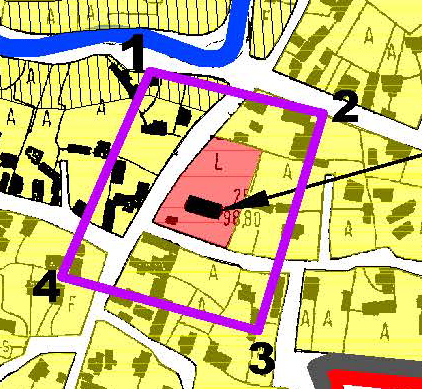 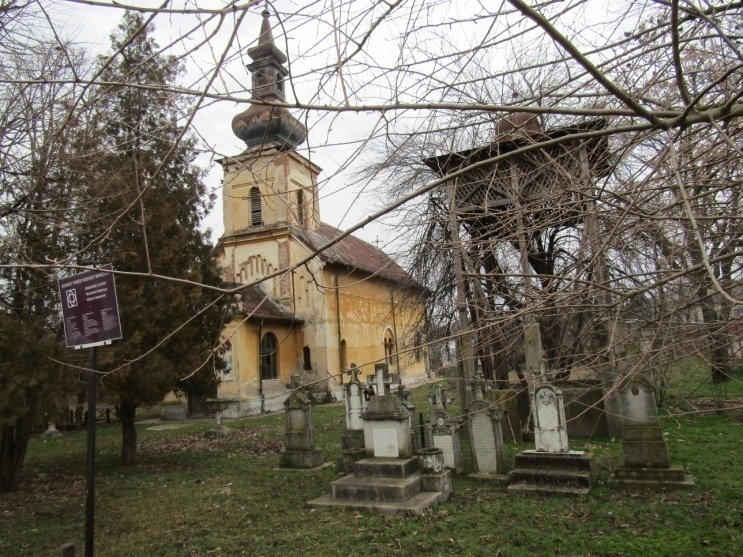 Localizare administrativăComuna Branistea, Sat Branistea, întravilan.Comuna Branistea, Sat Branistea, întravilan.Comuna Branistea, Sat Branistea, întravilan.Coordonate y, x, z1.  x=306311.258  y=338276.988        2.  x=306284.418  y=338387.0783.  x=306146.781  y=338345.617        4.  x=306181.035  y=338220.6881.  x=306311.258  y=338276.988        2.  x=306284.418  y=338387.0783.  x=306146.781  y=338345.617        4.  x=306181.035  y=338220.6881.  x=306311.258  y=338276.988        2.  x=306284.418  y=338387.0783.  x=306146.781  y=338345.617        4.  x=306181.035  y=338220.688Tip de proprietateDomeniul privat.Domeniul privat.Domeniul privat.Datare1807 –Pictor “D. Bascu”.1807 –Pictor “D. Bascu”.1807 –Pictor “D. Bascu”.Scurtă descriereIstoric, persoane, evenimenteBiserica „Sf. Voievozi Mihail si Gavril” ”,  a fost construită din cărămidă cu temelie din beton, sub forma de corabie şi fara turla. În anii 1882 – 1884 a fost renovata fiindu-i adaugata o turla la o anexa. In anul 1960 se renoveaza pentru a doua oara, fiindu-i adaugata o tinda, an in care se realizeaza si pictura interioara, totodata s-a facut si subzidirea.Pictura s-a executat in fresca (pe var stins) de pictorul D.Bascu, in anul 1961  Nu se cunosc persoane, evenimente legate de această biserică.	Biserica „Sf. Voievozi Mihail si Gavril” ”,  a fost construită din cărămidă cu temelie din beton, sub forma de corabie şi fara turla. În anii 1882 – 1884 a fost renovata fiindu-i adaugata o turla la o anexa. In anul 1960 se renoveaza pentru a doua oara, fiindu-i adaugata o tinda, an in care se realizeaza si pictura interioara, totodata s-a facut si subzidirea.Pictura s-a executat in fresca (pe var stins) de pictorul D.Bascu, in anul 1961  Nu se cunosc persoane, evenimente legate de această biserică.	Biserica „Sf. Voievozi Mihail si Gavril” ”,  a fost construită din cărămidă cu temelie din beton, sub forma de corabie şi fara turla. În anii 1882 – 1884 a fost renovata fiindu-i adaugata o turla la o anexa. In anul 1960 se renoveaza pentru a doua oara, fiindu-i adaugata o tinda, an in care se realizeaza si pictura interioara, totodata s-a facut si subzidirea.Pictura s-a executat in fresca (pe var stins) de pictorul D.Bascu, in anul 1961  Nu se cunosc persoane, evenimente legate de această biserică.	Inspecţia vizuală (2013)Stare fizică bună, nu sunt probleme privind elementele de structură,  : necesita zugraveli, picturi, învelitoarea din tablă distrusă de rugină. Monumentul  este semnalizat,  există indicatoare şi  panouri explicative.Stare fizică bună, nu sunt probleme privind elementele de structură,  : necesita zugraveli, picturi, învelitoarea din tablă distrusă de rugină. Monumentul  este semnalizat,  există indicatoare şi  panouri explicative.Stare fizică bună, nu sunt probleme privind elementele de structură,  : necesita zugraveli, picturi, învelitoarea din tablă distrusă de rugină. Monumentul  este semnalizat,  există indicatoare şi  panouri explicative.Tip de intervenţie recomandatăLucrări de intervenţie în primă urgenţă:  Refacerea tencuielii şi a zugrăvelii exterioare numai în baza unei documentaţii avizată de MC, protejarea împotriva intemperiilor.  Lucrări de intervenţie în primă urgenţă:  Refacerea tencuielii şi a zugrăvelii exterioare numai în baza unei documentaţii avizată de MC, protejarea împotriva intemperiilor.  Lucrări de intervenţie în primă urgenţă:  Refacerea tencuielii şi a zugrăvelii exterioare numai în baza unei documentaţii avizată de MC, protejarea împotriva intemperiilor.  Propuneri de delimitare a zonei de protecţie a monumentuluiDatorită amplasamentului bisericii „Sf. Voievozi Mihail si Gavril” în intravilanul satului,  in apropierea izvoarelor, la marginea satului, se propune drept limită de protecţie a bisericii pe limita de proprietate, pe coordonatele mai sus precizate.Datorită amplasamentului bisericii „Sf. Voievozi Mihail si Gavril” în intravilanul satului,  in apropierea izvoarelor, la marginea satului, se propune drept limită de protecţie a bisericii pe limita de proprietate, pe coordonatele mai sus precizate.Datorită amplasamentului bisericii „Sf. Voievozi Mihail si Gavril” în intravilanul satului,  in apropierea izvoarelor, la marginea satului, se propune drept limită de protecţie a bisericii pe limita de proprietate, pe coordonatele mai sus precizate.Categoriade folosinta Total -haProprietataprivata-haProprietate publica-haTotal-ha%Total-ha%Arabil 2908       289899,65100,34pasuni      ------fanete     267--267100Livezi    3333100--     Vii     -----Total agricol 3208293191,362778,64Paduri    -----Ape  25--25100Drumuri    63--63100Constr.    585594,8235,17Neprod.7    --77,14Total neagricol    1535535,959864,05TOTAL COMUNA 3361 298688,84  375  11,161992199720022011Branistea1702165016481323Goanta  675 625593504Total comună2375227522411933anulPopulatiacomunei0-14ani%15-60ani%Peste 60ani%19922375 36716,61155  5271932,220022241  99144,598444,1TOTAL0 - 14 ani15 - 60 aniPeste 60TOTAL 22413671155719Masculin  1129Feminin 1112  localitatea19971992199720021992/19772002/19972011              Branistea2120170216501648-19,7%0%1323Goanta788  675 625593-20,6%-4%504Total comună2908237522752241-18,3%-1%1933populatiacomuneipopulatia activa – pers populatia activa – pers populatia activa – pers populatia inactiva    populatia inactiva    anultotaltotalocupataneocup.totaldin care pensionari19922375117010531080200222411155 1086316201119338298131104367Forta de muncaUM201120142015Salariati totalpers46     55      41- agricultura     pers.0,00   0,00- industrie si artizanatpers- constructiipers      4     8 - comert pers      2      2-serviciipers      33- adm. publicapers12invatamant, activitati stiintifice pers24            sanatate2Zone functionalesupr.  ha%Zona centrala/ institutii si servicii publice2,241,85Zona locuinte si functiuni   complementare78,4064,86Zona activitati economice0,970,80Zona cai  comunicatie rutiera13,0010,72Spatii verzi, sport, plant. protectie  3,182,63Zona lucrari tehnico edilitare 0,240,20Gospodarie comunala / cimitir2,351,94Terenuri  libere, agricole, ape20,5016,96TOTAL  INTRAVILAN  EXISTENT120,88100,0Zone functionalesupr.  ha%Zona institutii si servicii publice0,350,72Zona locuinte si functiuni   complementare32,5867,16Zona activitati economice0,110,23Zona cai  comunicatie rutiera5,1510,62Spatii verzi,sport, plant. protectie  --Zona lucrari tehnico edilitare --Gospodarie comunala / cimitir1,422,93Terenuri  libere, agricole,ape8,9018,35TOTAL  INTRAVILAN  EXISTENT  48,51100,0Zone functionalesupr.  ha%Zona centrala/ institutii si servicii publice2,241,85Zona locuinte si functiuni   complementare77,6164,20Zona activitati economice0,970,80Zona cai  comunicatie rutiera13,0010,75Spatii verzi,sport, plant. protectie  3,973,28Zona lucrari tehnico edilitare 0,240,20Gospodarie comunala / cimitir2,351,94Terenuri  libere, agricole, ape20,5016,96TOTAL  INTRAVILAN  PROPUS120,88100,0Zone functionalesupr.  ha%Zona institutii si servicii publice0,350,72Zona locuinte si functiuni   complementare32,0866,13Zona activitati economice0,110,23Zona cai  comunicatie rutiera5,1510,62Spatii verzi,sport, plant. protectie  0,501,03Zona lucrari tehnico edilitare --Gospodarie comunala / cimitir1,422,93Terenuri  libere, agricole,ape8,9018,35TOTAL  INTRAVILAN  PROPUS  48,51100,0